РЕПУБЛИКА БЪЛГАРИЯ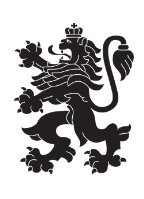 Министерство на земеделието, храните и горитеОбластна дирекция „Земеделие“ – гр.ПазарджикЗ   А   П   О   В   Е   Д№ РД-04-205/ 28.09.2021гСВЕТЛА ПЕТКОВА – директор на областна дирекция „Земеделие” гр. Пазарджик, след като разгледах, обсъдих и оцених доказателствения материал по административната преписка за землището на с.Попинци, община Панагюрище, област Пазарджик, за стопанската 2021 – 2022 г. (1.10.2021 г. – 1.10.2022 г.), а именно: заповед № РД 07-26/03.08.2021 г., по чл. 37в, ал. 1 ЗСПЗЗ, за създаване на комисия, доклада на комисията и приложените към него: сключеното споразумение, проекта на картата за разпределение на масивите за ползване в землището , проекта на регистър към картата, които са неразделна част от споразумението, както и всички останали документи по преписката,  за да се произнеса установих от фактическа и правна страна следното:І. ФАКТИЧЕСКА СТРАНА1) Заповедта на директора на областна дирекция „Земеделие” гр. Пазарджик № РД 07-26/03.08.2021 г., с която е създадена комисията за землището на с.Попинци, община Панагюрище, област Пазарджик, е издадена до 05.08.2021 г., съгласно разпоредбата на чл. 37в, ал. 1 ЗСПЗЗ.2) Изготвен е доклад на комисията. Докладът съдържа всички необходими реквизити и данни, съгласно чл. 37в, ал. 4 ЗСПЗЗ и чл. 72в, ал. 1 – 4 ППЗСПЗЗ.Към доклада на комисията по чл. 37в, ал. 1 ЗСПЗЗ са приложени сключеното споразумение, проектът на картата на масивите за ползване в землището на    и проектът на регистър към нея.Сключено е споразумение с вх.№ПО-09-631/24.08.2021 г.,  което е подписано от всички участници , с което са разпределили масивите за ползване в землището за стопанската 2021 – 2022 г. Споразумението обхваща не по-малко от две трети от общата площ на масивите за ползване в землището. Спазени са изискванията на чл. 37в, ал. 2 определящи срок за сключване на споразумението и минимална обща площ на масивите за ползване.Неразделна част от споразумението са проектът на картата за разпределение на масивите за ползване в землището  и регистърът към нея, който съдържа всички необходими и -съществени данни, съгласно чл. 74, ал. 1 – 4 ППЗСПЗЗ.ІІ. ПРАВНА СТРАНАПроцедурата по сключване на споразумение между ползвателите/собствениците на земеделски земи (имоти), съответно за служебно разпределение на имотите в масивите за ползване в съответното землище, има законната цел за насърчаване на уедрено ползване на земеделските земи и създаване на масиви, ясно изразена в чл. чл. 37б и 37в ЗСПЗЗ, съответно чл.чл. 69 – 76 ППЗСПЗЗ.По своята правна същност процедурата за създаване на масиви за ползване в землището за съответната стопанска година е един смесен, динамичен и последователно осъществяващ се фактически състав. Споразумението между участниците е гражданскоправният    юридически факт, а докладът на комисията, служебното разпределение на масивите за ползване и заповедта на директора на областната дирекция „Земеделие”, са административноправните юридически факти.Всички елементи на смесения фактически състав са осъществени, като са спазени изискванията на закона, конкретно посочени във фактическата част на заповедта.С оглед изложените фактически и правни доводи, на основание чл. 37в, ал. 4, ал. 5, ал. 6 и а     л. 7 от ЗСПЗЗ, във връзка с чл. 75а, ал. 1, т. 1-3, ал. 2 от ППЗСПЗЗ,Р А З П О Р Е Д И Х:Въз основа на ДОКЛАДА на комисията:ОДОБРЯВАМ сключеното споразумение по чл. 37в, ал. 2 ЗСПЗЗ , включително и за имотите по чл. 37в, ал. 3, т. 2 ЗСПЗЗ , с което са разпределени масивите за ползване  в землището  на с.Попинци , община Панагюрище, област Пазарджик, за стопанската  2021 -2022 година, считано от 01.10.2021 г. до 01.10.2022 г.ОДОБРЯВАМ картата на разпределените масиви за ползване   в посоченото землище, както и регистърът към нея, които са ОКОНЧАТЕЛНИ за стопанската година, считано от 01.10.2021 г. до 01.10.2022 г. Заповедта, заедно с окончателните карта на масивите за ползване и регистър, да се обяви в кметството на с. Попинци и в сградата на общинската служба по земеделие гр. Панагюрище, както и да се публикува на интернет страницата на община Панагюрище и областна дирекция „Земеделие” гр. Пазарджик, в срок от 7 дни от нейното издаване.Ползвател на земеделски земи, на който със заповедта са определени за ползване за стопанската 2021 – 2022 г., земите по чл. 37в, ал. 3, т. 2 от ЗСПЗЗ , е ДЛЪЖЕН да внесе по банкова сметка, с IBAN BG34UBBS80023300251210 и BIC UBBSBGSF, на областна дирекция „Земеделие” гр. Пазарджик, паричната сума в размер на определеното средно годишно рентно плащане за землището, в срок ДО ТРИ МЕСЕЦА от публикуването на настоящата заповед. Сумите са депозитни и се изплащат от областна дирекция „Земеделие” гр. Пазарджик на провоимащите лица, в срок от 10 (десет) години.За ползвателите, които не са заплатили в горния срок паричните суми за ползваните земи по чл. 37в, ал. 3, т 2 ЗСПЗЗ , съгласно настоящата заповед, директорът на областна дирекция „Земеделие” издава заповед за заплащане на трикратния размер на средното годишно рентно плащане за землището. В седемдневен срок от получаването на заповедта ползвателите превеждат паричните суми по сметка на областна дирекция „Земеделие” гр. Пазарджик.Заповедта може да се обжалва в 14 дневен срок, считано от обявяването/публикуването й, чрез областна дирекция „Земеделие” гр. Пазарджик, по реда предвиден в АПК – по административен пред министъра на земеделието и храните и/или съдебен ред пред Районен съд гр. Панагюрище.Обжалването на заповедта не спира нейното изпълнение.
Светла Петкова (Директор)
27.09.2021г. 16:43ч.
ОДЗ-Пазарджик


Електронният подпис се намира в отделен файл с название signature.txt.p7s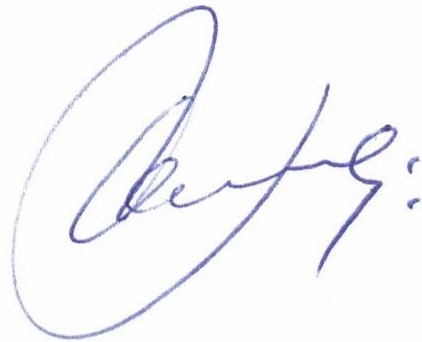 ПРИЛОЖЕНИЕСпоразумение на масиви за ползване на земеделски земи по чл. 37в, ал. 2 от ЗСПЗЗза стопанската 2021/2022 годиназа землището на с. Попинци, ЕКАТТЕ 57580, община Панагюрище, област Пазарджик.ПолзвателМасив №Имот с регистрирано правно основаниеИмот с регистрирано правно основаниеИмот по чл. 37в, ал. 3, т. 2 от ЗСПЗЗИмот по чл. 37в, ал. 3, т. 2 от ЗСПЗЗИмот по чл. 37в, ал. 3, т. 2 от ЗСПЗЗСобственикПолзвателМасив №№Площ дка№Площ дкаДължимо рентно плащане в лв.Собственик"ПИК ИНВЕСТМЪНТ" ЕООД64268.92.993ВПП"ПИК ИНВЕСТМЪНТ" ЕООД64268.101.911ИВП"ПИК ИНВЕСТМЪНТ" ЕООД64268.71.81210.87ВПП"ПИК ИНВЕСТМЪНТ" ЕООД64268.80.883ТВП"ПИК ИНВЕСТМЪНТ" ЕООД65678.1212.045ИМД"ПИК ИНВЕСТМЪНТ" ЕООД65678.138.779ИТД"ПИК ИНВЕСТМЪНТ" ЕООД65678.147.399ИГД"ПИК ИНВЕСТМЪНТ" ЕООД65678.115.952ГТД и др."ПИК ИНВЕСТМЪНТ" ЕООД65678.104.694ГДГ"ПИК ИНВЕСТМЪНТ" ЕООД65678.33.863ИКК"ПИК ИНВЕСТМЪНТ" ЕООД65678.82.197ИДО"ПИК ИНВЕСТМЪНТ" ЕООД65678.22.111САМ"ПИК ИНВЕСТМЪНТ" ЕООД65678.91.853МТО"ПИК ИНВЕСТМЪНТ" ЕООД65678.41.437ДПМ"ПИК ИНВЕСТМЪНТ" ЕООД65678.11.3968.37ГММ"ПИК ИНВЕСТМЪНТ" ЕООД65678.60.738НРО"ПИК ИНВЕСТМЪНТ" ЕООД65678.50.630ДЛП"ПИК ИНВЕСТМЪНТ" ЕООД66190.174.575ИРК и др."ПИК ИНВЕСТМЪНТ" ЕООД66190.234.420ГДТ"ПИК ИНВЕСТМЪНТ" ЕООД66190.272.997ИГС"ПИК ИНВЕСТМЪНТ" ЕООД66190.282.747ИДО"ПИК ИНВЕСТМЪНТ" ЕООД66190.102.723ГЦЗ"ПИК ИНВЕСТМЪНТ" ЕООД66190.182.606ТДТ"ПИК ИНВЕСТМЪНТ" ЕООД66190.112.574ДЦЗ"ПИК ИНВЕСТМЪНТ" ЕООД66190.192.260ПИГ"ПИК ИНВЕСТМЪНТ" ЕООД66190.292.134МДС"ПИК ИНВЕСТМЪНТ" ЕООД66190.201.483КСП"ПИК ИНВЕСТМЪНТ" ЕООД66190.261.399ДТГ"ПИК ИНВЕСТМЪНТ" ЕООД66190.61.025ВГЗ"ПИК ИНВЕСТМЪНТ" ЕООД66190.40.986ДАП"ПИК ИНВЕСТМЪНТ" ЕООД66190.50.929ИРК"ПИК ИНВЕСТМЪНТ" ЕООД66190.90.900СГЗ"ПИК ИНВЕСТМЪНТ" ЕООД66190.20.788ВАП"ПИК ИНВЕСТМЪНТ" ЕООД66190.10.7634.58КАП"ПИК ИНВЕСТМЪНТ" ЕООД66190.250.500ХГГ"ПИК ИНВЕСТМЪНТ" ЕООД66190.30.498НАП"ПИК ИНВЕСТМЪНТ" ЕООД66190.160.393ГГМ"ПИК ИНВЕСТМЪНТ" ЕООД66190.220.364ТСП"ПИК ИНВЕСТМЪНТ" ЕООД66190.70.345ДГЗ"ПИК ИНВЕСТМЪНТ" ЕООД66190.80.301НЛЛ"ПИК ИНВЕСТМЪНТ" ЕООД67676.35.054ТВП"ПИК ИНВЕСТМЪНТ" ЕООД67676.93.581КСП"ПИК ИНВЕСТМЪНТ" ЕООД67676.43.510АВП"ПИК ИНВЕСТМЪНТ" ЕООД67676.53.097ДВП"ПИК ИНВЕСТМЪНТ" ЕООД67676.112.065НИКОЛАЙ ВАСИЛЕВ РАЛЧЕВ"ПИК ИНВЕСТМЪНТ" ЕООД67676.101.883ГДЗ"ПИК ИНВЕСТМЪНТ" ЕООД67676.71.648ИРК"ПИК ИНВЕСТМЪНТ" ЕООД67676.61.595ВВЗ"ПИК ИНВЕСТМЪНТ" ЕООД67676.20.959СКП"ПИК ИНВЕСТМЪНТ" ЕООД67676.120.779ГИГ"ПИК ИНВЕСТМЪНТ" ЕООД67676.80.164ДВЗ"ПИК ИНВЕСТМЪНТ" ЕООД68270.15.546СКП"ПИК ИНВЕСТМЪНТ" ЕООД68270.24.432КИП"ПИК ИНВЕСТМЪНТ" ЕООД68270.72.423МНП"ПИК ИНВЕСТМЪНТ" ЕООД68270.81.888НВП"ПИК ИНВЕСТМЪНТ" ЕООД68270.31.021ЛГК"ПИК ИНВЕСТМЪНТ" ЕООД68270.90.906ВТП"ПИК ИНВЕСТМЪНТ" ЕООД68270.100.518ПВП"ПИК ИНВЕСТМЪНТ" ЕООД69447.115.105ПЛП"ПИК ИНВЕСТМЪНТ" ЕООД69447.63.956АДЗ и др."ПИК ИНВЕСТМЪНТ" ЕООД69448.33.916ГГМ"ПИК ИНВЕСТМЪНТ" ЕООД69447.103.477ГНЗ"ПИК ИНВЕСТМЪНТ" ЕООД69448.52.987ИГМ"ПИК ИНВЕСТМЪНТ" ЕООД69446.52.943ДГЗ"ПИК ИНВЕСТМЪНТ" ЕООД69447.72.521ДДЗ"ПИК ИНВЕСТМЪНТ" ЕООД69448.42.478НГМ"ПИК ИНВЕСТМЪНТ" ЕООД69447.12.384ВГЗ"ПИК ИНВЕСТМЪНТ" ЕООД69447.82.208ДГЗ"ПИК ИНВЕСТМЪНТ" ЕООД69447.92.187ДГЗ"ПИК ИНВЕСТМЪНТ" ЕООД69448.22.000НГМ"ПИК ИНВЕСТМЪНТ" ЕООД69448.11.886ВГМ"ПИК ИНВЕСТМЪНТ" ЕООД69446.61.5519.30КИМ"ПИК ИНВЕСТМЪНТ" ЕООД69447.31.496НЦЗ"ПИК ИНВЕСТМЪНТ" ЕООД69447.21.4048.42РНМ"ПИК ИНВЕСТМЪНТ" ЕООД69448.81.389ЦГЧ"ПИК ИНВЕСТМЪНТ" ЕООД69448.61.298ХЛЛ"ПИК ИНВЕСТМЪНТ" ЕООД69447.51.234ДГЗ"ПИК ИНВЕСТМЪНТ" ЕООД69447.41.230ИЦЦ"ПИК ИНВЕСТМЪНТ" ЕООД70312.48.958СГМ"ПИК ИНВЕСТМЪНТ" ЕООД70312.35.618ВИР и др."ПИК ИНВЕСТМЪНТ" ЕООД70312.54.338ИРК"ПИК ИНВЕСТМЪНТ" ЕООД70312.63.822ГЦС"ПИК ИНВЕСТМЪНТ" ЕООД71486.18.109ВГЛ"ПИК ИНВЕСТМЪНТ" ЕООД71486.257.997ИКК"ПИК ИНВЕСТМЪНТ" ЕООД71486.76.05136.30СГР"ПИК ИНВЕСТМЪНТ" ЕООД71486.243.800ИНК"ПИК ИНВЕСТМЪНТ" ЕООД71486.213.500ДТП"ПИК ИНВЕСТМЪНТ" ЕООД71486.232.999КИП"ПИК ИНВЕСТМЪНТ" ЕООД71486.202.597СМП"ПИК ИНВЕСТМЪНТ" ЕООД71486.92.500ГГР"ПИК ИНВЕСТМЪНТ" ЕООД71486.102.49314.96ГГР"ПИК ИНВЕСТМЪНТ" ЕООД71486.221.998ТГЧ"ПИК ИНВЕСТМЪНТ" ЕООД71486.41.199ИПП"ПИК ИНВЕСТМЪНТ" ЕООД71486.51.198АВЧ"ПИК ИНВЕСТМЪНТ" ЕООД71486.31.182ИАГ"ПИК ИНВЕСТМЪНТ" ЕООД71486.20.458АИЛ"ПИК ИНВЕСТМЪНТ" ЕООД72288.206.301НГМ"ПИК ИНВЕСТМЪНТ" ЕООД72288.195.496ГСР"ПИК ИНВЕСТМЪНТ" ЕООД72288.94.997ГГР"ПИК ИНВЕСТМЪНТ" ЕООД72288.104.95329.72ГГР"ПИК ИНВЕСТМЪНТ" ЕООД72288.82.798ГСД и др."ПИК ИНВЕСТМЪНТ" ЕООД72288.182.69316.16ДМТ"ПИК ИНВЕСТМЪНТ" ЕООД72288.132.507ГНД и др."ПИК ИНВЕСТМЪНТ" ЕООД72288.72.189ИРК"ПИК ИНВЕСТМЪНТ" ЕООД72288.152.000ГИМ"ПИК ИНВЕСТМЪНТ" ЕООД72288.61.850ВГП"ПИК ИНВЕСТМЪНТ" ЕООД72288.171.500ГВТ"ПИК ИНВЕСТМЪНТ" ЕООД72288.161.499СГТ"ПИК ИНВЕСТМЪНТ" ЕООД72288.141.499ИНД"ПИК ИНВЕСТМЪНТ" ЕООД72288.111.292ИРК и др."ПИК ИНВЕСТМЪНТ" ЕООД73421.839.392ИГП"ПИК ИНВЕСТМЪНТ" ЕООД73421.148.093ВЕНЖОР АГРО ООД"ПИК ИНВЕСТМЪНТ" ЕООД73425.56.498ССБ"ПИК ИНВЕСТМЪНТ" ЕООД73420.105.595ДМШ"ПИК ИНВЕСТМЪНТ" ЕООД73421.14.647НАЮ"ПИК ИНВЕСТМЪНТ" ЕООД73425.64.499ИАГ"ПИК ИНВЕСТМЪНТ" ЕООД73425.44.238ДНБ"ПИК ИНВЕСТМЪНТ" ЕООД73421.104.000НИКОЛАЙ ВАСИЛЕВ РАЛЧЕВ"ПИК ИНВЕСТМЪНТ" ЕООД73420.83.998ГМО"ПИК ИНВЕСТМЪНТ" ЕООД73420.93.998МЦЧ"ПИК ИНВЕСТМЪНТ" ЕООД73420.52.823ИРК"ПИК ИНВЕСТМЪНТ" ЕООД73420.42.678ДГШ"ПИК ИНВЕСТМЪНТ" ЕООД73421.92.499ДВЮ"ПИК ИНВЕСТМЪНТ" ЕООД73421.52.346КПВ"ПИК ИНВЕСТМЪНТ" ЕООД73425.32.172СНБ"ПИК ИНВЕСТМЪНТ" ЕООД73421.111.999ГДЗ"ПИК ИНВЕСТМЪНТ" ЕООД73425.71.500ИПП"ПИК ИНВЕСТМЪНТ" ЕООД73420.31.500ГГТ"ПИК ИНВЕСТМЪНТ" ЕООД73421.71.336ПГВ"ПИК ИНВЕСТМЪНТ" ЕООД73421.21.267ППЮ"ПИК ИНВЕСТМЪНТ" ЕООД73421.41.152ЕИВ"ПИК ИНВЕСТМЪНТ" ЕООД73421.31.020ВСВ"ПИК ИНВЕСТМЪНТ" ЕООД73421.121.000САМ"ПИК ИНВЕСТМЪНТ" ЕООД73425.90.999ИГМ"ПИК ИНВЕСТМЪНТ" ЕООД73425.100.999ИКМ"ПИК ИНВЕСТМЪНТ" ЕООД73420.10.986ГТТ"ПИК ИНВЕСТМЪНТ" ЕООД73420.20.836ИРК"ПИК ИНВЕСТМЪНТ" ЕООД73425.80.799ДГР"ПИК ИНВЕСТМЪНТ" ЕООД73421.60.744ГГВ"ПИК ИНВЕСТМЪНТ" ЕООД73420.70.6253.75ИНМ"ПИК ИНВЕСТМЪНТ" ЕООД73421.130.599НГГ"ПИК ИНВЕСТМЪНТ" ЕООД73420.60.463ГНМ"ПИК ИНВЕСТМЪНТ" ЕООД73425.10.144МГМ"ПИК ИНВЕСТМЪНТ" ЕООД74244.1117.377СММ"ПИК ИНВЕСТМЪНТ" ЕООД74244.108.622ЦКК"ПИК ИНВЕСТМЪНТ" ЕООД74244.197.629ГГП"ПИК ИНВЕСТМЪНТ" ЕООД74244.126.973ИРК"ПИК ИНВЕСТМЪНТ" ЕООД74244.136.742ДДМ и др."ПИК ИНВЕСТМЪНТ" ЕООД74244.245.970МКБ"ПИК ИНВЕСТМЪНТ" ЕООД74244.35.497КНЯ"ПИК ИНВЕСТМЪНТ" ЕООД74244.14.904ИКК"ПИК ИНВЕСТМЪНТ" ЕООД74244.174.902ПГВ"ПИК ИНВЕСТМЪНТ" ЕООД74244.144.828ГДМ"ПИК ИНВЕСТМЪНТ" ЕООД74244.164.603МДВ"ПИК ИНВЕСТМЪНТ" ЕООД74244.44.414СВМ"ПИК ИНВЕСТМЪНТ" ЕООД74244.64.401МТД"ПИК ИНВЕСТМЪНТ" ЕООД74244.54.351ИРК"ПИК ИНВЕСТМЪНТ" ЕООД74244.224.030ФИВ"ПИК ИНВЕСТМЪНТ" ЕООД74244.23.828РГМ"ПИК ИНВЕСТМЪНТ" ЕООД74245.83.199ПИС и др."ПИК ИНВЕСТМЪНТ" ЕООД74244.232.996ГПП"ПИК ИНВЕСТМЪНТ" ЕООД74244.72.990ПИГ и др."ПИК ИНВЕСТМЪНТ" ЕООД74244.202.497ГЦВ"ПИК ИНВЕСТМЪНТ" ЕООД74244.252.391ДИК"ПИК ИНВЕСТМЪНТ" ЕООД74244.261.998НИК"ПИК ИНВЕСТМЪНТ" ЕООД74244.81.988ПИГ"ПИК ИНВЕСТМЪНТ" ЕООД74244.91.978ИГГ"ПИК ИНВЕСТМЪНТ" ЕООД74245.91.872ИКМ"ПИК ИНВЕСТМЪНТ" ЕООД74244.181.500ЛГП"ПИК ИНВЕСТМЪНТ" ЕООД74244.211.3988.39ЦИВ"ПИК ИНВЕСТМЪНТ" ЕООД74244.151.099НВЛ"ПИК ИНВЕСТМЪНТ" ЕООД75195.317.857НРО"ПИК ИНВЕСТМЪНТ" ЕООД75195.257.490НДЮ и др."ПИК ИНВЕСТМЪНТ" ЕООД75195.76.380СПП"ПИК ИНВЕСТМЪНТ" ЕООД75195.44.998ГИП"ПИК ИНВЕСТМЪНТ" ЕООД75195.34.881ГДО"ПИК ИНВЕСТМЪНТ" ЕООД75195.84.774БНИ"ПИК ИНВЕСТМЪНТ" ЕООД75195.193.783ИРК"ПИК ИНВЕСТМЪНТ" ЕООД75195.93.000АХАТ АГРО ЕООД"ПИК ИНВЕСТМЪНТ" ЕООД75195.122.393ТГТ"ПИК ИНВЕСТМЪНТ" ЕООД75195.111.998ИЦМ"ПИК ИНВЕСТМЪНТ" ЕООД75195.51.977ВИЧ"ПИК ИНВЕСТМЪНТ" ЕООД75195.241.940ПКП"ПИК ИНВЕСТМЪНТ" ЕООД75195.131.835ВЕНЖОР АГРО ООД"ПИК ИНВЕСТМЪНТ" ЕООД75195.21.771ГИЧ"ПИК ИНВЕСТМЪНТ" ЕООД75195.181.500АВЧ"ПИК ИНВЕСТМЪНТ" ЕООД75195.171.499ГИЧ"ПИК ИНВЕСТМЪНТ" ЕООД75195.231.443ВВЧ"ПИК ИНВЕСТМЪНТ" ЕООД75195.61.425ГДГ"ПИК ИНВЕСТМЪНТ" ЕООД75195.100.999ПКЧ"ПИК ИНВЕСТМЪНТ" ЕООД75195.150.936ГДЧ"ПИК ИНВЕСТМЪНТ" ЕООД75195.210.921ПБП"ПИК ИНВЕСТМЪНТ" ЕООД75195.200.897НКП"ПИК ИНВЕСТМЪНТ" ЕООД75195.300.862ЦГТ"ПИК ИНВЕСТМЪНТ" ЕООД75195.220.829КГК"ПИК ИНВЕСТМЪНТ" ЕООД75195.160.6593.95РДЧ"ПИК ИНВЕСТМЪНТ" ЕООД75195.290.600ГПТ"ПИК ИНВЕСТМЪНТ" ЕООД75195.10.549ДИП"ПИК ИНВЕСТМЪНТ" ЕООД76480.36.499ГЦЛ"ПИК ИНВЕСТМЪНТ" ЕООД76481.26.186ЛГЧ"ПИК ИНВЕСТМЪНТ" ЕООД76480.25.767ВЕНЖОР АГРО ООД"ПИК ИНВЕСТМЪНТ" ЕООД76479.24.000БНИ"ПИК ИНВЕСТМЪНТ" ЕООД76481.74.000ВГЛ"ПИК ИНВЕСТМЪНТ" ЕООД76480.13.615АГЛ"ПИК ИНВЕСТМЪНТ" ЕООД76481.83.522ИГЛ"ПИК ИНВЕСТМЪНТ" ЕООД76479.13.498ДИМ"ПИК ИНВЕСТМЪНТ" ЕООД76480.102.999ЦГГ"ПИК ИНВЕСТМЪНТ" ЕООД76479.32.997НАГ"ПИК ИНВЕСТМЪНТ" ЕООД76480.82.795ГББ"ПИК ИНВЕСТМЪНТ" ЕООД76480.92.601ККБ"ПИК ИНВЕСТМЪНТ" ЕООД76481.62.500ДГШ"ПИК ИНВЕСТМЪНТ" ЕООД76480.72.297ДМГ"ПИК ИНВЕСТМЪНТ" ЕООД76480.112.002РКГ"ПИК ИНВЕСТМЪНТ" ЕООД76479.51.595ДПК"ПИК ИНВЕСТМЪНТ" ЕООД76479.41.522ПЦЗ"ПИК ИНВЕСТМЪНТ" ЕООД76480.61.298СВЛ и др."ПИК ИНВЕСТМЪНТ" ЕООД76480.40.999ТПЛ"ПИК ИНВЕСТМЪНТ" ЕООД76480.50.996ТВЛ"ПИК ИНВЕСТМЪНТ" ЕООД76481.30.994ДИП"ПИК ИНВЕСТМЪНТ" ЕООД76479.60.972ВГЧ"ПИК ИНВЕСТМЪНТ" ЕООД76481.10.818ГАШ"ПИК ИНВЕСТМЪНТ" ЕООД76480.120.700АДГ"ПИК ИНВЕСТМЪНТ" ЕООД76481.40.499ДКП"ПИК ИНВЕСТМЪНТ" ЕООД76481.50.499ИКП"ПИК ИНВЕСТМЪНТ" ЕООД77674.517.736ДИМ"ПИК ИНВЕСТМЪНТ" ЕООД78525.28.05048.30ДВВ"ПИК ИНВЕСТМЪНТ" ЕООД78525.12.395БНИ"ПИК ИНВЕСТМЪНТ" ЕООД78525.71.998ИМК"ПИК ИНВЕСТМЪНТ" ЕООД78525.80.998ПГК"ПИК ИНВЕСТМЪНТ" ЕООД78525.60.798ИГМ"ПИК ИНВЕСТМЪНТ" ЕООД78525.50.700НГМ"ПИК ИНВЕСТМЪНТ" ЕООД79564.711.396ИРК и др."ПИК ИНВЕСТМЪНТ" ЕООД7977.16.335ВЕНЖОР АГРО ООД"ПИК ИНВЕСТМЪНТ" ЕООД79564.115.000ИМВ"ПИК ИНВЕСТМЪНТ" ЕООД79564.104.682МДВ"ПИК ИНВЕСТМЪНТ" ЕООД79564.64.461СИК"ПИК ИНВЕСТМЪНТ" ЕООД79564.93.673ГНВ"ПИК ИНВЕСТМЪНТ" ЕООД79564.43.586СПП"ПИК ИНВЕСТМЪНТ" ЕООД79564.32.864ДВЮ"ПИК ИНВЕСТМЪНТ" ЕООД79564.12.484АММ"ПИК ИНВЕСТМЪНТ" ЕООД79564.21.730МВГ"ПИК ИНВЕСТМЪНТ" ЕООД79564.51.311НИК"ПИК ИНВЕСТМЪНТ" ЕООД79564.80.927ГЦВ"ПИК ИНВЕСТМЪНТ" ЕООД80560.89.199СДМ"ПИК ИНВЕСТМЪНТ" ЕООД80563.147.763ГИП"ПИК ИНВЕСТМЪНТ" ЕООД80563.124.341ЦНБ"ПИК ИНВЕСТМЪНТ" ЕООД80563.213.898ГСР"ПИК ИНВЕСТМЪНТ" ЕООД80563.223.800ВЕНЖОР АГРО ООД"ПИК ИНВЕСТМЪНТ" ЕООД80560.33.406ИДМ"ПИК ИНВЕСТМЪНТ" ЕООД80563.33.237ГНЮ"ПИК ИНВЕСТМЪНТ" ЕООД80560.92.600ДСМ"ПИК ИНВЕСТМЪНТ" ЕООД80560.22.458ГДМ и др."ПИК ИНВЕСТМЪНТ" ЕООД80560.232.205ПДК"ПИК ИНВЕСТМЪНТ" ЕООД80563.232.100ННР"ПИК ИНВЕСТМЪНТ" ЕООД80560.11.999ПГМ"ПИК ИНВЕСТМЪНТ" ЕООД80563.61.998ИРК и др."ПИК ИНВЕСТМЪНТ" ЕООД80563.171.997ГИП"ПИК ИНВЕСТМЪНТ" ЕООД80563.111.886ЯАК"ПИК ИНВЕСТМЪНТ" ЕООД80563.101.802ААК"ПИК ИНВЕСТМЪНТ" ЕООД80563.251.799ЛЦЗ"ПИК ИНВЕСТМЪНТ" ЕООД80560.201.795НАМ"ПИК ИНВЕСТМЪНТ" ЕООД80560.141.788ДДМ"ПИК ИНВЕСТМЪНТ" ЕООД80560.41.766НГД"ПИК ИНВЕСТМЪНТ" ЕООД80560.131.558НЦЗ"ПИК ИНВЕСТМЪНТ" ЕООД80560.61.500ГМО"ПИК ИНВЕСТМЪНТ" ЕООД80563.191.499ДПО"ПИК ИНВЕСТМЪНТ" ЕООД80560.101.475ИГЗ"ПИК ИНВЕСТМЪНТ" ЕООД80563.241.200ИЦЦ"ПИК ИНВЕСТМЪНТ" ЕООД80563.81.191ИМЮ"ПИК ИНВЕСТМЪНТ" ЕООД80563.21.128НМЮ"ПИК ИНВЕСТМЪНТ" ЕООД80563.151.049НПК"ПИК ИНВЕСТМЪНТ" ЕООД80563.71.039ММЮ"ПИК ИНВЕСТМЪНТ" ЕООД80560.51.000СГД"ПИК ИНВЕСТМЪНТ" ЕООД80563.201.000ПЦЗ"ПИК ИНВЕСТМЪНТ" ЕООД80560.220.998АСД"ПИК ИНВЕСТМЪНТ" ЕООД80563.10.956ИРК"ПИК ИНВЕСТМЪНТ" ЕООД80560.240.800СИК"ПИК ИНВЕСТМЪНТ" ЕООД80560.70.800ДДМ и др."ПИК ИНВЕСТМЪНТ" ЕООД80560.150.796ИРК"ПИК ИНВЕСТМЪНТ" ЕООД80560.160.744ГДМ"ПИК ИНВЕСТМЪНТ" ЕООД81556.85.069ВИР и др."ПИК ИНВЕСТМЪНТ" ЕООД81556.134.997ИЦЦ"ПИК ИНВЕСТМЪНТ" ЕООД81556.154.197ПНЗ"ПИК ИНВЕСТМЪНТ" ЕООД81556.143.598ИНЗ"ПИК ИНВЕСТМЪНТ" ЕООД81556.103.491НЦЗ"ПИК ИНВЕСТМЪНТ" ЕООД81556.113.488ИАЧ"ПИК ИНВЕСТМЪНТ" ЕООД81556.122.977НЦЗ"ПИК ИНВЕСТМЪНТ" ЕООД81556.61.998ЛНЗ"ПИК ИНВЕСТМЪНТ" ЕООД81556.71.000ДНЗ"ПИК ИНВЕСТМЪНТ" ЕООД81556.90.998ГНЗ"ПИК ИНВЕСТМЪНТ" ЕООД82588.98.774КМК"ПИК ИНВЕСТМЪНТ" ЕООД82591.197.734ИЦК"ПИК ИНВЕСТМЪНТ" ЕООД82591.147.019ДПП"ПИК ИНВЕСТМЪНТ" ЕООД82588.86.903СМК"ПИК ИНВЕСТМЪНТ" ЕООД82591.136.281СИД"ПИК ИНВЕСТМЪНТ" ЕООД82591.185.539ГЦШ"ПИК ИНВЕСТМЪНТ" ЕООД82590.35.350ВЕНЖОР АГРО ООД"ПИК ИНВЕСТМЪНТ" ЕООД82590.14.827МЛГ"ПИК ИНВЕСТМЪНТ" ЕООД82591.174.482ИРК и др."ПИК ИНВЕСТМЪНТ" ЕООД8299.34.157ИПГ и др."ПИК ИНВЕСТМЪНТ" ЕООД82591.64.149КИП"ПИК ИНВЕСТМЪНТ" ЕООД82589.153.981ТВП"ПИК ИНВЕСТМЪНТ" ЕООД82589.103.775ОБЩИНА ПАНАГЮРИЩЕ"ПИК ИНВЕСТМЪНТ" ЕООД82589.163.484ДВК"ПИК ИНВЕСТМЪНТ" ЕООД82588.103.438ОБЩИНА ПАНАГЮРИЩЕ"ПИК ИНВЕСТМЪНТ" ЕООД82590.163.249ННП"ПИК ИНВЕСТМЪНТ" ЕООД82589.73.158ОБЩИНА ПАНАГЮРИЩЕ"ПИК ИНВЕСТМЪНТ" ЕООД82590.73.100РГМ"ПИК ИНВЕСТМЪНТ" ЕООД82590.173.033КНЯ"ПИК ИНВЕСТМЪНТ" ЕООД82590.63.027ЦГГ"ПИК ИНВЕСТМЪНТ" ЕООД82589.32.983НГД"ПИК ИНВЕСТМЪНТ" ЕООД82588.72.822СЦК"ПИК ИНВЕСТМЪНТ" ЕООД82589.62.600ИНД"ПИК ИНВЕСТМЪНТ" ЕООД82589.142.594ПВД"ПИК ИНВЕСТМЪНТ" ЕООД82590.81.999НАГ"ПИК ИНВЕСТМЪНТ" ЕООД82591.91.972ИЦК"ПИК ИНВЕСТМЪНТ" ЕООД82589.171.929ГИМ"ПИК ИНВЕСТМЪНТ" ЕООД82590.51.744ИАГ"ПИК ИНВЕСТМЪНТ" ЕООД82589.111.499ПГМ"ПИК ИНВЕСТМЪНТ" ЕООД82590.41.372ЦДГ"ПИК ИНВЕСТМЪНТ" ЕООД82591.21.302ИРК"ПИК ИНВЕСТМЪНТ" ЕООД82590.91.200НСМ"ПИК ИНВЕСТМЪНТ" ЕООД82591.161.145САТ"ПИК ИНВЕСТМЪНТ" ЕООД82591.81.095НАГ"ПИК ИНВЕСТМЪНТ" ЕООД82591.51.000ГВТ"ПИК ИНВЕСТМЪНТ" ЕООД82591.70.951НИГ"ПИК ИНВЕСТМЪНТ" ЕООД82589.50.880ГНД и др."ПИК ИНВЕСТМЪНТ" ЕООД82591.120.837ИДД"ПИК ИНВЕСТМЪНТ" ЕООД82590.100.745СИД"ПИК ИНВЕСТМЪНТ" ЕООД82589.130.719ГДП"ПИК ИНВЕСТМЪНТ" ЕООД82590.110.572ОБЩИНА ПАНАГЮРИЩЕ"ПИК ИНВЕСТМЪНТ" ЕООД82591.150.543ИРК"ПИК ИНВЕСТМЪНТ" ЕООД82591.30.5003.00ЦГТ"ПИК ИНВЕСТМЪНТ" ЕООД82591.40.500ГЦТ"ПИК ИНВЕСТМЪНТ" ЕООД82589.40.222ПЛЛ"ПИК ИНВЕСТМЪНТ" ЕООД82589.10.198ИРК"ПИК ИНВЕСТМЪНТ" ЕООД83209.124.94429.67РНК"ПИК ИНВЕСТМЪНТ" ЕООД83209.112.498МНК и др."ПИК ИНВЕСТМЪНТ" ЕООД83209.101.749КНП"ПИК ИНВЕСТМЪНТ" ЕООД83209.91.394ИСД"ПИК ИНВЕСТМЪНТ" ЕООД83209.51.257АДМ"ПИК ИНВЕСТМЪНТ" ЕООД83209.31.239КГТ"ПИК ИНВЕСТМЪНТ" ЕООД83209.41.0396.24ГБП"ПИК ИНВЕСТМЪНТ" ЕООД83209.20.9195.51МКТ"ПИК ИНВЕСТМЪНТ" ЕООД83209.60.620ГПД"ПИК ИНВЕСТМЪНТ" ЕООД83209.70.614ПГД"ПИК ИНВЕСТМЪНТ" ЕООД83209.80.610ГТД"ПИК ИНВЕСТМЪНТ" ЕООД83209.290.331ГДО"ПИК ИНВЕСТМЪНТ" ЕООД84208.56.204БНИ"ПИК ИНВЕСТМЪНТ" ЕООД84208.22.807ПГК"ПИК ИНВЕСТМЪНТ" ЕООД84208.41.944НИИ"ПИК ИНВЕСТМЪНТ" ЕООД84208.31.874ТГД"ПИК ИНВЕСТМЪНТ" ЕООД84208.61.801АХАТ АГРО ЕООД"ПИК ИНВЕСТМЪНТ" ЕООД84208.71.464ДВЗ"ПИК ИНВЕСТМЪНТ" ЕООД84208.11.323ГДО"ПИК ИНВЕСТМЪНТ" ЕООД84208.111.254НКМ"ПИК ИНВЕСТМЪНТ" ЕООД84208.121.133ЦКМ"ПИК ИНВЕСТМЪНТ" ЕООД84208.140.841НГК"ПИК ИНВЕСТМЪНТ" ЕООД84208.80.832КАМ и др."ПИК ИНВЕСТМЪНТ" ЕООД84208.90.7454.47ТНМ"ПИК ИНВЕСТМЪНТ" ЕООД84208.100.419ПНМ"ПИК ИНВЕСТМЪНТ" ЕООД84208.130.132ДИД"ПИК ИНВЕСТМЪНТ" ЕООД86523.154.551МРЛ"ПИК ИНВЕСТМЪНТ" ЕООД86523.124.416ВГЙ"ПИК ИНВЕСТМЪНТ" ЕООД86523.103.459ДГЗ"ПИК ИНВЕСТМЪНТ" ЕООД86523.112.401АММ"ПИК ИНВЕСТМЪНТ" ЕООД86523.131.692КНМ"ПИК ИНВЕСТМЪНТ" ЕООД86523.31.499АТК"ПИК ИНВЕСТМЪНТ" ЕООД86523.21.390ИТК"ПИК ИНВЕСТМЪНТ" ЕООД86523.141.176АГМ"ПИК ИНВЕСТМЪНТ" ЕООД86523.40.999АИЛ"ПИК ИНВЕСТМЪНТ" ЕООД86523.50.874ГИЛ"ПИК ИНВЕСТМЪНТ" ЕООД87490.59.994ИРК"ПИК ИНВЕСТМЪНТ" ЕООД87490.22.195ННК и др."ПИК ИНВЕСТМЪНТ" ЕООД8861.230.926КПВ"ПИК ИНВЕСТМЪНТ" ЕООД8861.180.837КГГ"ПИК ИНВЕСТМЪНТ" ЕООД8861.220.550ГГВ"ПИК ИНВЕСТМЪНТ" ЕООД8861.210.536ПГВ"ПИК ИНВЕСТМЪНТ" ЕООД8861.200.526ЕИВ"ПИК ИНВЕСТМЪНТ" ЕООД8861.190.522ВСВ"ПИК ИНВЕСТМЪНТ" ЕООД8960.22.051ИГМ"ПИК ИНВЕСТМЪНТ" ЕООД8960.11.637ГГМ"ПИК ИНВЕСТМЪНТ" ЕООД90615.15.776ГДЗ"ПИК ИНВЕСТМЪНТ" ЕООД90614.14.754МВГ"ПИК ИНВЕСТМЪНТ" ЕООД90614.184.508КПМ"ПИК ИНВЕСТМЪНТ" ЕООД90615.23.093ДВЗ"ПИК ИНВЕСТМЪНТ" ЕООД90615.33.003ВГЗ"ПИК ИНВЕСТМЪНТ" ЕООД90614.72.999АНМ"ПИК ИНВЕСТМЪНТ" ЕООД90614.22.499ТКГ"ПИК ИНВЕСТМЪНТ" ЕООД90614.172.354ВЕНЖОР АГРО ООД"ПИК ИНВЕСТМЪНТ" ЕООД90614.82.000ПКП"ПИК ИНВЕСТМЪНТ" ЕООД90615.61.999ДГЗ"ПИК ИНВЕСТМЪНТ" ЕООД90615.51.996ЦКЗ"ПИК ИНВЕСТМЪНТ" ЕООД90615.71.902МГЗ"ПИК ИНВЕСТМЪНТ" ЕООД90614.91.758ББП"ПИК ИНВЕСТМЪНТ" ЕООД90614.191.143КПМ"ПИК ИНВЕСТМЪНТ" ЕООД90615.40.999ДГЗ"ПИК ИНВЕСТМЪНТ" ЕООД90614.140.902МЦТ"ПИК ИНВЕСТМЪНТ" ЕООД90614.60.899МДМ"ПИК ИНВЕСТМЪНТ" ЕООД90614.50.501ГДМ"ПИК ИНВЕСТМЪНТ" ЕООД90614.40.499ПСП"ПИК ИНВЕСТМЪНТ" ЕООД90614.160.4992.99СТК"ПИК ИНВЕСТМЪНТ" ЕООД90614.30.498ПАП"ПИК ИНВЕСТМЪНТ" ЕООД90614.130.479ЦГТ"ПИК ИНВЕСТМЪНТ" ЕООД90614.120.3051.83КИМ"ПИК ИНВЕСТМЪНТ" ЕООД90614.110.114ЯАП"ПИК ИНВЕСТМЪНТ" ЕООД91639.272.899СИК"ПИК ИНВЕСТМЪНТ" ЕООД91639.282.001НИК"ПИК ИНВЕСТМЪНТ" ЕООД92446.33.297НГГ"ПИК ИНВЕСТМЪНТ" ЕООД162669.46.520БТД"ПИК ИНВЕСТМЪНТ" ЕООД162671.126.300ГРО"ПИК ИНВЕСТМЪНТ" ЕООД162671.55.379НРО"ПИК ИНВЕСТМЪНТ" ЕООД162671.205.25131.51ГКП"ПИК ИНВЕСТМЪНТ" ЕООД162671.114.518ЛГК"ПИК ИНВЕСТМЪНТ" ЕООД162671.83.711ГРО"ПИК ИНВЕСТМЪНТ" ЕООД162671.163.708ИДО"ПИК ИНВЕСТМЪНТ" ЕООД162671.63.125ИРО"ПИК ИНВЕСТМЪНТ" ЕООД162669.32.232ГМО"ПИК ИНВЕСТМЪНТ" ЕООД162671.212.000КДП"ПИК ИНВЕСТМЪНТ" ЕООД162671.251.631ГМО"ПИК ИНВЕСТМЪНТ" ЕООД162671.221.4998.99РГО"ПИК ИНВЕСТМЪНТ" ЕООД162669.21.4288.57НИИ"ПИК ИНВЕСТМЪНТ" ЕООД162669.11.342ИРК и др."ПИК ИНВЕСТМЪНТ" ЕООД162671.101.2827.69КМД"ПИК ИНВЕСТМЪНТ" ЕООД162671.91.155НДЮ и др."ПИК ИНВЕСТМЪНТ" ЕООД162671.230.999ВАЧ"ПИК ИНВЕСТМЪНТ" ЕООД162671.240.828ЗИМ"ПИК ИНВЕСТМЪНТ" ЕООД162671.40.683ТВП"ПИК ИНВЕСТМЪНТ" ЕООД162669.50.3602.16ГМО"ПИК ИНВЕСТМЪНТ" ЕООД162671.130.2591.56МТО"ПИК ИНВЕСТМЪНТ" ЕООД163255.117.182МИВ"ПИК ИНВЕСТМЪНТ" ЕООД163252.210.581ВАП"ПИК ИНВЕСТМЪНТ" ЕООД163252.310.42262.53ДМТ"ПИК ИНВЕСТМЪНТ" ЕООД163252.18.025ГАП и др."ПИК ИНВЕСТМЪНТ" ЕООД163254.225.003МБВ"ПИК ИНВЕСТМЪНТ" ЕООД163254.144.999ДГМ"ПИК ИНВЕСТМЪНТ" ЕООД163253.134.998НТЧ"ПИК ИНВЕСТМЪНТ" ЕООД163253.224.468ДДТ"ПИК ИНВЕСТМЪНТ" ЕООД163254.34.002ГЦШ"ПИК ИНВЕСТМЪНТ" ЕООД163253.123.961СМП"ПИК ИНВЕСТМЪНТ" ЕООД163255.73.875АНТ и др."ПИК ИНВЕСТМЪНТ" ЕООД163254.193.596ЯАП"ПИК ИНВЕСТМЪНТ" ЕООД163254.203.500ПАП"ПИК ИНВЕСТМЪНТ" ЕООД163254.153.49920.99ГКП"ПИК ИНВЕСТМЪНТ" ЕООД163254.133.001ДПМ"ПИК ИНВЕСТМЪНТ" ЕООД163254.232.996НКП"ПИК ИНВЕСТМЪНТ" ЕООД163254.242.996ПКП"ПИК ИНВЕСТМЪНТ" ЕООД163252.42.647ПГК"ПИК ИНВЕСТМЪНТ" ЕООД163252.52.544ИНЛ"ПИК ИНВЕСТМЪНТ" ЕООД163255.162.531ГАК"ПИК ИНВЕСТМЪНТ" ЕООД163254.52.502ЦВП"ПИК ИНВЕСТМЪНТ" ЕООД163253.152.481ВАЧ"ПИК ИНВЕСТМЪНТ" ЕООД163254.92.478ВВЗ"ПИК ИНВЕСТМЪНТ" ЕООД163255.82.475ГГЮ"ПИК ИНВЕСТМЪНТ" ЕООД163254.122.300ДВЗ"ПИК ИНВЕСТМЪНТ" ЕООД163254.112.298ИРК"ПИК ИНВЕСТМЪНТ" ЕООД163254.12.298ИРК и др."ПИК ИНВЕСТМЪНТ" ЕООД163254.72.228ГИМ"ПИК ИНВЕСТМЪНТ" ЕООД163254.22.199ГКГ"ПИК ИНВЕСТМЪНТ" ЕООД163255.192.000СЦТ"ПИК ИНВЕСТМЪНТ" ЕООД163255.232.000АНК"ПИК ИНВЕСТМЪНТ" ЕООД163255.181.999ГЦТ"ПИК ИНВЕСТМЪНТ" ЕООД163254.81.971МДВ"ПИК ИНВЕСТМЪНТ" ЕООД163253.91.880СЦП"ПИК ИНВЕСТМЪНТ" ЕООД163253.141.714АММ"ПИК ИНВЕСТМЪНТ" ЕООД163254.41.501ДВЮ"ПИК ИНВЕСТМЪНТ" ЕООД163255.171.5009.00ККМ"ПИК ИНВЕСТМЪНТ" ЕООД163253.111.396ИМП"ПИК ИНВЕСТМЪНТ" ЕООД163255.151.300ИРК и др."ПИК ИНВЕСТМЪНТ" ЕООД163254.161.202АГРО ИНВЕСТ КМ ООД"ПИК ИНВЕСТМЪНТ" ЕООД163254.171.199ВЕНЖОР АГРО ООД"ПИК ИНВЕСТМЪНТ" ЕООД163253.201.032ГВТ"ПИК ИНВЕСТМЪНТ" ЕООД163255.51.001ВВБ"ПИК ИНВЕСТМЪНТ" ЕООД163255.221.000ИНК"ПИК ИНВЕСТМЪНТ" ЕООД163255.41.000НАП"ПИК ИНВЕСТМЪНТ" ЕООД163255.210.999МНК"ПИК ИНВЕСТМЪНТ" ЕООД163253.160.999АЦЧ"ПИК ИНВЕСТМЪНТ" ЕООД163255.20.999ИРК и др."ПИК ИНВЕСТМЪНТ" ЕООД163253.170.956ВВЗ"ПИК ИНВЕСТМЪНТ" ЕООД163253.240.948ОБЩИНА ПАНАГЮРИЩЕ"ПИК ИНВЕСТМЪНТ" ЕООД163254.60.7894.73ККМ"ПИК ИНВЕСТМЪНТ" ЕООД163254.180.700ГДТ"ПИК ИНВЕСТМЪНТ" ЕООД163255.60.314ИРК и др."ПИК ИНВЕСТМЪНТ" ЕООД163253.230.237АСЧ"ПИК ИНВЕСТМЪНТ" ЕООД178565.123.002МИГ"ПИК ИНВЕСТМЪНТ" ЕООД178565.111.001НТЧОБЩО за ползвателя (дка)1276.93269.088414.53АЙТУАЙС ЕООД21281.58.752ГДПАЙТУАЙС ЕООД21281.18.601ТНМАЙТУАЙС ЕООД21280.16.401ГКРАЙТУАЙС ЕООД21280.86.312ИРКАЙТУАЙС ЕООД21281.45.842МДПАЙТУАЙС ЕООД21281.95.397ГГРАЙТУАЙС ЕООД21281.75.29431.76ГГРАЙТУАЙС ЕООД21281.235.139СЦПАЙТУАЙС ЕООД21281.165.000ДНМАЙТУАЙС ЕООД21281.114.500ККМАЙТУАЙС ЕООД21281.254.158НЛЧАЙТУАЙС ЕООД21280.44.12524.75ЦКТАЙТУАЙС ЕООД21281.193.998СГТАЙТУАЙС ЕООД21281.223.998ВЕНЖОР АГРО ООДАЙТУАЙС ЕООД21280.73.964ГВТАЙТУАЙС ЕООД21280.113.572ИНПАЙТУАЙС ЕООД21281.203.498ЦГЗАЙТУАЙС ЕООД21281.183.200КГКАЙТУАЙС ЕООД21280.143.186ГИМАЙТУАЙС ЕООД21281.153.000КСПАЙТУАЙС ЕООД21281.262.610КККАЙТУАЙС ЕООД21281.142.50015.00КИМАЙТУАЙС ЕООД21280.62.120ГСПАЙТУАЙС ЕООД21281.122.000ИКМАЙТУАЙС ЕООД21281.62.000СЛЧАЙТУАЙС ЕООД21281.211.999МККАЙТУАЙС ЕООД21281.31.999ТЛЧАЙТУАЙС ЕООД21280.51.811ННКАЙТУАЙС ЕООД21281.171.800ПГЗАЙТУАЙС ЕООД21281.271.705ГДВАЙТУАЙС ЕООД21280.31.500ИКТАЙТУАЙС ЕООД21280.21.299ТГДАЙТУАЙС ЕООД21281.21.000ПЛЧАЙТУАЙС ЕООД21280.120.934ВАПАЙТУАЙС ЕООД21281.130.500РНДАЙТУАЙС ЕООД21280.90.287ИРК и др.АЙТУАЙС ЕООД22285.165.901НЦЯАЙТУАЙС ЕООД22285.65.738БАП и др.АЙТУАЙС ЕООД22285.104.101ГСРАЙТУАЙС ЕООД22285.133.961ПКПАЙТУАЙС ЕООД22285.13.77222.63НИМАЙТУАЙС ЕООД22285.22.540ИНДАЙТУАЙС ЕООД22285.152.012ВГМАЙТУАЙС ЕООД22285.52.001ТБТАЙТУАЙС ЕООД22285.112.000ДГТАЙТУАЙС ЕООД22285.141.999ИГМАЙТУАЙС ЕООД22285.121.984ИРКАЙТУАЙС ЕООД22285.31.500ПЦКАЙТУАЙС ЕООД22285.41.500ГХК и др.АЙТУАЙС ЕООД22285.91.427РГИАЙТУАЙС ЕООД22285.80.397ДИКАЙТУАЙС ЕООД23214.411.309ПИПАЙТУАЙС ЕООД23212.137.823ДЛГАЙТУАЙС ЕООД23212.94.982ГИПАЙТУАЙС ЕООД23212.44.199ИККАЙТУАЙС ЕООД23212.33.768ДГМАЙТУАЙС ЕООД23212.123.734ДИСАЙТУАЙС ЕООД23212.112.766ДКК и др.АЙТУАЙС ЕООД23212.102.682ДМЗАЙТУАЙС ЕООД23212.52.510КПЧАЙТУАЙС ЕООД23212.182.098МЛГАЙТУАЙС ЕООД23212.22.073ГИМАЙТУАЙС ЕООД23212.62.035ЛСЗАЙТУАЙС ЕООД23212.171.497РПНАЙТУАЙС ЕООД23212.141.299АПТАЙТУАЙС ЕООД23212.161.288ИРК и др.АЙТУАЙС ЕООД23212.151.000ПГТАЙТУАЙС ЕООД23212.70.904КИПАЙТУАЙС ЕООД23212.80.652ИГЧАЙТУАЙС ЕООД24199.12.07112.43МВГАЙТУАЙС ЕООД24199.31.93311.60РГГАЙТУАЙС ЕООД24199.41.829КДПАЙТУАЙС ЕООД24199.50.7344.40ГКПАЙТУАЙС ЕООД24199.20.718КИГАЙТУАЙС ЕООД24199.70.605ВИТАЙТУАЙС ЕООД24199.60.465ВЕНЖОР АГРО ООДАЙТУАЙС ЕООД24199.80.399МКГАЙТУАЙС ЕООД25237.15.134ИМДАЙТУАЙС ЕООД25237.43.535ИТСАЙТУАЙС ЕООД25237.83.247ИРК и др.АЙТУАЙС ЕООД25237.52.614ТМДАЙТУАЙС ЕООД25237.92.447ГТД и др.АЙТУАЙС ЕООД25237.72.366БТДАЙТУАЙС ЕООД25237.111.723ИГДАЙТУАЙС ЕООД25237.21.684ДДДАЙТУАЙС ЕООД25237.61.555ИТДАЙТУАЙС ЕООД25237.31.476КМДАЙТУАЙС ЕООД25237.141.306СДТАЙТУАЙС ЕООД25237.130.997ТДТАЙТУАЙС ЕООД26250.97.566ТСПАЙТУАЙС ЕООД26250.83.438ЦНДАЙТУАЙС ЕООД26250.73.017ИРК и др.АЙТУАЙС ЕООД26250.201.140ИНКАЙТУАЙС ЕООД26250.210.341ССДАЙТУАЙС ЕООД27250.318.585НЦТАЙТУАЙС ЕООД27250.193.736ИСТАЙТУАЙС ЕООД27250.23.665КИДАЙТУАЙС ЕООД27250.182.738ИРК и др.АЙТУАЙС ЕООД27250.32.500ДИДАЙТУАЙС ЕООД27250.201.375ИНКАЙТУАЙС ЕООД27250.170.785МВГАЙТУАЙС ЕООД27250.60.519АНДАЙТУАЙС ЕООД28250.294.949ВНБАЙТУАЙС ЕООД28250.304.304СНБАЙТУАЙС ЕООД28250.204.204ИНКАЙТУАЙС ЕООД28250.243.967ИАДАЙТУАЙС ЕООД28250.233.906АСДАЙТУАЙС ЕООД28250.283.495ЛИШАЙТУАЙС ЕООД28250.253.388ЦНДАЙТУАЙС ЕООД28250.222.700ДСДАЙТУАЙС ЕООД28250.272.512ГАП и др.АЙТУАЙС ЕООД28250.261.977ИРК и др.АЙТУАЙС ЕООД28250.211.027ССДАЙТУАЙС ЕООД28250.120.937РНДАЙТУАЙС ЕООД29344.75.234СММАЙТУАЙС ЕООД29344.54.120ДЛГАЙТУАЙС ЕООД29344.13.497ГТПАЙТУАЙС ЕООД29344.42.280ТИПАЙТУАЙС ЕООД29344.21.989ВИПАЙТУАЙС ЕООД29344.81.494КИПАЙТУАЙС ЕООД29344.60.910МНПАЙТУАЙС ЕООД29344.30.570ХЛЛАЙТУАЙС ЕООД30343.514.438ВЕНЖОР АГРО ООДАЙТУАЙС ЕООД30342.17.929ВЕНЖОР АГРО ООДАЙТУАЙС ЕООД30343.14.898МИГАЙТУАЙС ЕООД30342.83.500ДВЗАЙТУАЙС ЕООД30342.23.00018.00СТКАЙТУАЙС ЕООД30343.42.796ТБТАЙТУАЙС ЕООД30343.92.749НДКАЙТУАЙС ЕООД30342.92.499НЛЛАЙТУАЙС ЕООД30342.62.401ГСД и др.АЙТУАЙС ЕООД30342.52.399ИРКАЙТУАЙС ЕООД30343.32.064ВПОАЙТУАЙС ЕООД30343.172.003НИДАЙТУАЙС ЕООД30343.72.000ИРК и др.АЙТУАЙС ЕООД30343.81.999ЦНДАЙТУАЙС ЕООД30343.191.986СНКАЙТУАЙС ЕООД30343.141.980СГААЙТУАЙС ЕООД30343.101.916ИАДАЙТУАЙС ЕООД30343.201.831ОБЩИНА ПАНАГЮРИЩЕАЙТУАЙС ЕООД30342.101.5999.59НМЧАЙТУАЙС ЕООД30343.121.500СИДАЙТУАЙС ЕООД30343.111.500ДИДАЙТУАЙС ЕООД30342.71.499ЕАК и др.АЙТУАЙС ЕООД30342.41.000ГКГАЙТУАЙС ЕООД30343.151.000АНДАЙТУАЙС ЕООД30343.161.000ОБЩИНА ПАНАГЮРИЩЕАЙТУАЙС ЕООД30343.130.985СППАЙТУАЙС ЕООД30343.20.800АММАЙТУАЙС ЕООД30346.170.143ДИДАЙТУАЙС ЕООД31258.72.987ДГТАЙТУАЙС ЕООД31258.42.02312.14ГАЧАЙТУАЙС ЕООД31258.111.801САТАЙТУАЙС ЕООД31258.101.799ГНЮАЙТУАЙС ЕООД31258.81.5009.00КСТАЙТУАЙС ЕООД31258.121.471ИСТАЙТУАЙС ЕООД31258.61.458РГИАЙТУАЙС ЕООД31258.91.001ТДТАЙТУАЙС ЕООД31258.50.848ПАПАЙТУАЙС ЕООД32345.65.815ВИР и др.АЙТУАЙС ЕООД32345.42.459ГКРАЙТУАЙС ЕООД32345.22.154ПККАЙТУАЙС ЕООД32345.31.890КИКАЙТУАЙС ЕООД32345.51.152ИРКАЙТУАЙС ЕООД32354.10.6533.92ХИИАЙТУАЙС ЕООД33345.92.731ВЕНЖОР АГРО ООДАЙТУАЙС ЕООД33345.82.465ИНКАЙТУАЙС ЕООД34512.511.489НГМАЙТУАЙС ЕООД34515.810.995ИМЛАЙТУАЙС ЕООД34513.810.411НГЛАЙТУАЙС ЕООД34512.17.513НИК и др.АЙТУАЙС ЕООД34516.47.399СВЛ и др.АЙТУАЙС ЕООД34513.127.193МАКАЙТУАЙС ЕООД34512.45.600ВЕНЖОР АГРО ООДАЙТУАЙС ЕООД34512.25.267ИДЧАЙТУАЙС ЕООД34515.95.000АГЛАЙТУАЙС ЕООД34515.104.996ИГЛАЙТУАЙС ЕООД34517.114.133ВГМАЙТУАЙС ЕООД34516.114.118ИДМАЙТУАЙС ЕООД34516.123.983ГДМ и др.АЙТУАЙС ЕООД34513.93.744НПНАЙТУАЙС ЕООД34516.93.582ИРКАЙТУАЙС ЕООД34517.23.569ВИМАЙТУАЙС ЕООД34516.183.529ГНЧАЙТУАЙС ЕООД34517.33.416ИКМАЙТУАЙС ЕООД34517.123.331ИГМАЙТУАЙС ЕООД34515.53.227ВГЛАЙТУАЙС ЕООД34516.132.715ББПАЙТУАЙС ЕООД34512.32.661ВГЛАЙТУАЙС ЕООД34513.32.462ИРК и др.АЙТУАЙС ЕООД34517.132.393НГМАЙТУАЙС ЕООД34517.52.05412.32НГМАЙТУАЙС ЕООД34516.12.026СИДАЙТУАЙС ЕООД34516.172.001ГИЧАЙТУАЙС ЕООД34517.71.886НЛЛАЙТУАЙС ЕООД34517.81.857КАМ и др.АЙТУАЙС ЕООД34516.191.852КПЧАЙТУАЙС ЕООД34516.21.825ДИДАЙТУАЙС ЕООД34515.61.755ГИЛАЙТУАЙС ЕООД34516.161.501ИБТАЙТУАЙС ЕООД34516.71.5019.01ПКЛАЙТУАЙС ЕООД34517.141.501НИМАЙТУАЙС ЕООД34515.41.500ЦКМАЙТУАЙС ЕООД34515.31.500НКМАЙТУАЙС ЕООД34516.61.499ГКЛАЙТУАЙС ЕООД34517.61.477МЛЛАЙТУАЙС ЕООД34512.71.475ИГЛАЙТУАЙС ЕООД34515.71.339АИЛАЙТУАЙС ЕООД34516.151.212ТБТАЙТУАЙС ЕООД34513.51.001ИНКАЙТУАЙС ЕООД34516.51.000МИЛАЙТУАЙС ЕООД34516.81.000ДГЗАЙТУАЙС ЕООД34513.100.981ТЛЧАЙТУАЙС ЕООД34513.40.795ЦНД и др.АЙТУАЙС ЕООД34513.20.747ТКЛАЙТУАЙС ЕООД34517.10.742ГГМАЙТУАЙС ЕООД34516.30.728НГЧАЙТУАЙС ЕООД34513.60.712ПГКАЙТУАЙС ЕООД34512.60.509АТМАЙТУАЙС ЕООД34515.10.3031.82ЦКТАЙТУАЙС ЕООД34513.10.290ПКЛАЙТУАЙС ЕООД34517.40.2421.45ГИКАЙТУАЙС ЕООД34513.110.225КПВАЙТУАЙС ЕООД34515.110.110МЦТАЙТУАЙС ЕООД35583.307.114ВЕНЖОР АГРО ООДАЙТУАЙС ЕООД35582.155.990ИДКАЙТУАЙС ЕООД35582.175.299РГПАЙТУАЙС ЕООД35583.315.286ПИС и др.АЙТУАЙС ЕООД35583.284.912НАГАЙТУАЙС ЕООД35582.123.999БГ АГРОПРОЕКТ ЕООДАЙТУАЙС ЕООД35583.333.998СЦПАЙТУАЙС ЕООД35583.423.826ОБЩИНА ПАНАГЮРИЩЕАЙТУАЙС ЕООД35582.113.50021.00ДИКАЙТУАЙС ЕООД35583.173.040ГГКАЙТУАЙС ЕООД35583.222.811АВЧАЙТУАЙС ЕООД35583.342.500ГАП и др.АЙТУАЙС ЕООД35583.232.461АДГАЙТУАЙС ЕООД35583.362.362СМПАЙТУАЙС ЕООД35583.292.337ПЛЛАЙТУАЙС ЕООД35582.182.300ИРКАЙТУАЙС ЕООД35582.32.298ДИДАЙТУАЙС ЕООД35582.22.258НЛЛАЙТУАЙС ЕООД35583.392.200ПГВАЙТУАЙС ЕООД35582.132.000НККАЙТУАЙС ЕООД35582.62.000ГЦВАЙТУАЙС ЕООД35582.162.000СНКАЙТУАЙС ЕООД35583.162.000ИККАЙТУАЙС ЕООД35583.352.000ВАПАЙТУАЙС ЕООД35583.152.000КИКАЙТУАЙС ЕООД35582.142.000ВЕНЖОР АГРО ООДАЙТУАЙС ЕООД35583.41.999МКТАЙТУАЙС ЕООД35583.411.998ОБЩИНА ПАНАГЮРИЩЕАЙТУАЙС ЕООД35583.371.994ИМПАЙТУАЙС ЕООД35583.241.946ПИГ и др.АЙТУАЙС ЕООД35582.51.906НЛЛАЙТУАЙС ЕООД35582.201.751СИДАЙТУАЙС ЕООД35583.141.500ВАЧАЙТУАЙС ЕООД35583.101.500ГДЧАЙТУАЙС ЕООД35583.91.400РДЧАЙТУАЙС ЕООД35583.81.300ИРК и др.АЙТУАЙС ЕООД35582.191.299ИДДАЙТУАЙС ЕООД35583.111.299ЕИВАЙТУАЙС ЕООД35582.41.253ДГЗАЙТУАЙС ЕООД35582.11.2477.48СГЗАЙТУАЙС ЕООД35583.251.060ВВЧАЙТУАЙС ЕООД35583.121.000АЦЧАЙТУАЙС ЕООД35582.81.000ДГЗАЙТУАЙС ЕООД35583.201.000ГИГАЙТУАЙС ЕООД35583.51.000ДГЧАЙТУАЙС ЕООД35583.71.000ИГЧАЙТУАЙС ЕООД35583.211.000ГИГАЙТУАЙС ЕООД35582.71.000ГДВАЙТУАЙС ЕООД35583.61.000ЛГЧАЙТУАЙС ЕООД35583.131.000АСЧАЙТУАЙС ЕООД35583.10.936ИДЗАЙТУАЙС ЕООД35582.90.891ИДЗАЙТУАЙС ЕООД35583.20.885ПИЗАЙТУАЙС ЕООД35582.100.877ГККАЙТУАЙС ЕООД35583.400.800ТВЛАЙТУАЙС ЕООД35583.180.547МЛЛАЙТУАЙС ЕООД35583.190.500НЛЛАЙТУАЙС ЕООД35583.270.440НВЛАЙТУАЙС ЕООД35583.260.408НВЛАЙТУАЙС ЕООД36609.610.982ЛБЗАЙТУАЙС ЕООД36612.37.500ВЕНЖОР АГРО ООДАЙТУАЙС ЕООД36610.25.037ПЛЗАЙТУАЙС ЕООД36610.84.899СММАЙТУАЙС ЕООД36613.14.431ЦГШ и др.АЙТУАЙС ЕООД36609.44.000ГИГАЙТУАЙС ЕООД36609.23.999МАУАЙТУАЙС ЕООД36609.193.987ГЦШАЙТУАЙС ЕООД36611.163.00018.00ПТЧАЙТУАЙС ЕООД36610.92.999НАГАЙТУАЙС ЕООД36609.72.956ВЕНЖОР АГРО ООДАЙТУАЙС ЕООД36610.52.949СМПАЙТУАЙС ЕООД36613.32.847СЦШАЙТУАЙС ЕООД36612.72.846ТНСАЙТУАЙС ЕООД36610.282.746ПГМАЙТУАЙС ЕООД36609.112.722СТЗАЙТУАЙС ЕООД36611.12.667ЦФШАЙТУАЙС ЕООД36610.32.600ПЛЛАЙТУАЙС ЕООД36611.192.600ВЕНЖОР АГРО ООДАЙТУАЙС ЕООД36609.52.502ПИГАЙТУАЙС ЕООД36608.42.492ИНЧАЙТУАЙС ЕООД36609.142.39414.36ДВЗАЙТУАЙС ЕООД36609.12.371КИГАЙТУАЙС ЕООД36609.92.100ДНБАЙТУАЙС ЕООД36612.112.034ИРКАЙТУАЙС ЕООД36609.152.004МИГАЙТУАЙС ЕООД36608.82.004ИЦЗАЙТУАЙС ЕООД36609.162.000НДЗАЙТУАЙС ЕООД36611.182.000ПМБАЙТУАЙС ЕООД36612.22.000НВПАЙТУАЙС ЕООД36611.171.999КГКАЙТУАЙС ЕООД36610.41.999ЦГГАЙТУАЙС ЕООД36611.41.999ГИГАЙТУАЙС ЕООД36610.161.999ТБТАЙТУАЙС ЕООД36608.31.99911.99КВБАЙТУАЙС ЕООД36613.21.919ДИМАЙТУАЙС ЕООД36610.251.802ДДМАЙТУАЙС ЕООД36611.201.800ММДАЙТУАЙС ЕООД36611.131.700ГПДАЙТУАЙС ЕООД36610.141.700ИИГАЙТУАЙС ЕООД36610.151.700НИГАЙТУАЙС ЕООД36611.21.683ДМГАЙТУАЙС ЕООД36610.101.500БИГАЙТУАЙС ЕООД36608.71.500ДДВАЙТУАЙС ЕООД36609.131.500ДДМ и др.АЙТУАЙС ЕООД36613.61.500ГЦШАЙТУАЙС ЕООД36609.101.499ИРКАЙТУАЙС ЕООД36609.121.400ГДМАЙТУАЙС ЕООД36608.61.400ПГВАЙТУАЙС ЕООД36610.211.399ЦТТАЙТУАЙС ЕООД36613.51.367НЦШАЙТУАЙС ЕООД36610.221.300ГТТАЙТУАЙС ЕООД36610.61.200ТВПАЙТУАЙС ЕООД36611.31.100АГГАЙТУАЙС ЕООД36611.151.001ТГДАЙТУАЙС ЕООД36609.181.000НРЧАЙТУАЙС ЕООД36611.81.000ГГТАЙТУАЙС ЕООД36610.241.000ДКТАЙТУАЙС ЕООД36610.191.0006.00ДНТАЙТУАЙС ЕООД36610.121.000АДГАЙТУАЙС ЕООД36611.211.000БТДАЙТУАЙС ЕООД36608.21.000ИНЧАЙТУАЙС ЕООД36611.91.000ПГТАЙТУАЙС ЕООД36610.201.000ЦНТАЙТУАЙС ЕООД36609.81.000МЦЧАЙТУАЙС ЕООД36610.131.000ПДГАЙТУАЙС ЕООД36611.51.000ИГТАЙТУАЙС ЕООД36610.231.000ГКТАЙТУАЙС ЕООД36609.170.999РДЧАЙТУАЙС ЕООД36611.140.999НИИАЙТУАЙС ЕООД36608.10.995ВИЧАЙТУАЙС ЕООД36610.290.945ВНБАЙТУАЙС ЕООД36612.10.898СИПАЙТУАЙС ЕООД36610.10.803ИМПАЙТУАЙС ЕООД36611.110.800ГГТАЙТУАЙС ЕООД36610.70.800ЦИПАЙТУАЙС ЕООД36611.120.799АПТАЙТУАЙС ЕООД36612.50.700ГГПАЙТУАЙС ЕООД36612.60.699ПГПАЙТУАЙС ЕООД36612.120.680АИПАЙТУАЙС ЕООД36612.40.5023.01ЦЛТАЙТУАЙС ЕООД36610.110.500ЛАГАЙТУАЙС ЕООД36611.220.500ИТДАЙТУАЙС ЕООД36611.100.500ПГТАЙТУАЙС ЕООД36610.180.500ИБТАЙТУАЙС ЕООД36611.70.400ГГТАЙТУАЙС ЕООД36610.270.400СБМАЙТУАЙС ЕООД36610.170.300ТБТАЙТУАЙС ЕООД36611.60.300ГПТАЙТУАЙС ЕООД36608.50.264ГДВАЙТУАЙС ЕООД36610.260.200ДПМАЙТУАЙС ЕООД37394.107.000НИПАЙТУАЙС ЕООД37394.185.533МКБАЙТУАЙС ЕООД37394.43.997ГГЮАЙТУАЙС ЕООД37394.73.763ГИПАЙТУАЙС ЕООД37394.63.593ПДЧАЙТУАЙС ЕООД37394.52.914ППЮАЙТУАЙС ЕООД37394.112.862ИНЮАЙТУАЙС ЕООД37394.192.200ИТЧАЙТУАЙС ЕООД37394.10.995ДВЮАЙТУАЙС ЕООД37394.20.976ВДЮАЙТУАЙС ЕООД37394.90.7974.78ДНЮАЙТУАЙС ЕООД37394.200.493ВВПАЙТУАЙС ЕООД37394.160.427ТКЛАЙТУАЙС ЕООД37394.80.412НЦЗАЙТУАЙС ЕООД37394.210.239ПТЧАЙТУАЙС ЕООД38322.46.496ЦВПАЙТУАЙС ЕООД38322.104.998ГДВАЙТУАЙС ЕООД38322.114.99729.98ДДВАЙТУАЙС ЕООД38322.82.500НПЗАЙТУАЙС ЕООД38322.12.498ММЮАЙТУАЙС ЕООД38322.92.200ГРВАЙТУАЙС ЕООД38322.52.000ГИЧАЙТУАЙС ЕООД38322.61.998ИГЧАЙТУАЙС ЕООД38322.71.499НКМАЙТУАЙС ЕООД39325.716.914НГРАЙТУАЙС ЕООД39325.94.50027.00ВИТАЙТУАЙС ЕООД39325.44.495БТДАЙТУАЙС ЕООД39325.84.46226.77ЛГКАЙТУАЙС ЕООД39325.33.999ЦИМАЙТУАЙС ЕООД39325.53.99623.98МИРАЙТУАЙС ЕООД41549.36.987ГГМ и др.АЙТУАЙС ЕООД41548.36.180ПИЗАЙТУАЙС ЕООД41550.44.999ДИМАЙТУАЙС ЕООД41548.54.775ИРКАЙТУАЙС ЕООД41550.84.481НИМАЙТУАЙС ЕООД41550.73.88123.28НГГАЙТУАЙС ЕООД41547.13.596ИГПАЙТУАЙС ЕООД41548.43.230ЦГТАЙТУАЙС ЕООД41550.62.999НГЧАЙТУАЙС ЕООД41547.32.997НАГАЙТУАЙС ЕООД41551.52.864ТДТАЙТУАЙС ЕООД41549.12.649ИРК и др.АЙТУАЙС ЕООД41550.12.500ТНСАЙТУАЙС ЕООД41549.22.449ЦНД и др.АЙТУАЙС ЕООД41547.52.298ПДГАЙТУАЙС ЕООД41547.42.193ЛНЗАЙТУАЙС ЕООД41549.42.000ГТДАЙТУАЙС ЕООД41549.52.000НИИАЙТУАЙС ЕООД41550.52.000ИГМАЙТУАЙС ЕООД41550.22.00012.00ИНСАЙТУАЙС ЕООД41551.12.000НГМАЙТУАЙС ЕООД41550.31.999ТССАЙТУАЙС ЕООД41548.21.999МЦТАЙТУАЙС ЕООД41548.11.998РДЧАЙТУАЙС ЕООД41549.101.500ГДШАЙТУАЙС ЕООД41551.31.359ППЮАЙТУАЙС ЕООД41551.21.257ГГМАЙТУАЙС ЕООД41549.91.200ЦГШАЙТУАЙС ЕООД41549.61.199ПДШАЙТУАЙС ЕООД41551.41.079ГДТАЙТУАЙС ЕООД41549.71.001РКШАЙТУАЙС ЕООД41547.20.999ГНЗАЙТУАЙС ЕООД41549.110.915МДМАЙТУАЙС ЕООД41549.80.800ПАШАЙТУАЙС ЕООД41550.90.261ИПГАЙТУАЙС ЕООД42460.163.498ГКРАЙТУАЙС ЕООД42460.141.998ТАТАЙТУАЙС ЕООД42460.151.998НГИАЙТУАЙС ЕООД42460.171.500НАМАЙТУАЙС ЕООД42460.181.498ДИМ и др.АЙТУАЙС ЕООД42460.111.000НКПАЙТУАЙС ЕООД42460.50.9525.71САМАЙТУАЙС ЕООД43450.814.498ВВЗАЙТУАЙС ЕООД43452.614.140ВЕНЖОР АГРО ООДАЙТУАЙС ЕООД43453.1111.898ГСРАЙТУАЙС ЕООД43458.211.399ГРВАЙТУАЙС ЕООД43458.49.167АТМАЙТУАЙС ЕООД43455.118.912РГМАЙТУАЙС ЕООД43457.38.799ЛПСАЙТУАЙС ЕООД43456.127.515ПИС и др.АЙТУАЙС ЕООД43451.56.992ПЛПАЙТУАЙС ЕООД43451.46.992ВЕНЖОР АГРО ООДАЙТУАЙС ЕООД43452.46.500ИРКАЙТУАЙС ЕООД43455.126.453ИККАЙТУАЙС ЕООД43458.36.300ВИР и др.АЙТУАЙС ЕООД43458.16.000ЦВПАЙТУАЙС ЕООД43454.86.000ГГМ и др.АЙТУАЙС ЕООД43454.95.999ИГМАЙТУАЙС ЕООД43455.105.800СВМАЙТУАЙС ЕООД43454.75.686МРЛАЙТУАЙС ЕООД43452.35.498ТВПАЙТУАЙС ЕООД43453.65.19831.19ДИСАЙТУАЙС ЕООД43457.45.000НАСАЙТУАЙС ЕООД43456.134.700ННПАЙТУАЙС ЕООД43456.144.612КНЯАЙТУАЙС ЕООД43452.54.199ААКАЙТУАЙС ЕООД43454.33.999ИСДАЙТУАЙС ЕООД43453.13.999ЦТТАЙТУАЙС ЕООД43457.83.855АММАЙТУАЙС ЕООД43453.103.700ГДПАЙТУАЙС ЕООД43459.83.657ИДОАЙТУАЙС ЕООД43454.43.500ЦКЗАЙТУАЙС ЕООД43457.73.49920.99ИНСАЙТУАЙС ЕООД43459.33.464ДТГАЙТУАЙС ЕООД43451.23.400ВЕНЖОР АГРО ООДАЙТУАЙС ЕООД43459.53.301ГИОАЙТУАЙС ЕООД43455.93.300ГББАЙТУАЙС ЕООД43454.53.200ЛСЗАЙТУАЙС ЕООД43454.13.001КИПАЙТУАЙС ЕООД43453.93.000ГИМАЙТУАЙС ЕООД43456.83.000ИКМАЙТУАЙС ЕООД43456.103.000ГДЮАЙТУАЙС ЕООД43453.52.999ГДВАЙТУАЙС ЕООД43454.22.999ГНМАЙТУАЙС ЕООД43452.22.800ПНМАЙТУАЙС ЕООД43453.22.700ДГШАЙТУАЙС ЕООД43457.22.599САМАЙТУАЙС ЕООД43454.62.52615.16ДДВАЙТУАЙС ЕООД43459.62.500ИРОАЙТУАЙС ЕООД43455.52.400ГКБАЙТУАЙС ЕООД43455.62.400ККБАЙТУАЙС ЕООД43456.92.300НДЮАЙТУАЙС ЕООД43451.12.29913.79ДДМАЙТУАЙС ЕООД43451.62.266ПИС и др.АЙТУАЙС ЕООД43457.12.000ИНЗАЙТУАЙС ЕООД43459.92.000НРОАЙТУАЙС ЕООД43459.22.000ДГГАЙТУАЙС ЕООД43455.72.000ММКАЙТУАЙС ЕООД43454.111.999РКШАЙТУАЙС ЕООД43452.11.999СГТАЙТУАЙС ЕООД43455.81.999ПГКАЙТУАЙС ЕООД43456.51.998ВЕНЖОР АГРО ООДАЙТУАЙС ЕООД43443.21.994ЦКТАЙТУАЙС ЕООД43443.11.97411.84МКТАЙТУАЙС ЕООД43453.71.919НКБАЙТУАЙС ЕООД43459.101.872ГМОАЙТУАЙС ЕООД43459.71.800МТОАЙТУАЙС ЕООД43442.51.774ИРК и др.АЙТУАЙС ЕООД43453.41.701МКБАЙТУАЙС ЕООД43457.51.500ТНСАЙТУАЙС ЕООД43456.71.500ИТЧАЙТУАЙС ЕООД43456.61.500ПТЧАЙТУАЙС ЕООД43451.31.499НИКОЛАЙ ВАСИЛЕВ РАЛЧЕВАЙТУАЙС ЕООД43453.31.499ВВЧАЙТУАЙС ЕООД43457.91.4748.84ТССАЙТУАЙС ЕООД43456.31.402ЦКМАЙТУАЙС ЕООД43456.41.400НКМАЙТУАЙС ЕООД43455.41.300ИРКАЙТУАЙС ЕООД43455.31.300КТПАЙТУАЙС ЕООД43453.81.252ДГМАЙТУАЙС ЕООД43457.61.200ВГЗАЙТУАЙС ЕООД43456.11.200АВЧАЙТУАЙС ЕООД43457.101.1056.63ДГЗАЙТУАЙС ЕООД43455.11.000ВДЮАЙТУАЙС ЕООД43455.21.000ДТПАЙТУАЙС ЕООД43456.21.000ПМБАЙТУАЙС ЕООД43442.70.998МДГАЙТУАЙС ЕООД43454.100.499ИДДАЙТУАЙС ЕООД43459.10.294ГРОАЙТУАЙС ЕООД44358.134.973ИРК и др.АЙТУАЙС ЕООД44358.124.908ЦТДАЙТУАЙС ЕООД44358.104.052ИРК и др.АЙТУАЙС ЕООД44358.62.409НАМАЙТУАЙС ЕООД44358.192.404ДИМАЙТУАЙС ЕООД44358.202.378СДМАЙТУАЙС ЕООД44358.212.02212.13ДДМАЙТУАЙС ЕООД44358.221.995АДМАЙТУАЙС ЕООД44358.251.874НАМАЙТУАЙС ЕООД44358.241.830ИДМАЙТУАЙС ЕООД44358.231.785ДДМАЙТУАЙС ЕООД44358.51.782ДТПАЙТУАЙС ЕООД44358.151.5489.29ПВПАЙТУАЙС ЕООД44358.71.501НАСАЙТУАЙС ЕООД44358.81.362МЦТАЙТУАЙС ЕООД44358.91.198ГЦТАЙТУАЙС ЕООД44358.160.998ЦКМАЙТУАЙС ЕООД44358.170.787ДГМАЙТУАЙС ЕООД44358.180.367НКМАЙТУАЙС ЕООД115393.121.592ЦТДАЙТУАЙС ЕООД115405.1914.995ВЕНЖОР АГРО ООДАЙТУАЙС ЕООД115406.1312.163БНИАЙТУАЙС ЕООД115411.511.206МКГАЙТУАЙС ЕООД115404.1511.000ГДПАЙТУАЙС ЕООД115404.149.000МДШАЙТУАЙС ЕООД115393.77.999КПВАЙТУАЙС ЕООД115412.77.470ВЕНЖОР АГРО ООДАЙТУАЙС ЕООД115406.96.998ПИПАЙТУАЙС ЕООД115394.226.623ВТЧАЙТУАЙС ЕООД115403.116.600АВЧАЙТУАЙС ЕООД115406.126.500ЛГПАЙТУАЙС ЕООД115394.266.000ЦВПАЙТУАЙС ЕООД115392.85.601ЛЦЗАЙТУАЙС ЕООД115394.235.499НЛЮАЙТУАЙС ЕООД115392.105.49832.99НТКАЙТУАЙС ЕООД115408.15.332НГЛАЙТУАЙС ЕООД115393.65.300ВДМАЙТУАЙС ЕООД115393.35.004ИНЮАЙТУАЙС ЕООД115393.24.999ДАГАЙТУАЙС ЕООД115394.254.999АГМАЙТУАЙС ЕООД115392.144.799АТКАЙТУАЙС ЕООД115405.184.799ИГМАЙТУАЙС ЕООД115394.274.661ИРКАЙТУАЙС ЕООД115392.224.602ПИВАЙТУАЙС ЕООД115392.184.602ЦГЧАЙТУАЙС ЕООД115405.14.498ДИСАЙТУАЙС ЕООД115412.14.463ПЛЛАЙТУАЙС ЕООД115404.14.399ММДАЙТУАЙС ЕООД115407.14.382ИДЗАЙТУАЙС ЕООД115407.34.340ЦДЗАЙТУАЙС ЕООД115392.194.302ДККАЙТУАЙС ЕООД115409.104.200ЛНМАЙТУАЙС ЕООД115406.114.002ПЛПАЙТУАЙС ЕООД115392.154.00124.01ВТКАЙТУАЙС ЕООД115394.284.001ДПМАЙТУАЙС ЕООД115392.94.001ИТКАЙТУАЙС ЕООД115403.43.999ДГМАЙТУАЙС ЕООД115412.53.999ИРК и др.АЙТУАЙС ЕООД115392.113.918ИНМАЙТУАЙС ЕООД115411.43.698ПДШАЙТУАЙС ЕООД115410.23.611ИЦМАЙТУАЙС ЕООД115407.173.600ПНЗАЙТУАЙС ЕООД115393.153.600ВСВАЙТУАЙС ЕООД115403.13.515ГГМ и др.АЙТУАЙС ЕООД115409.23.501ЦНТАЙТУАЙС ЕООД115392.233.500ЦАКАЙТУАЙС ЕООД115404.53.499ГДЧАЙТУАЙС ЕООД115392.263.497ТЯКАЙТУАЙС ЕООД115407.53.492ВГМАЙТУАЙС ЕООД115394.213.467ПТЧАЙТУАЙС ЕООД115405.163.447ДЛГАЙТУАЙС ЕООД115393.53.399ИНА ЕООДАЙТУАЙС ЕООД115393.93.197СИДАЙТУАЙС ЕООД115394.293.099ДДМАЙТУАЙС ЕООД115404.163.099СДМАЙТУАЙС ЕООД115409.13.00218.01ДНТАЙТУАЙС ЕООД115409.63.001ГИЛАЙТУАЙС ЕООД115393.43.000НДЮАЙТУАЙС ЕООД115404.23.000НГМАЙТУАЙС ЕООД115407.83.000ИНЗАЙТУАЙС ЕООД115404.43.000ИНЧАЙТУАЙС ЕООД115408.63.000СГЗАЙТУАЙС ЕООД115394.313.000НВПАЙТУАЙС ЕООД115407.112.999СГЧАЙТУАЙС ЕООД115392.72.921НЦЗАЙТУАЙС ЕООД115404.172.800ИТКАЙТУАЙС ЕООД115410.12.743ЦВПАЙТУАЙС ЕООД115405.172.740ВЕНЖОР АГРО ООДАЙТУАЙС ЕООД115403.102.737КГКАЙТУАЙС ЕООД115392.242.546ИАКАЙТУАЙС ЕООД115392.212.501НАСАЙТУАЙС ЕООД115404.182.501ИТЧАЙТУАЙС ЕООД115407.182.500ПТЧАЙТУАЙС ЕООД115407.72.500ГДМАЙТУАЙС ЕООД115404.32.500ГГМАЙТУАЙС ЕООД115409.162.500ОБЩИНА ПАНАГЮРИЩЕАЙТУАЙС ЕООД115407.162.499ДНЗАЙТУАЙС ЕООД115408.52.499ГНЗАЙТУАЙС ЕООД115392.282.432ПДЧАЙТУАЙС ЕООД115403.52.398ММДАЙТУАЙС ЕООД115406.142.376СППАЙТУАЙС ЕООД115392.12.374ДПЮАЙТУАЙС ЕООД115404.62.300ИРК и др.АЙТУАЙС ЕООД115409.172.300ГПЧАЙТУАЙС ЕООД115406.102.296ЦПТАЙТУАЙС ЕООД115409.72.202СГЧАЙТУАЙС ЕООД115392.52.200ИНЗАЙТУАЙС ЕООД115409.122.200СНЙАЙТУАЙС ЕООД115411.62.200ВГЧАЙТУАЙС ЕООД115407.102.199ГБМАЙТУАЙС ЕООД115392.272.187ГРВАЙТУАЙС ЕООД115411.72.153ЦГЧАЙТУАЙС ЕООД115408.22.140ГЦЛАЙТУАЙС ЕООД115407.92.100ИНМАЙТУАЙС ЕООД115407.62.100СБМАЙТУАЙС ЕООД115411.82.033ПЦЗАЙТУАЙС ЕООД115409.132.002АХАТ АГРО ЕООДАЙТУАЙС ЕООД115406.72.002ВЕНЖОР АГРО ООДАЙТУАЙС ЕООД115406.52.001ГГПАЙТУАЙС ЕООД115392.32.001НЦЗАЙТУАЙС ЕООД115394.302.000ГДМАЙТУАЙС ЕООД115412.62.000ВЕНЖОР АГРО ООДАЙТУАЙС ЕООД115412.22.000ВЕНЖОР АГРО ООДАЙТУАЙС ЕООД115407.42.000ИГМАЙТУАЙС ЕООД115409.112.000ПКПАЙТУАЙС ЕООД115409.142.000НПНАЙТУАЙС ЕООД115409.152.000АЦЧАЙТУАЙС ЕООД115404.72.000ПВДАЙТУАЙС ЕООД115412.31.999КГКАЙТУАЙС ЕООД115392.41.997ПНЗАЙТУАЙС ЕООД115392.161.987НЛЮАЙТУАЙС ЕООД115405.21.972ИГСАЙТУАЙС ЕООД115407.191.939НЦЗАЙТУАЙС ЕООД115392.61.911ЛНЗАЙТУАЙС ЕООД115416.21.831ИППАЙТУАЙС ЕООД115393.81.80110.81НМЧАЙТУАЙС ЕООД115392.121.800ДИМАЙТУАЙС ЕООД115404.121.800АГМАЙТУАЙС ЕООД115407.151.698ИГЧАЙТУАЙС ЕООД115403.81.657НСМАЙТУАЙС ЕООД115409.91.600ГНД и др.АЙТУАЙС ЕООД115393.161.514ЕИВАЙТУАЙС ЕООД115406.11.501СГААЙТУАЙС ЕООД115407.121.501ВИМАЙТУАЙС ЕООД115406.61.501НДКАЙТУАЙС ЕООД115406.41.501ВЕНЖОР АГРО ООДАЙТУАЙС ЕООД115403.21.501ИГМАЙТУАЙС ЕООД115410.31.500НКМАЙТУАЙС ЕООД115410.51.500ЦКМАЙТУАЙС ЕООД115404.131.500ГНСАЙТУАЙС ЕООД115403.31.500СНМАЙТУАЙС ЕООД115392.171.499ГАДАЙТУАЙС ЕООД115392.21.492НЦЗАЙТУАЙС ЕООД115392.201.471ЦВПАЙТУАЙС ЕООД115416.31.471МДВАЙТУАЙС ЕООД115416.61.440ИРК и др.АЙТУАЙС ЕООД115408.41.403АГЛАЙТУАЙС ЕООД115416.51.363РКШАЙТУАЙС ЕООД115404.211.300ЯАКАЙТУАЙС ЕООД115403.61.300ПНМАЙТУАЙС ЕООД115407.131.299НИМАЙТУАЙС ЕООД115410.61.260ИКМАЙТУАЙС ЕООД115412.41.200ТДКАЙТУАЙС ЕООД115404.191.2007.20ВТКАЙТУАЙС ЕООД115404.201.200ЦТТАЙТУАЙС ЕООД115409.81.101ИНДАЙТУАЙС ЕООД115406.21.100СПТАЙТУАЙС ЕООД115406.31.100ГПТАЙТУАЙС ЕООД115392.131.088ЦКМАЙТУАЙС ЕООД115416.11.045ВЕНЖОР АГРО ООДАЙТУАЙС ЕООД115410.41.000ВЕНЖОР АГРО ООДАЙТУАЙС ЕООД115409.41.000ГНЙАЙТУАЙС ЕООД115403.71.000МДМАЙТУАЙС ЕООД115406.81.000ГДГАЙТУАЙС ЕООД115409.51.000СГЙАЙТУАЙС ЕООД115394.240.999САМАЙТУАЙС ЕООД115393.100.998ДИДАЙТУАЙС ЕООД115409.30.990ИГЙАЙТУАЙС ЕООД115392.250.885ЯАКАЙТУАЙС ЕООД115404.100.800ЦНД и др.АЙТУАЙС ЕООД115404.110.800ИРК и др.АЙТУАЙС ЕООД115411.20.700ЦГШАЙТУАЙС ЕООД115406.200.670ИРКАЙТУАЙС ЕООД115407.210.638ПМБАЙТУАЙС ЕООД115394.170.541ТВЛАЙТУАЙС ЕООД115411.30.5003.00ИЦЧАЙТУАЙС ЕООД115411.10.500ГДШАЙТУАЙС ЕООД115393.110.472ИДДАЙТУАЙС ЕООД115407.20.418АЦЗАЙТУАЙС ЕООД115417.40.307ДСШАЙТУАЙС ЕООД115405.140.279АТМАЙТУАЙС ЕООД115392.290.209ГТД и др.АЙТУАЙС ЕООД115394.180.193МКБАЙТУАЙС ЕООД115410.70.193ЛГПАЙТУАЙС ЕООД115407.200.128ИЦЦАЙТУАЙС ЕООД115393.140.105КНДАЙТУАЙС ЕООД161244.3012.23873.43МИРАЙТУАЙС ЕООД161244.2810.455ВИРАЙТУАЙС ЕООД161244.290.1781.07СГКАЙТУАЙС ЕООД166247.126.948ИТПАЙТУАЙС ЕООД166246.56.403ПИВАЙТУАЙС ЕООД166246.45.782ГНВАЙТУАЙС ЕООД166247.104.600ГВТАЙТУАЙС ЕООД166247.74.099МДВАЙТУАЙС ЕООД166247.113.996ГАТАЙТУАЙС ЕООД166247.93.292НГПАЙТУАЙС ЕООД166246.93.151ИРКАЙТУАЙС ЕООД166247.83.096ГИПАЙТУАЙС ЕООД166247.32.400ИРКАЙТУАЙС ЕООД166247.22.001ПТКАЙТУАЙС ЕООД166247.42.000АНКАЙТУАЙС ЕООД166246.81.999ИРК и др.АЙТУАЙС ЕООД166247.61.799РДТАЙТУАЙС ЕООД166246.61.599СТКАЙТУАЙС ЕООД166247.131.510АММАЙТУАЙС ЕООД166247.51.500СГКАЙТУАЙС ЕООД166247.11.144МКБАЙТУАЙС ЕООД166246.70.600ИТСАЙТУАЙС ЕООД168368.239.637ИНКАЙТУАЙС ЕООД168368.184.730МИВАЙТУАЙС ЕООД168368.253.993ИВЧ и др.АЙТУАЙС ЕООД168368.142.310ГДШАЙТУАЙС ЕООД168368.191.68110.09ДДВАЙТУАЙС ЕООД168368.161.4698.82ПАШАЙТУАЙС ЕООД169368.275.313ПДЧ и др.АЙТУАЙС ЕООД169368.263.966ИНА ЕООДАЙТУАЙС ЕООД169368.403.502ИМПАЙТУАЙС ЕООД169368.382.835ИКМАЙТУАЙС ЕООД169368.332.781РДЧАЙТУАЙС ЕООД169368.282.376ДИКАЙТУАЙС ЕООД169368.432.35614.13ВВП и др.АЙТУАЙС ЕООД169368.292.351МГЛАЙТУАЙС ЕООД169368.301.999ЦДГАЙТУАЙС ЕООД169368.351.991ПГТАЙТУАЙС ЕООД169368.441.976ГИЧАЙТУАЙС ЕООД169368.391.896ВЕНЖОР АГРО ООДАЙТУАЙС ЕООД169368.371.854НИКАЙТУАЙС ЕООД169368.321.751ГДЧАЙТУАЙС ЕООД169368.311.725АХАТ АГРО ЕООДАЙТУАЙС ЕООД169368.341.152ВЕНЖОР АГРО ООДАЙТУАЙС ЕООД169368.410.999ХИГАЙТУАЙС ЕООД169368.360.999ГДГАЙТУАЙС ЕООД169368.460.979ГГКАЙТУАЙС ЕООД169368.470.962КИКАЙТУАЙС ЕООД169368.450.492ВЕНЖОР АГРО ООДАЙТУАЙС ЕООД173368.43.996МНЗАЙТУАЙС ЕООД173368.63.298АДЗАЙТУАЙС ЕООД173368.51.100ПЦЗАЙТУАЙС ЕООД182653.1314.990ПХИАЙТУАЙС ЕООД182653.152.001АДЗ и др.АЙТУАЙС ЕООД182653.142.000КИКАЙТУАЙС ЕООД182653.170.699БГ АГРОПРОЕКТ ЕООДАЙТУАЙС ЕООД185283.159.454ГЦТАЙТУАЙС ЕООД185284.245.705ЦДТАЙТУАЙС ЕООД185284.15.018ДАМАЙТУАЙС ЕООД185284.94.799КККАЙТУАЙС ЕООД185283.314.798ИНА ЕООДАЙТУАЙС ЕООД185283.324.40026.40ВЕЗАЙТУАЙС ЕООД185283.63.99923.99ИКЛАЙТУАЙС ЕООД185284.183.996ТДТАЙТУАЙС ЕООД185283.33.993ДККАЙТУАЙС ЕООД185283.13.897МККАЙТУАЙС ЕООД185283.23.807ВЕНЖОР АГРО ООДАЙТУАЙС ЕООД185284.223.499ЦГТАЙТУАЙС ЕООД185284.63.200ДГМАЙТУАЙС ЕООД185284.173.002ДГТАЙТУАЙС ЕООД185283.43.000НПКАЙТУАЙС ЕООД185284.52.997ДАПАЙТУАЙС ЕООД185283.292.987ПДЧАЙТУАЙС ЕООД185283.302.982ГДЧАЙТУАЙС ЕООД185284.212.800ЦГТАЙТУАЙС ЕООД185283.92.500ЦПТАЙТУАЙС ЕООД185283.102.500СПТАЙТУАЙС ЕООД185284.102.499ММЮАЙТУАЙС ЕООД185283.82.499ГПТАЙТУАЙС ЕООД185284.192.495ИБТАЙТУАЙС ЕООД185283.122.300ГПТАЙТУАЙС ЕООД185284.152.001ТБТАЙТУАЙС ЕООД185284.32.000ИРКАЙТУАЙС ЕООД185284.72.000ГГЮАЙТУАЙС ЕООД185283.132.000ЦГЧАЙТУАЙС ЕООД185283.142.000СГЧАЙТУАЙС ЕООД185284.121.902СЦТАЙТУАЙС ЕООД185284.201.805АГТАЙТУАЙС ЕООД185284.231.598ГЦТАЙТУАЙС ЕООД185284.111.500МЦТАЙТУАЙС ЕООД185284.161.499ТИТАЙТУАЙС ЕООД185284.81.3007.80ИСТАЙТУАЙС ЕООД185284.131.002ДКТАЙТУАЙС ЕООД185283.51.000ИРКАЙТУАЙС ЕООД185284.140.899ГБТОБЩО за ползвателя (дка)2142.581137.797826.78ВЕНЖОР-ПЕНЧЕВ ООД184284.249.069ЦДТВЕНЖОР-ПЕНЧЕВ ООД184284.304.053ГИПВЕНЖОР-ПЕНЧЕВ ООД184284.293.999ГГЮВЕНЖОР-ПЕНЧЕВ ООД184284.262.698ИНА ЕООДВЕНЖОР-ПЕНЧЕВ ООД184284.271.500САТВЕНЖОР-ПЕНЧЕВ ООД184284.281.000ТГТОБЩО за ползвателя (дка)22.3190.0000.00ДИМИТЪР ИВАНОВ ДИНКОВ45391.414.252ПНЗДИМИТЪР ИВАНОВ ДИНКОВ45391.1510.201ГДОДИМИТЪР ИВАНОВ ДИНКОВ45391.179.161ИЦЦДИМИТЪР ИВАНОВ ДИНКОВ45391.168.495МКИДИМИТЪР ИВАНОВ ДИНКОВ45391.147.205ЛЦЗДИМИТЪР ИВАНОВ ДИНКОВ45391.54.449РЦЗДИМИТЪР ИВАНОВ ДИНКОВ45391.133.511НЦЗДИМИТЪР ИВАНОВ ДИНКОВ45391.182.638НЦЗДИМИТЪР ИВАНОВ ДИНКОВ45391.31.764ЛНЗДИМИТЪР ИВАНОВ ДИНКОВ45391.21.633НПЗДИМИТЪР ИВАНОВ ДИНКОВ45391.121.598ГМОДИМИТЪР ИВАНОВ ДИНКОВ45391.11.087ОБЩИНА ПАНАГЮРИЩЕДИМИТЪР ИВАНОВ ДИНКОВ45391.110.929АДЗДИМИТЪР ИВАНОВ ДИНКОВ45391.70.586НРОДИМИТЪР ИВАНОВ ДИНКОВ45391.80.522ИРОДИМИТЪР ИВАНОВ ДИНКОВ45391.90.178МТОДИМИТЪР ИВАНОВ ДИНКОВ45391.60.1761.06СГЗДИМИТЪР ИВАНОВ ДИНКОВ4628.136.548ИТСДИМИТЪР ИВАНОВ ДИНКОВ4628.416.191СММДИМИТЪР ИВАНОВ ДИНКОВ4628.333.896БНИДИМИТЪР ИВАНОВ ДИНКОВ4628.393.073ГАП и др.ДИМИТЪР ИВАНОВ ДИНКОВ4628.372.492СППДИМИТЪР ИВАНОВ ДИНКОВ4628.32.006ПКМДИМИТЪР ИВАНОВ ДИНКОВ4628.381.449ТЛЧДИМИТЪР ИВАНОВ ДИНКОВ4628.360.413НДЗДИМИТЪР ИВАНОВ ДИНКОВ47566.187.795МКГДИМИТЪР ИВАНОВ ДИНКОВ47566.105.997ЦВГДИМИТЪР ИВАНОВ ДИНКОВ47566.163.832РГГДИМИТЪР ИВАНОВ ДИНКОВ47566.153.798ВИТДИМИТЪР ИВАНОВ ДИНКОВ47566.52.99817.99ТММДИМИТЪР ИВАНОВ ДИНКОВ47566.222.700ВНБДИМИТЪР ИВАНОВ ДИНКОВ47566.122.442НМГДИМИТЪР ИВАНОВ ДИНКОВ47566.212.286ИРК и др.ДИМИТЪР ИВАНОВ ДИНКОВ47566.172.001КИГДИМИТЪР ИВАНОВ ДИНКОВ47566.92.001ПГПДИМИТЪР ИВАНОВ ДИНКОВ47566.71.5919.54ИНМДИМИТЪР ИВАНОВ ДИНКОВ47566.191.460ВЕНЖОР АГРО ООДДИМИТЪР ИВАНОВ ДИНКОВ47566.41.200ИГМДИМИТЪР ИВАНОВ ДИНКОВ47566.131.000ИРК и др.ДИМИТЪР ИВАНОВ ДИНКОВ47566.11.000ВЕНЖОР АГРО ООДДИМИТЪР ИВАНОВ ДИНКОВ47566.140.981ПГМДИМИТЪР ИВАНОВ ДИНКОВ47566.30.948ГГМ и др.ДИМИТЪР ИВАНОВ ДИНКОВ47566.20.862САМДИМИТЪР ИВАНОВ ДИНКОВ47566.60.693ГНМДИМИТЪР ИВАНОВ ДИНКОВ48423.23.729БНИДИМИТЪР ИВАНОВ ДИНКОВ48423.142.69216.15ХГМДИМИТЪР ИВАНОВ ДИНКОВ48423.72.200ДГМДИМИТЪР ИВАНОВ ДИНКОВ48423.61.999ГЦШДИМИТЪР ИВАНОВ ДИНКОВ48423.131.992НИМДИМИТЪР ИВАНОВ ДИНКОВ48423.51.509АДМДИМИТЪР ИВАНОВ ДИНКОВ48423.41.4968.97ДДМДИМИТЪР ИВАНОВ ДИНКОВ48423.161.000СБМДИМИТЪР ИВАНОВ ДИНКОВ48423.151.000ДСМДИМИТЪР ИВАНОВ ДИНКОВ48423.170.902КАМ и др.ДИМИТЪР ИВАНОВ ДИНКОВ48423.180.7174.30ИИМДИМИТЪР ИВАНОВ ДИНКОВ48423.10.450ПЦЗДИМИТЪР ИВАНОВ ДИНКОВ48423.30.328КПМОБЩО за ползвателя (дка)150.3809.66958.02ЗПК "ПОПИНЦИ"3319.96.240САМЗПК "ПОПИНЦИ"3319.105.314НГМЗПК "ПОПИНЦИ"3319.193.996ИМДЗПК "ПОПИНЦИ"3319.83.537СНШЗПК "ПОПИНЦИ"3319.183.470ДИМЗПК "ПОПИНЦИ"3319.63.233ДЛШЗПК "ПОПИНЦИ"3319.203.163КМДЗПК "ПОПИНЦИ"3319.142.98017.88ИНМЗПК "ПОПИНЦИ"3319.72.851СНПЗПК "ПОПИНЦИ"3319.152.200ДИДЗПК "ПОПИНЦИ"3319.122.200СТКЗПК "ПОПИНЦИ"3319.212.147ИГМЗПК "ПОПИНЦИ"3319.131.99811.99ККАЗПК "ПОПИНЦИ"3319.21.946АГМЗПК "ПОПИНЦИ"3319.161.501СКПЗПК "ПОПИНЦИ"3319.171.500МДПЗПК "ПОПИНЦИ"3319.31.076ГИТЗПК "ПОПИНЦИ"3370.20.229ГБТЗПК "ПОПИНЦИ"4433.614.998ГГЮЗПК "ПОПИНЦИ"4430.813.789ГНЮЗПК "ПОПИНЦИ"4431.79.998ИНЮЗПК "ПОПИНЦИ"4433.77.100БНИЗПК "ПОПИНЦИ"4432.106.899ГСРЗПК "ПОПИНЦИ"4429.66.658РГПЗПК "ПОПИНЦИ"4431.96.499НЛЮЗПК "ПОПИНЦИ"4428.136.193БНИЗПК "ПОПИНЦИ"4431.86.001ГГЮЗПК "ПОПИНЦИ"4432.126.000КПВЗПК "ПОПИНЦИ"4429.75.939ГГКЗПК "ПОПИНЦИ"4429.15.910ПГЮЗПК "ПОПИНЦИ"4433.95.800КГГЗПК "ПОПИНЦИ"4432.44.999ДПНЗПК "ПОПИНЦИ"4436.54.999ИНЛЗПК "ПОПИНЦИ"4429.34.981ДПЮЗПК "ПОПИНЦИ"4429.24.812ППЮЗПК "ПОПИНЦИ"4435.44.699ТВЛЗПК "ПОПИНЦИ"4435.54.698СВЛ и др.ЗПК "ПОПИНЦИ"4432.94.399ГСРЗПК "ПОПИНЦИ"4428.34.303СДМЗПК "ПОПИНЦИ"4433.104.000ПЦЗЗПК "ПОПИНЦИ"4430.53.999АВЧЗПК "ПОПИНЦИ"4428.53.999СИДЗПК "ПОПИНЦИ"4428.43.999ДИДЗПК "ПОПИНЦИ"4428.103.787ПГКЗПК "ПОПИНЦИ"4432.83.500ПГВЗПК "ПОПИНЦИ"4435.33.39920.39КИКЗПК "ПОПИНЦИ"4427.73.377НВЛЗПК "ПОПИНЦИ"4432.33.292ЦГШ и др.ЗПК "ПОПИНЦИ"4432.53.101ДИКЗПК "ПОПИНЦИ"4429.43.013ПИВЗПК "ПОПИНЦИ"4432.62.998ЕИВЗПК "ПОПИНЦИ"4436.112.918ДАГЗПК "ПОПИНЦИ"4432.72.900ВСВЗПК "ПОПИНЦИ"4429.52.819ИНКЗПК "ПОПИНЦИ"4428.182.776ККБЗПК "ПОПИНЦИ"4431.62.683ПИГЗПК "ПОПИНЦИ"4432.112.500ГГВЗПК "ПОПИНЦИ"4433.112.499СГЧЗПК "ПОПИНЦИ"4428.22.318ПДМЗПК "ПОПИНЦИ"4436.152.201ХИГЗПК "ПОПИНЦИ"4427.82.194ГИГЗПК "ПОПИНЦИ"4435.62.001ВГЧЗПК "ПОПИНЦИ"4433.32.000ГТД и др.ЗПК "ПОПИНЦИ"4436.22.000ПНЛЗПК "ПОПИНЦИ"4430.72.000ГГВЗПК "ПОПИНЦИ"4433.22.000ГКТЗПК "ПОПИНЦИ"4436.62.000ОБЩИНА ПАНАГЮРИЩЕЗПК "ПОПИНЦИ"4430.62.000ГПВЗПК "ПОПИНЦИ"4435.72.000ГИТЗПК "ПОПИНЦИ"4436.11.999ППЮЗПК "ПОПИНЦИ"4433.151.998ЛГПЗПК "ПОПИНЦИ"4435.81.998МККЗПК "ПОПИНЦИ"4428.111.958ГПТЗПК "ПОПИНЦИ"4433.81.898ЦКТЗПК "ПОПИНЦИ"4436.141.789ЦДГЗПК "ПОПИНЦИ"4436.41.699ПИМЗПК "ПОПИНЦИ"4433.51.699КАМ и др.ЗПК "ПОПИНЦИ"4427.61.611ПИГ и др.ЗПК "ПОПИНЦИ"4435.21.599ТТКЗПК "ПОПИНЦИ"4435.11.599ОМЕГА АГРО ИНВЕСТ ЕООДЗПК "ПОПИНЦИ"4433.141.499ТПЛЗПК "ПОПИНЦИ"4433.11.499НИКЗПК "ПОПИНЦИ"4433.121.496РКГЗПК "ПОПИНЦИ"4436.121.450АГГЗПК "ПОПИНЦИ"4436.131.449ГИГЗПК "ПОПИНЦИ"4436.91.402ЛАГЗПК "ПОПИНЦИ"4430.41.376НЛЮЗПК "ПОПИНЦИ"4427.21.323НВЛЗПК "ПОПИНЦИ"4432.21.284ККРЗПК "ПОПИНЦИ"4427.31.214МГГЗПК "ПОПИНЦИ"4432.161.199МЛЛЗПК "ПОПИНЦИ"4436.81.199БИГЗПК "ПОПИНЦИ"4432.151.199НЛЛЗПК "ПОПИНЦИ"4436.71.100НИГЗПК "ПОПИНЦИ"4428.11.048КАМ и др.ЗПК "ПОПИНЦИ"4431.51.045ГГТЗПК "ПОПИНЦИ"4433.41.000ВВЧЗПК "ПОПИНЦИ"4432.141.000ДГТЗПК "ПОПИНЦИ"4436.31.000ТПЛЗПК "ПОПИНЦИ"4433.130.997ПДГЗПК "ПОПИНЦИ"4428.60.9605.76ГПТЗПК "ПОПИНЦИ"4428.170.948ИБТЗПК "ПОПИНЦИ"4432.10.932ЦГЧЗПК "ПОПИНЦИ"4428.140.913ГБТЗПК "ПОПИНЦИ"4428.90.888ПГТЗПК "ПОПИНЦИ"4428.150.885ТБТЗПК "ПОПИНЦИ"4428.80.8455.07МКТЗПК "ПОПИНЦИ"4427.50.839ГИГЗПК "ПОПИНЦИ"4428.70.821СПТЗПК "ПОПИНЦИ"4427.10.749ПИГЗПК "ПОПИНЦИ"4428.160.737АБТЗПК "ПОПИНЦИ"4427.40.466ПГВЗПК "ПОПИНЦИ"4426.70.2021.21ГНЗЗПК "ПОПИНЦИ"4431.10.176ГНКЗПК "ПОПИНЦИ"5386.49.998НВПЗПК "ПОПИНЦИ"5384.79.870ГНЮЗПК "ПОПИНЦИ"5386.36.795ЦВПЗПК "ПОПИНЦИ"5386.75.594ННРЗПК "ПОПИНЦИ"5386.55.500ГГПЗПК "ПОПИНЦИ"5384.105.454ДМГЗПК "ПОПИНЦИ"5384.34.000ДПЮЗПК "ПОПИНЦИ"5386.63.996ГГПЗПК "ПОПИНЦИ"5384.13.994ППЮЗПК "ПОПИНЦИ"5384.93.884СЦСЗПК "ПОПИНЦИ"5386.83.870ГСРЗПК "ПОПИНЦИ"5386.23.798ГСРЗПК "ПОПИНЦИ"5386.13.000ВГЧЗПК "ПОПИНЦИ"5384.82.942ГДМ и др.ЗПК "ПОПИНЦИ"5384.62.800ИМЮЗПК "ПОПИНЦИ"5384.132.699ЦДТЗПК "ПОПИНЦИ"5384.152.499ТМТЗПК "ПОПИНЦИ"5384.162.000АИПЗПК "ПОПИНЦИ"5384.191.997ВЕНЖОР АГРО ООДЗПК "ПОПИНЦИ"5384.141.600АДГЗПК "ПОПИНЦИ"5384.51.501КХЮЗПК "ПОПИНЦИ"5384.181.500ГЦТЗПК "ПОПИНЦИ"5384.171.000НАГЗПК "ПОПИНЦИ"5384.40.999ИНЮЗПК "ПОПИНЦИ"5384.20.974НЛЮЗПК "ПОПИНЦИ"6359.1611.092ПДКЗПК "ПОПИНЦИ"6359.149.761МНК и др.ЗПК "ПОПИНЦИ"6359.112.999АВЧЗПК "ПОПИНЦИ"6359.132.842ТБТЗПК "ПОПИНЦИ"6359.62.492ВАЧЗПК "ПОПИНЦИ"6359.52.148ПМБЗПК "ПОПИНЦИ"6359.82.001АСЧЗПК "ПОПИНЦИ"6359.91.755ВВЧЗПК "ПОПИНЦИ"6359.41.744КГКЗПК "ПОПИНЦИ"6359.121.594ГЦТЗПК "ПОПИНЦИ"6359.21.573ИТЧЗПК "ПОПИНЦИ"6359.101.465ВЕНЖОР АГРО ООДЗПК "ПОПИНЦИ"6359.71.435ЦАЧЗПК "ПОПИНЦИ"6359.171.371КМКЗПК "ПОПИНЦИ"6359.181.198ГИМЗПК "ПОПИНЦИ"6359.31.138ВТЧЗПК "ПОПИНЦИ"6359.150.998ИГСЗПК "ПОПИНЦИ"6359.190.646ПИАЗПК "ПОПИНЦИ"6359.200.189СВЗЗПК "ПОПИНЦИ"7357.239.288ГРВЗПК "ПОПИНЦИ"7362.158.436ННБЗПК "ПОПИНЦИ"7362.137.800ДЦЗЗПК "ПОПИНЦИ"7366.137.799ПИПЗПК "ПОПИНЦИ"7366.27.399МДВЗПК "ПОПИНЦИ"7357.247.052СПКЗПК "ПОПИНЦИ"7360.136.801ЦНБЗПК "ПОПИНЦИ"7366.16.388ГНВЗПК "ПОПИНЦИ"7364.146.000ТЛЧЗПК "ПОПИНЦИ"7364.165.293ИДЗЗПК "ПОПИНЦИ"7362.65.090ППЛЗПК "ПОПИНЦИ"7360.105.067НАЮЗПК "ПОПИНЦИ"7366.35.001ДДВЗПК "ПОПИНЦИ"7362.75.001НПЛЗПК "ПОПИНЦИ"7364.184.999НДЗЗПК "ПОПИНЦИ"7360.124.401ИМВЗПК "ПОПИНЦИ"7363.114.208ВСВЗПК "ПОПИНЦИ"7365.54.196ИРК и др.ЗПК "ПОПИНЦИ"7363.104.006ПИС и др.ЗПК "ПОПИНЦИ"7360.114.001ЯАКЗПК "ПОПИНЦИ"7364.84.000ИСДЗПК "ПОПИНЦИ"7363.13.99823.99ГКПЗПК "ПОПИНЦИ"7361.43.997НГГЗПК "ПОПИНЦИ"7364.113.996ПКПЗПК "ПОПИНЦИ"7362.143.841ЦВЛЗПК "ПОПИНЦИ"7362.163.801ВЕНЖОР АГРО ООДЗПК "ПОПИНЦИ"7367.113.571ИГМЗПК "ПОПИНЦИ"7367.103.526СППЗПК "ПОПИНЦИ"7364.63.499ЦГЗЗПК "ПОПИНЦИ"7366.53.498ИМВЗПК "ПОПИНЦИ"7361.153.49820.99ККМЗПК "ПОПИНЦИ"7364.173.497ЛГПЗПК "ПОПИНЦИ"7357.213.495ГДВЗПК "ПОПИНЦИ"7364.73.400СГЗЗПК "ПОПИНЦИ"7364.233.349ХЛЛЗПК "ПОПИНЦИ"7361.33.300ННПЗПК "ПОПИНЦИ"7365.63.201ДСШЗПК "ПОПИНЦИ"7363.83.194ННРЗПК "ПОПИНЦИ"7362.113.101ДДМ и др.ЗПК "ПОПИНЦИ"7362.123.099ИРКЗПК "ПОПИНЦИ"7364.123.001ДГЗЗПК "ПОПИНЦИ"7361.173.001СММЗПК "ПОПИНЦИ"7367.93.000ЦНДЗПК "ПОПИНЦИ"7367.53.000ИАДЗПК "ПОПИНЦИ"7362.83.00018.00ПКЛЗПК "ПОПИНЦИ"7361.52.999ВЕНЖОР АГРО ООДЗПК "ПОПИНЦИ"7357.222.987ДДВЗПК "ПОПИНЦИ"7360.182.802НЛЮЗПК "ПОПИНЦИ"7367.172.700ИРКЗПК "ПОПИНЦИ"7367.142.698СНШЗПК "ПОПИНЦИ"7360.62.502КНЯЗПК "ПОПИНЦИ"7362.42.500АГРО ИНВЕСТ КМ ООДЗПК "ПОПИНЦИ"7364.92.500ПЦЗЗПК "ПОПИНЦИ"7361.192.491ЦНТЗПК "ПОПИНЦИ"7364.32.477КНЯЗПК "ПОПИНЦИ"7364.222.412ДМЗЗПК "ПОПИНЦИ"7364.22.400РГМЗПК "ПОПИНЦИ"7364.12.396ПИС и др.ЗПК "ПОПИНЦИ"7367.122.351НГМЗПК "ПОПИНЦИ"7366.42.301ПИВЗПК "ПОПИНЦИ"7367.62.214ИРК и др.ЗПК "ПОПИНЦИ"7361.162.202ДГМЗПК "ПОПИНЦИ"7366.62.201ТАКЗПК "ПОПИНЦИ"7366.72.200ИРК и др.ЗПК "ПОПИНЦИ"7360.152.20013.20НТКЗПК "ПОПИНЦИ"7364.42.200ЛСЗЗПК "ПОПИНЦИ"7360.32.198ДПКЗПК "ПОПИНЦИ"7366.82.197ГАКЗПК "ПОПИНЦИ"7361.92.101СГЧЗПК "ПОПИНЦИ"7361.102.101ВГЧЗПК "ПОПИНЦИ"7363.32.100ПМЗЗПК "ПОПИНЦИ"7365.72.001ИНКЗПК "ПОПИНЦИ"7360.142.001ФИВЗПК "ПОПИНЦИ"7363.42.000АГЛЗПК "ПОПИНЦИ"7361.132.000ПКПЗПК "ПОПИНЦИ"7364.52.000ИККЗПК "ПОПИНЦИ"7360.72.000ИТСЗПК "ПОПИНЦИ"7362.172.000МВГЗПК "ПОПИНЦИ"7361.182.00012.00ДНТЗПК "ПОПИНЦИ"7361.142.000ЯАПЗПК "ПОПИНЦИ"7362.192.000ЦВЗЗПК "ПОПИНЦИ"7360.82.000ИНЮЗПК "ПОПИНЦИ"7362.182.000КГКЗПК "ПОПИНЦИ"7367.132.000ДЛГЗПК "ПОПИНЦИ"7366.161.999АТКЗПК "ПОПИНЦИ"7364.151.999ВГЧЗПК "ПОПИНЦИ"7360.21.999НПКЗПК "ПОПИНЦИ"7360.171.99911.99СЦБЗПК "ПОПИНЦИ"7366.91.999НТЧЗПК "ПОПИНЦИ"7362.201.999ЛБЗЗПК "ПОПИНЦИ"7360.91.999НЛЛЗПК "ПОПИНЦИ"7361.71.998ИРКЗПК "ПОПИНЦИ"7357.51.998ДСКЗПК "ПОПИНЦИ"7367.191.997ПБТ и др.ЗПК "ПОПИНЦИ"7357.21.994ДПОЗПК "ПОПИНЦИ"7357.11.987ГДЗЗПК "ПОПИНЦИ"7364.251.976ГНЗЗПК "ПОПИНЦИ"7367.41.879АНДЗПК "ПОПИНЦИ"7360.261.868ИСРЗПК "ПОПИНЦИ"7360.271.853НГМЗПК "ПОПИНЦИ"7360.41.800НККЗПК "ПОПИНЦИ"7366.101.800ГКГЗПК "ПОПИНЦИ"7360.51.798НДКЗПК "ПОПИНЦИ"7357.261.792ГЦСЗПК "ПОПИНЦИ"7360.191.67310.04ГГРЗПК "ПОПИНЦИ"7363.91.651ПЛЛЗПК "ПОПИНЦИ"7364.211.614ИГЗЗПК "ПОПИНЦИ"7366.151.6009.60ВТКЗПК "ПОПИНЦИ"7363.21.502ТГТЗПК "ПОПИНЦИ"7362.101.501ВЕНЖОР АГРО ООДЗПК "ПОПИНЦИ"7360.11.501ЦИКЗПК "ПОПИНЦИ"7361.81.500ГАП и др.ЗПК "ПОПИНЦИ"7357.31.500ИНЗЗПК "ПОПИНЦИ"7362.91.499ГКЛЗПК "ПОПИНЦИ"7366.121.499ДПЮЗПК "ПОПИНЦИ"7357.91.498ИАЧЗПК "ПОПИНЦИ"7363.51.488ВГЛЗПК "ПОПИНЦИ"7367.31.459РНДЗПК "ПОПИНЦИ"7360.221.445ГГРЗПК "ПОПИНЦИ"7357.151.397ТГТЗПК "ПОПИНЦИ"7360.251.396ДНБЗПК "ПОПИНЦИ"7366.111.301С.И.Г ООДЗПК "ПОПИНЦИ"7362.11.293ГИТЗПК "ПОПИНЦИ"7361.21.273СВМЗПК "ПОПИНЦИ"7366.141.203ИТКЗПК "ПОПИНЦИ"7360.211.201ТНМЗПК "ПОПИНЦИ"7360.241.200ДИМ и др.ЗПК "ПОПИНЦИ"7362.21.200ИРК и др.ЗПК "ПОПИНЦИ"7363.61.082ИГЛЗПК "ПОПИНЦИ"7364.191.018ЦКЗЗПК "ПОПИНЦИ"7364.201.008ВГЗЗПК "ПОПИНЦИ"7367.231.0036.02ДМТЗПК "ПОПИНЦИ"7357.141.001ИГМЗПК "ПОПИНЦИ"7361.111.000ББПЗПК "ПОПИНЦИ"7357.281.000СЦСЗПК "ПОПИНЦИ"7362.31.000НЦТЗПК "ПОПИНЦИ"7361.201.000ПЛПЗПК "ПОПИНЦИ"7361.121.000НКПЗПК "ПОПИНЦИ"7365.80.999СХКЗПК "ПОПИНЦИ"7360.200.999ДГМЗПК "ПОПИНЦИ"7357.40.999ПНЗЗПК "ПОПИНЦИ"7367.180.987МДШЗПК "ПОПИНЦИ"7361.210.982ЛГПЗПК "ПОПИНЦИ"7361.10.964ГГВЗПК "ПОПИНЦИ"7362.50.937НГЧЗПК "ПОПИНЦИ"7357.110.900БИГЗПК "ПОПИНЦИ"7367.70.886АТТЗПК "ПОПИНЦИ"7360.280.865ВИЗЗПК "ПОПИНЦИ"7364.240.835ТСКЗПК "ПОПИНЦИ"7357.160.8264.96ДГТЗПК "ПОПИНЦИ"7357.190.819ЛНЗЗПК "ПОПИНЦИ"7367.80.813АПТЗПК "ПОПИНЦИ"7357.200.800АДГЗПК "ПОПИНЦИ"7364.260.7904.74ЦГТЗПК "ПОПИНЦИ"7357.290.771ЦГГЗПК "ПОПИНЦИ"7367.220.700ДМШЗПК "ПОПИНЦИ"7367.160.684ИЦМЗПК "ПОПИНЦИ"7357.170.647ЦГТЗПК "ПОПИНЦИ"7367.150.608ПКЧЗПК "ПОПИНЦИ"7367.20.549НИДЗПК "ПОПИНЦИ"7357.180.511ПДГЗПК "ПОПИНЦИ"7367.200.507ИРКЗПК "ПОПИНЦИ"7367.10.395НАТЗПК "ПОПИНЦИ"7363.70.360ГЦЗЗПК "ПОПИНЦИ"7357.270.262ДИСЗПК "ПОПИНЦИ"7367.210.164ЛИШЗПК "ПОПИНЦИ"8365.132.746НТКЗПК "ПОПИНЦИ"8365.22.500ИГЛЗПК "ПОПИНЦИ"8365.32.495АГЛЗПК "ПОПИНЦИ"8365.112.202ВВЗЗПК "ПОПИНЦИ"8365.122.179ИРКЗПК "ПОПИНЦИ"8365.11.899ВГЛЗПК "ПОПИНЦИ"9363.77.578ГЦЗЗПК "ПОПИНЦИ"9363.82.268ННРЗПК "ПОПИНЦИ"10545.139.199РЦЗЗПК "ПОПИНЦИ"10545.128.000ВГЗЗПК "ПОПИНЦИ"10545.147.998БТДЗПК "ПОПИНЦИ"10544.85.98835.93ПКЛЗПК "ПОПИНЦИ"10545.85.394ДИМЗПК "ПОПИНЦИ"10544.105.374МГМЗПК "ПОПИНЦИ"10542.74.847ВИЗЗПК "ПОПИНЦИ"10543.133.800АГМЗПК "ПОПИНЦИ"10543.143.799НГМЗПК "ПОПИНЦИ"10543.113.500НИКЗПК "ПОПИНЦИ"10545.53.500ПВЧЗПК "ПОПИНЦИ"10545.192.998ИРК и др.ЗПК "ПОПИНЦИ"10543.12.904ИИМЗПК "ПОПИНЦИ"10545.202.767ПИАЗПК "ПОПИНЦИ"10545.92.700КАМ и др.ЗПК "ПОПИНЦИ"10543.102.699САМЗПК "ПОПИНЦИ"10544.132.599СЛЧЗПК "ПОПИНЦИ"10544.62.469ИРКЗПК "ПОПИНЦИ"10545.62.293ПКЧЗПК "ПОПИНЦИ"10544.92.25613.54ЦТТЗПК "ПОПИНЦИ"10544.112.200НЛЧЗПК "ПОПИНЦИ"10544.142.200ПЛЧЗПК "ПОПИНЦИ"10543.122.199ВГКЗПК "ПОПИНЦИ"10545.12.002ВЕНЖОР АГРО ООДЗПК "ПОПИНЦИ"10543.22.000КППЗПК "ПОПИНЦИ"10545.22.000ВАЧЗПК "ПОПИНЦИ"10542.112.000КМДЗПК "ПОПИНЦИ"10543.82.000ДИКЗПК "ПОПИНЦИ"10545.161.999ГНМЗПК "ПОПИНЦИ"10542.81.999ИМДЗПК "ПОПИНЦИ"10545.111.998ГАДЗПК "ПОПИНЦИ"10543.61.896ЦДЗЗПК "ПОПИНЦИ"10542.121.801ТМДЗПК "ПОПИНЦИ"10544.31.800ЦГТЗПК "ПОПИНЦИ"10544.71.800НВЛЗПК "ПОПИНЦИ"10543.71.799ЦИПЗПК "ПОПИНЦИ"10543.31.789ГНЮЗПК "ПОПИНЦИ"10543.161.501КИКЗПК "ПОПИНЦИ"10543.151.500ПГКЗПК "ПОПИНЦИ"10545.31.300ГХК и др.ЗПК "ПОПИНЦИ"10544.41.117МДШЗПК "ПОПИНЦИ"10545.171.099МТОЗПК "ПОПИНЦИ"10544.121.000ТЛЧЗПК "ПОПИНЦИ"10545.100.999ВЕНЖОР АГРО ООДЗПК "ПОПИНЦИ"10545.40.999ЦАЧЗПК "ПОПИНЦИ"10545.180.998ГСРЗПК "ПОПИНЦИ"10544.20.9925.95ИНСЗПК "ПОПИНЦИ"10543.40.9735.84ИГЮЗПК "ПОПИНЦИ"10544.10.937ТССЗПК "ПОПИНЦИ"10542.100.890ДДДЗПК "ПОПИНЦИ"10542.90.810ИГДЗПК "ПОПИНЦИ"11499.69.177БНИЗПК "ПОПИНЦИ"11499.18.836НГЛЗПК "ПОПИНЦИ"11491.17.785ОБЩИНА ПАНАГЮРИЩЕЗПК "ПОПИНЦИ"11500.27.671ИДЧЗПК "ПОПИНЦИ"11499.186.000ПДМЗПК "ПОПИНЦИ"11489.15.999ДДВЗПК "ПОПИНЦИ"11491.285.997ДИМЗПК "ПОПИНЦИ"11500.45.777ММДЗПК "ПОПИНЦИ"11491.145.696НАМЗПК "ПОПИНЦИ"11500.35.078СГДЗПК "ПОПИНЦИ"11499.24.999НГМЗПК "ПОПИНЦИ"11499.234.999ММКЗПК "ПОПИНЦИ"11499.194.998ВЕНЖОР АГРО ООДЗПК "ПОПИНЦИ"11488.204.798ГИТЗПК "ПОПИНЦИ"11489.84.499ГИОЗПК "ПОПИНЦИ"11489.34.201АГРО ИНВЕСТ КМ ООДЗПК "ПОПИНЦИ"11498.14.144ППЛЗПК "ПОПИНЦИ"11490.14.095ЦГШЗПК "ПОПИНЦИ"11489.104.000ИНЧЗПК "ПОПИНЦИ"11488.53.999ТАТЗПК "ПОПИНЦИ"11498.33.999ПКЛЗПК "ПОПИНЦИ"11490.43.999ГИЧЗПК "ПОПИНЦИ"11491.73.697ПЛДЗПК "ПОПИНЦИ"11489.23.599ГДШЗПК "ПОПИНЦИ"11489.43.500ВТЧЗПК "ПОПИНЦИ"11489.53.499ИТЧЗПК "ПОПИНЦИ"11489.63.497ПТЧЗПК "ПОПИНЦИ"11488.223.297ЦГТЗПК "ПОПИНЦИ"11491.183.198МГМЗПК "ПОПИНЦИ"11488.163.000ИСРЗПК "ПОПИНЦИ"11500.93.000АСДЗПК "ПОПИНЦИ"11499.93.000НАШЗПК "ПОПИНЦИ"11498.23.000НПЛЗПК "ПОПИНЦИ"11499.52.999МНПЗПК "ПОПИНЦИ"11500.162.999СПЛ и др.ЗПК "ПОПИНЦИ"11491.172.999ГБМЗПК "ПОПИНЦИ"11491.82.998ДПМЗПК "ПОПИНЦИ"11491.192.998НДЮ и др.ЗПК "ПОПИНЦИ"11488.212.998АТТЗПК "ПОПИНЦИ"11500.62.934ССДЗПК "ПОПИНЦИ"11491.22.900ДИМЗПК "ПОПИНЦИ"11500.52.891ДСДЗПК "ПОПИНЦИ"11499.222.801МВГЗПК "ПОПИНЦИ"11491.302.698ДПКЗПК "ПОПИНЦИ"11490.32.500НАЮЗПК "ПОПИНЦИ"11488.152.499С.И.Г ООДЗПК "ПОПИНЦИ"11491.122.499ИРК и др.ЗПК "ПОПИНЦИ"11491.132.498ИАДЗПК "ПОПИНЦИ"11499.132.301ЦАЧЗПК "ПОПИНЦИ"11499.152.299НТЧЗПК "ПОПИНЦИ"11499.142.299АСЧЗПК "ПОПИНЦИ"11499.162.200НЛЧЗПК "ПОПИНЦИ"11491.222.199МГМЗПК "ПОПИНЦИ"11500.202.000ВГЧЗПК "ПОПИНЦИ"11500.142.000СГЙЗПК "ПОПИНЦИ"11500.82.000МНД и др.ЗПК "ПОПИНЦИ"11488.92.000ИГМЗПК "ПОПИНЦИ"11498.92.000РКШЗПК "ПОПИНЦИ"11488.231.999ВАПЗПК "ПОПИНЦИ"11488.71.999ГГМ и др.ЗПК "ПОПИНЦИ"11498.101.999НВПЗПК "ПОПИНЦИ"11500.131.999ИГЙЗПК "ПОПИНЦИ"11500.191.999ЦГЧЗПК "ПОПИНЦИ"11498.131.999НСМЗПК "ПОПИНЦИ"11500.211.999СГЧЗПК "ПОПИНЦИ"11491.51.999НДКЗПК "ПОПИНЦИ"11488.141.900ДИМ и др.ЗПК "ПОПИНЦИ"11500.11.860ГПЧЗПК "ПОПИНЦИ"11491.291.799ВГЧЗПК "ПОПИНЦИ"11499.71.72710.36ПТЧЗПК "ПОПИНЦИ"11499.201.700НАТЗПК "ПОПИНЦИ"11491.271.699ПАШЗПК "ПОПИНЦИ"11500.171.600ТНД и др.ЗПК "ПОПИНЦИ"11500.181.600ЦНД и др.ЗПК "ПОПИНЦИ"11498.81.600ПДШЗПК "ПОПИНЦИ"11491.201.600ГРВЗПК "ПОПИНЦИ"11500.71.587ИАДЗПК "ПОПИНЦИ"11499.101.500МКТЗПК "ПОПИНЦИ"11488.11.500РНДЗПК "ПОПИНЦИ"11498.41.500НВЛЗПК "ПОПИНЦИ"11498.141.500ТПШЗПК "ПОПИНЦИ"11488.191.500ЦТТЗПК "ПОПИНЦИ"11491.241.499ГНЗЗПК "ПОПИНЦИ"11491.31.499ГДТЗПК "ПОПИНЦИ"11491.151.499АНДЗПК "ПОПИНЦИ"11491.41.498ГДЗЗПК "ПОПИНЦИ"11490.61.419ДГКЗПК "ПОПИНЦИ"11491.61.400ДЛКЗПК "ПОПИНЦИ"11498.151.398ННК и др.ЗПК "ПОПИНЦИ"11488.101.300ИГЧЗПК "ПОПИНЦИ"11500.121.300ИМКЗПК "ПОПИНЦИ"11488.111.3007.80КГЧЗПК "ПОПИНЦИ"11488.121.200ВГЧЗПК "ПОПИНЦИ"11488.181.100ПИАЗПК "ПОПИНЦИ"11491.251.001МНЗЗПК "ПОПИНЦИ"11499.31.001НИМЗПК "ПОПИНЦИ"11491.91.001СГАЗПК "ПОПИНЦИ"11499.111.000СЦШЗПК "ПОПИНЦИ"11491.161.000НИДЗПК "ПОПИНЦИ"11491.111.000ДИДЗПК "ПОПИНЦИ"11499.211.000ДВЮЗПК "ПОПИНЦИ"11491.261.000ИНКЗПК "ПОПИНЦИ"11499.41.000ПИМЗПК "ПОПИНЦИ"11498.71.000ЦВПЗПК "ПОПИНЦИ"11498.111.000СИПЗПК "ПОПИНЦИ"11491.101.000СИДЗПК "ПОПИНЦИ"11500.111.000ГДЮЗПК "ПОПИНЦИ"11498.121.000АИПЗПК "ПОПИНЦИ"11488.31.000НКМЗПК "ПОПИНЦИ"11500.151.000ГНЙЗПК "ПОПИНЦИ"11488.41.000ЦКМЗПК "ПОПИНЦИ"11500.101.000НДЮЗПК "ПОПИНЦИ"11498.51.000ГГПЗПК "ПОПИНЦИ"11488.81.000ИИМЗПК "ПОПИНЦИ"11498.60.999ПГПЗПК "ПОПИНЦИ"11488.170.999ИРК и др.ЗПК "ПОПИНЦИ"11491.230.999РНМЗПК "ПОПИНЦИ"11499.80.971ГИЧЗПК "ПОПИНЦИ"11488.20.900АБТЗПК "ПОПИНЦИ"11488.250.700ВГЗЗПК "ПОПИНЦИ"11488.240.699МГЗЗПК "ПОПИНЦИ"11488.260.698ЦКЗЗПК "ПОПИНЦИ"11488.270.698ДГЗЗПК "ПОПИНЦИ"12487.72.693ГИЧЗПК "ПОПИНЦИ"12487.42.600ГГМЗПК "ПОПИНЦИ"12487.232.500ИРКЗПК "ПОПИНЦИ"12487.322.500НИПЗПК "ПОПИНЦИ"12487.332.500ГИПЗПК "ПОПИНЦИ"12487.242.499КТПЗПК "ПОПИНЦИ"12487.352.400ПИС и др.ЗПК "ПОПИНЦИ"12486.172.003НГПЗПК "ПОПИНЦИ"12487.342.001ВЕНЖОР АГРО ООДЗПК "ПОПИНЦИ"12486.182.000ГИПЗПК "ПОПИНЦИ"12487.52.000ВВПЗПК "ПОПИНЦИ"12487.32.000НИМЗПК "ПОПИНЦИ"12487.142.000ГНЧЗПК "ПОПИНЦИ"12487.281.996ЦАКЗПК "ПОПИНЦИ"12487.161.899САМЗПК "ПОПИНЦИ"12487.261.893ЯАКЗПК "ПОПИНЦИ"12487.131.731НВЧЗПК "ПОПИНЦИ"12487.221.600ННК и др.ЗПК "ПОПИНЦИ"12487.91.499НЛЧЗПК "ПОПИНЦИ"12487.171.499ВИМЗПК "ПОПИНЦИ"12487.101.499СЛЧЗПК "ПОПИНЦИ"12487.271.456ИАКЗПК "ПОПИНЦИ"12487.21.400НГМЗПК "ПОПИНЦИ"12487.81.1997.20ПКЧЗПК "ПОПИНЦИ"12486.121.135БИМЗПК "ПОПИНЦИ"12487.181.001ИГМЗПК "ПОПИНЦИ"12487.251.000КИПЗПК "ПОПИНЦИ"12487.11.000ГАШЗПК "ПОПИНЦИ"12487.151.000ОМЕГА АГРО ИНВЕСТ ЕООДЗПК "ПОПИНЦИ"12487.191.000ИГМЗПК "ПОПИНЦИ"12487.200.800АГМЗПК "ПОПИНЦИ"12487.310.800ИТКЗПК "ПОПИНЦИ"12487.290.7994.79НТКЗПК "ПОПИНЦИ"12487.110.671ТЛЧЗПК "ПОПИНЦИ"12487.300.500АТКЗПК "ПОПИНЦИ"12486.130.395СВЛ и др.ЗПК "ПОПИНЦИ"12486.150.3001.80МЛЛЗПК "ПОПИНЦИ"12486.140.100СГМЗПК "ПОПИНЦИ"13484.33.288ДГЗЗПК "ПОПИНЦИ"13484.143.094ВЕНЖОР АГРО ООДЗПК "ПОПИНЦИ"13484.163.047ММДЗПК "ПОПИНЦИ"13484.42.280МРЛЗПК "ПОПИНЦИ"13484.202.185ОБЩИНА ПАНАГЮРИЩЕЗПК "ПОПИНЦИ"13484.171.757ПМЗЗПК "ПОПИНЦИ"13484.51.431ГАДЗПК "ПОПИНЦИ"13484.111.380НДЗЗПК "ПОПИНЦИ"13484.181.328СВЗЗПК "ПОПИНЦИ"13484.21.201НДЮ и др.ЗПК "ПОПИНЦИ"13484.81.189ИДМЗПК "ПОПИНЦИ"13484.71.000ИДЗЗПК "ПОПИНЦИ"13484.60.996ЛГПЗПК "ПОПИНЦИ"13484.90.882АДМЗПК "ПОПИНЦИ"13484.190.856ДМЗЗПК "ПОПИНЦИ"13484.120.612ГДМЗПК "ПОПИНЦИ"13484.10.389ЗСЮЗПК "ПОПИНЦИ"13484.130.382ГГЮЗПК "ПОПИНЦИ"13484.150.101ИРКЗПК "ПОПИНЦИ"14504.99.999ИДЧЗПК "ПОПИНЦИ"14503.96.546БНИЗПК "ПОПИНЦИ"14501.124.836ДЦЗЗПК "ПОПИНЦИ"14501.24.100НГДЗПК "ПОПИНЦИ"14501.34.000ДДМЗПК "ПОПИНЦИ"14501.43.999ДИМЗПК "ПОПИНЦИ"14501.103.997АВЧЗПК "ПОПИНЦИ"14501.53.796ПНМЗПК "ПОПИНЦИ"14504.153.494ДТПЗПК "ПОПИНЦИ"14504.63.44320.66КГЧЗПК "ПОПИНЦИ"14503.33.299ТГЧЗПК "ПОПИНЦИ"14501.163.199ВВЧЗПК "ПОПИНЦИ"14504.53.067ИГЧЗПК "ПОПИНЦИ"14501.212.999ГГМ и др.ЗПК "ПОПИНЦИ"14501.62.998ГИГЗПК "ПОПИНЦИ"14504.162.894КИПЗПК "ПОПИНЦИ"14504.102.730ГИЧЗПК "ПОПИНЦИ"14501.112.501ПНЗЗПК "ПОПИНЦИ"14503.42.499ВГЧЗПК "ПОПИНЦИ"14501.222.369КПЧЗПК "ПОПИНЦИ"14501.242.316ДМЗЗПК "ПОПИНЦИ"14501.192.178ИГМЗПК "ПОПИНЦИ"14501.132.144ГЦЗЗПК "ПОПИНЦИ"14501.12.101ВЕНЖОР АГРО ООДЗПК "ПОПИНЦИ"14503.52.000БГ АГРОПРОЕКТ ЕООДЗПК "ПОПИНЦИ"14503.61.99911.99ПГКЗПК "ПОПИНЦИ"14501.171.998МГЗЗПК "ПОПИНЦИ"14503.111.997ГИПЗПК "ПОПИНЦИ"14503.131.887НГИЗПК "ПОПИНЦИ"14503.11.798ИНДЗПК "ПОПИНЦИ"14504.11.774ВГЧЗПК "ПОПИНЦИ"14501.71.697СДМЗПК "ПОПИНЦИ"14501.231.688ТКЛЗПК "ПОПИНЦИ"14501.151.374ПТЧЗПК "ПОПИНЦИ"14501.201.291ВЕНЖОР АГРО ООДЗПК "ПОПИНЦИ"14504.131.111ИТПЗПК "ПОПИНЦИ"14504.31.000ПЛЧЗПК "ПОПИНЦИ"14504.41.000ТЛЧЗПК "ПОПИНЦИ"14504.70.999НЛЧЗПК "ПОПИНЦИ"14503.70.521ПНЛЗПК "ПОПИНЦИ"14504.20.383СЛЧЗПК "ПОПИНЦИ"15445.314.998ГИПЗПК "ПОПИНЦИ"15444.77.495БНИЗПК "ПОПИНЦИ"15446.126.995НИПЗПК "ПОПИНЦИ"15445.16.400ВПОЗПК "ПОПИНЦИ"15449.115.998БНИЗПК "ПОПИНЦИ"15449.135.997ПИЗЗПК "ПОПИНЦИ"15449.145.995ПЦЗЗПК "ПОПИНЦИ"15450.45.281ТНМЗПК "ПОПИНЦИ"15449.45.083ГДКЗПК "ПОПИНЦИ"15443.45.001ЦНТЗПК "ПОПИНЦИ"15443.54.99929.99ДНТЗПК "ПОПИНЦИ"15445.44.996ПМЗЗПК "ПОПИНЦИ"15448.114.799ННПЗПК "ПОПИНЦИ"15443.34.796ГТТЗПК "ПОПИНЦИ"15444.84.697ЦГЗЗПК "ПОПИНЦИ"15443.64.597ЦТТЗПК "ПОПИНЦИ"15446.24.426ВЕНЖОР АГРО ООДЗПК "ПОПИНЦИ"15444.24.294ХЛЛЗПК "ПОПИНЦИ"15445.53.998МДЗЗПК "ПОПИНЦИ"15445.63.997ИЦЗЗПК "ПОПИНЦИ"15445.23.870ДГЗЗПК "ПОПИНЦИ"15444.43.854НСЛЗПК "ПОПИНЦИ"15449.83.714ДЛКЗПК "ПОПИНЦИ"15444.13.574ВТЧЗПК "ПОПИНЦИ"15446.93.499ДНЗЗПК "ПОПИНЦИ"15446.113.497МНЗЗПК "ПОПИНЦИ"15444.53.400БСБ и др.ЗПК "ПОПИНЦИ"15444.63.397ИРК и др.ЗПК "ПОПИНЦИ"15446.73.300ИГЗЗПК "ПОПИНЦИ"15448.93.132ГПЧЗПК "ПОПИНЦИ"15449.123.00118.01НЦЗЗПК "ПОПИНЦИ"15446.103.001МГЗЗПК "ПОПИНЦИ"15447.163.000СЛЧЗПК "ПОПИНЦИ"15446.142.957ВСВ и др.ЗПК "ПОПИНЦИ"15447.212.797СГЗЗПК "ПОПИНЦИ"15449.92.499НДКЗПК "ПОПИНЦИ"15447.112.395ПЛПЗПК "ПОПИНЦИ"15448.162.000ТЛЧЗПК "ПОПИНЦИ"15447.191.998СЦТЗПК "ПОПИНЦИ"15448.141.997ГДМ и др.ЗПК "ПОПИНЦИ"15448.191.982АДМЗПК "ПОПИНЦИ"15449.51.79310.76СЛМЗПК "ПОПИНЦИ"15443.71.699ДГЗЗПК "ПОПИНЦИ"15443.81.698ДГЗЗПК "ПОПИНЦИ"15450.71.638КППЗПК "ПОПИНЦИ"15447.171.600СНМЗПК "ПОПИНЦИ"15448.131.598ПИАЗПК "ПОПИНЦИ"15448.181.570ГНД и др.ЗПК "ПОПИНЦИ"15447.101.522ГНЗЗПК "ПОПИНЦИ"15447.151.500ПЛЧЗПК "ПОПИНЦИ"15447.131.500НЛЛЗПК "ПОПИНЦИ"15447.141.500ДГМЗПК "ПОПИНЦИ"15447.181.499ПНМЗПК "ПОПИНЦИ"15450.61.498НЛЧЗПК "ПОПИНЦИ"15447.201.498ДГЗЗПК "ПОПИНЦИ"15449.101.300НАМЗПК "ПОПИНЦИ"15448.171.300ТЯКЗПК "ПОПИНЦИ"15448.151.298НЛЧЗПК "ПОПИНЦИ"15449.61.276ИРК и др.ЗПК "ПОПИНЦИ"15449.71.200ИАДЗПК "ПОПИНЦИ"15450.31.200ЯАКЗПК "ПОПИНЦИ"15450.21.140ИАКЗПК "ПОПИНЦИ"15443.101.102ВАЧЗПК "ПОПИНЦИ"15443.91.002АСЧЗПК "ПОПИНЦИ"15450.51.000ТЛЧЗПК "ПОПИНЦИ"15446.80.998АСДЗПК "ПОПИНЦИ"15448.120.998ИРК и др.ЗПК "ПОПИНЦИ"15447.70.978ДДЗЗПК "ПОПИНЦИ"15448.200.974ДИМЗПК "ПОПИНЦИ"15448.100.941ВВПЗПК "ПОПИНЦИ"15450.10.937ЦАКЗПК "ПОПИНЦИ"15447.90.914ДГЗЗПК "ПОПИНЦИ"15447.80.890ДГЗЗПК "ПОПИНЦИ"15448.80.758ЦГЧЗПК "ПОПИНЦИ"15446.30.656НГГЗПК "ПОПИНЦИ"15446.60.4492.70КИМЗПК "ПОПИНЦИ"16461.35.00030.00ГРГЗПК "ПОПИНЦИ"16461.24.998ВЕНЖОР АГРО ООДЗПК "ПОПИНЦИ"16461.104.000ИРКЗПК "ПОПИНЦИ"16461.93.306ДПМЗПК "ПОПИНЦИ"16461.253.101НППЗПК "ПОПИНЦИ"16461.242.779ППКЗПК "ПОПИНЦИ"16461.62.400ДДГЗПК "ПОПИНЦИ"16461.72.372ДТГЗПК "ПОПИНЦИ"16461.132.032ГИТЗПК "ПОПИНЦИ"16461.161.929ВИМЗПК "ПОПИНЦИ"16461.151.901ДГРЗПК "ПОПИНЦИ"16461.171.896ВЕНЖОР АГРО ООДЗПК "ПОПИНЦИ"16461.181.865НИМЗПК "ПОПИНЦИ"16461.191.704ИГМЗПК "ПОПИНЦИ"16461.111.599ВГЧЗПК "ПОПИНЦИ"16461.121.5989.59ИЦЧЗПК "ПОПИНЦИ"16461.41.500ДГГЗПК "ПОПИНЦИ"16461.11.300ИТПЗПК "ПОПИНЦИ"16461.211.059ЦКЗЗПК "ПОПИНЦИ"16461.221.007МГЗЗПК "ПОПИНЦИ"16461.51.000ВДЮЗПК "ПОПИНЦИ"16461.200.832ПНМЗПК "ПОПИНЦИ"18255.65.667ИРК и др.ЗПК "ПОПИНЦИ"18252.134.093ГНД и др.ЗПК "ПОПИНЦИ"18255.163.689ГАКЗПК "ПОПИНЦИ"18255.153.620ИРК и др.ЗПК "ПОПИНЦИ"18252.123.501ГАЧЗПК "ПОПИНЦИ"18252.73.096БНИЗПК "ПОПИНЦИ"18252.83.00018.00СЛМЗПК "ПОПИНЦИ"18252.142.71916.32КДПЗПК "ПОПИНЦИ"18255.142.417КДПЗПК "ПОПИНЦИ"18255.92.276ИРКЗПК "ПОПИНЦИ"18252.112.111ННК и др.ЗПК "ПОПИНЦИ"18255.131.879БМКЗПК "ПОПИНЦИ"18252.61.844НВПЗПК "ПОПИНЦИ"18255.111.737ММКЗПК "ПОПИНЦИ"18252.101.361ГАДЗПК "ПОПИНЦИ"18252.91.000ТЛЧЗПК "ПОПИНЦИ"18255.120.798ГМКЗПК "ПОПИНЦИ"18252.50.653ИНЛЗПК "ПОПИНЦИ"18255.80.413ГГЮЗПК "ПОПИНЦИ"164248.95.846КИПЗПК "ПОПИНЦИ"164248.44.20325.22ТСПЗПК "ПОПИНЦИ"164248.83.997ДПЮЗПК "ПОПИНЦИ"164247.213.757ГДЧЗПК "ПОПИНЦИ"164247.173.708ИРК и др.ЗПК "ПОПИНЦИ"164247.313.50121.01СТКЗПК "ПОПИНЦИ"164248.13.274ТАТЗПК "ПОПИНЦИ"164247.322.999НГПЗПК "ПОПИНЦИ"164247.252.929ГНЙЗПК "ПОПИНЦИ"164247.222.886ИГЙЗПК "ПОПИНЦИ"164247.262.883СГЙЗПК "ПОПИНЦИ"164247.232.800АХАТ АГРО ЕООДЗПК "ПОПИНЦИ"164247.242.800НПНЗПК "ПОПИНЦИ"164248.72.748ГИПЗПК "ПОПИНЦИ"164247.272.499ВГЗЗПК "ПОПИНЦИ"164247.332.350НТКЗПК "ПОПИНЦИ"164248.102.294ИРКЗПК "ПОПИНЦИ"164248.22.099С.И.Г ООДЗПК "ПОПИНЦИ"164247.192.000МЦТЗПК "ПОПИНЦИ"164247.202.000ТДТЗПК "ПОПИНЦИ"164247.182.000НАТЗПК "ПОПИНЦИ"164247.341.998ИДТЗПК "ПОПИНЦИ"164248.51.790ДКПЗПК "ПОПИНЦИ"164247.301.500СМПЗПК "ПОПИНЦИ"164248.61.421ДИПЗПК "ПОПИНЦИ"164248.31.299ГББЗПК "ПОПИНЦИ"164247.291.0006.00ЦГТЗПК "ПОПИНЦИ"164247.281.000ЛЦЗЗПК "ПОПИНЦИ"164248.110.698РДТЗПК "ПОПИНЦИ"183267.410.642ПИПЗПК "ПОПИНЦИ"183267.109.114ТМТЗПК "ПОПИНЦИ"183267.268.657ГИТЗПК "ПОПИНЦИ"183277.57.787ИТСЗПК "ПОПИНЦИ"183277.66.886ДПЮЗПК "ПОПИНЦИ"183267.56.303БТДЗПК "ПОПИНЦИ"183267.76.002ИРК и др.ЗПК "ПОПИНЦИ"183267.85.599С.И.Г ООДЗПК "ПОПИНЦИ"183278.43.846МЦЧЗПК "ПОПИНЦИ"183277.353.799ДДТЗПК "ПОПИНЦИ"183277.383.500ГДТЗПК "ПОПИНЦИ"183277.393.381ТДТЗПК "ПОПИНЦИ"183278.23.329ГПТЗПК "ПОПИНЦИ"183277.343.199НТКЗПК "ПОПИНЦИ"183277.313.075НИКЗПК "ПОПИНЦИ"183277.323.000ГАП и др.ЗПК "ПОПИНЦИ"183267.62.772МДГЗПК "ПОПИНЦИ"183277.402.700ВЕНЖОР АГРО ООДЗПК "ПОПИНЦИ"183277.12.634НАПЗПК "ПОПИНЦИ"183277.332.60015.60ВППЗПК "ПОПИНЦИ"183267.32.462ГГПЗПК "ПОПИНЦИ"183277.362.299ВИРЗПК "ПОПИНЦИ"183267.21.999ПСПЗПК "ПОПИНЦИ"183277.291.999НДКЗПК "ПОПИНЦИ"183278.31.997МНПЗПК "ПОПИНЦИ"183277.121.985ДЛГЗПК "ПОПИНЦИ"183277.371.800КНЯЗПК "ПОПИНЦИ"183277.301.671СДАЗПК "ПОПИНЦИ"183277.91.502ДВПЗПК "ПОПИНЦИ"183277.81.500АВПЗПК "ПОПИНЦИ"183277.71.499ТВПЗПК "ПОПИНЦИ"183277.31.4968.98ДВЗЗПК "ПОПИНЦИ"183277.21.489ИГЧЗПК "ПОПИНЦИ"183277.271.4118.47АЛКЗПК "ПОПИНЦИ"183277.281.400ТАКЗПК "ПОПИНЦИ"183277.40.998ИСТЗПК "ПОПИНЦИ"183267.10.960МИРЗПК "ПОПИНЦИ"183278.10.956АПТЗПК "ПОПИНЦИ"183277.130.627САТЗПК "ПОПИНЦИ"183278.60.384ИМВЗПК "ПОПИНЦИ"183277.420.233ГНД и др.ЗПК "ПОПИНЦИ"183267.90.1791.07ДМТОБЩО за ползвателя (дка)1954.38490.897545.38МИРОСЛАВ ЦВЯТКОВ ЗАГОРСКИ49198.24.772ПКММИРОСЛАВ ЦВЯТКОВ ЗАГОРСКИ49198.152.998ГМОМИРОСЛАВ ЦВЯТКОВ ЗАГОРСКИ49198.51.999ВЕНЖОР АГРО ООДМИРОСЛАВ ЦВЯТКОВ ЗАГОРСКИ49198.31.816НИММИРОСЛАВ ЦВЯТКОВ ЗАГОРСКИ49198.11.531НСММИРОСЛАВ ЦВЯТКОВ ЗАГОРСКИ49198.161.500ДНММИРОСЛАВ ЦВЯТКОВ ЗАГОРСКИ49198.61.499КНММИРОСЛАВ ЦВЯТКОВ ЗАГОРСКИ49198.121.175ОБЩИНА ПАНАГЮРИЩЕМИРОСЛАВ ЦВЯТКОВ ЗАГОРСКИ49198.201.034ББПМИРОСЛАВ ЦВЯТКОВ ЗАГОРСКИ49198.140.963ОБЩИНА ПАНАГЮРИЩЕМИРОСЛАВ ЦВЯТКОВ ЗАГОРСКИ49198.190.953ММЮМИРОСЛАВ ЦВЯТКОВ ЗАГОРСКИ49198.180.761ТГДМИРОСЛАВ ЦВЯТКОВ ЗАГОРСКИ49198.100.728ГКТМИРОСЛАВ ЦВЯТКОВ ЗАГОРСКИ49198.170.498ЦНД и др.МИРОСЛАВ ЦВЯТКОВ ЗАГОРСКИ50201.42.841НЦТМИРОСЛАВ ЦВЯТКОВ ЗАГОРСКИ50201.252.797ДМГМИРОСЛАВ ЦВЯТКОВ ЗАГОРСКИ50201.12.717ННРМИРОСЛАВ ЦВЯТКОВ ЗАГОРСКИ50201.142.300НАММИРОСЛАВ ЦВЯТКОВ ЗАГОРСКИ50201.271.998КИДМИРОСЛАВ ЦВЯТКОВ ЗАГОРСКИ50201.101.500ТСПМИРОСЛАВ ЦВЯТКОВ ЗАГОРСКИ50201.131.500КСПМИРОСЛАВ ЦВЯТКОВ ЗАГОРСКИ50201.61.499ТКГМИРОСЛАВ ЦВЯТКОВ ЗАГОРСКИ50201.121.308ПКММИРОСЛАВ ЦВЯТКОВ ЗАГОРСКИ50201.151.233ННБМИРОСЛАВ ЦВЯТКОВ ЗАГОРСКИ50201.281.044ДИДМИРОСЛАВ ЦВЯТКОВ ЗАГОРСКИ50201.241.000ГНЙМИРОСЛАВ ЦВЯТКОВ ЗАГОРСКИ50201.110.804НДКМИРОСЛАВ ЦВЯТКОВ ЗАГОРСКИ50201.50.802КИГМИРОСЛАВ ЦВЯТКОВ ЗАГОРСКИ50201.90.600ДИМ и др.МИРОСЛАВ ЦВЯТКОВ ЗАГОРСКИ50201.30.521ДИСМИРОСЛАВ ЦВЯТКОВ ЗАГОРСКИ50201.20.500ВИРМИРОСЛАВ ЦВЯТКОВ ЗАГОРСКИ50201.220.362ДВЮМИРОСЛАВ ЦВЯТКОВ ЗАГОРСКИ50201.80.200СНБМИРОСЛАВ ЦВЯТКОВ ЗАГОРСКИ50201.230.1741.05СЦТМИРОСЛАВ ЦВЯТКОВ ЗАГОРСКИ50201.190.1440.86ИНММИРОСЛАВ ЦВЯТКОВ ЗАГОРСКИ51631.22.854КТПМИРОСЛАВ ЦВЯТКОВ ЗАГОРСКИ51631.12.336МДШМИРОСЛАВ ЦВЯТКОВ ЗАГОРСКИ52209.191.545ГББМИРОСЛАВ ЦВЯТКОВ ЗАГОРСКИ52209.181.299ССБМИРОСЛАВ ЦВЯТКОВ ЗАГОРСКИ52209.171.297НАСМИРОСЛАВ ЦВЯТКОВ ЗАГОРСКИ52209.140.847ГДММИРОСЛАВ ЦВЯТКОВ ЗАГОРСКИ52209.150.8194.91НПНМИРОСЛАВ ЦВЯТКОВ ЗАГОРСКИ52209.160.442ГДТМИРОСЛАВ ЦВЯТКОВ ЗАГОРСКИ53209.215.703ПИВМИРОСЛАВ ЦВЯТКОВ ЗАГОРСКИ53209.222.056АТММИРОСЛАВ ЦВЯТКОВ ЗАГОРСКИ53209.231.185АГММИРОСЛАВ ЦВЯТКОВ ЗАГОРСКИ53209.240.484ИГММИРОСЛАВ ЦВЯТКОВ ЗАГОРСКИ54204.71.314ИРК и др.МИРОСЛАВ ЦВЯТКОВ ЗАГОРСКИ54204.61.010ЦНДМИРОСЛАВ ЦВЯТКОВ ЗАГОРСКИ54204.30.908НИДМИРОСЛАВ ЦВЯТКОВ ЗАГОРСКИ54204.50.887ИАДМИРОСЛАВ ЦВЯТКОВ ЗАГОРСКИ54204.40.8845.31АНДМИРОСЛАВ ЦВЯТКОВ ЗАГОРСКИ55205.14.379ММДМИРОСЛАВ ЦВЯТКОВ ЗАГОРСКИ55205.83.489НДЮ и др.МИРОСЛАВ ЦВЯТКОВ ЗАГОРСКИ55205.23.485КНЯМИРОСЛАВ ЦВЯТКОВ ЗАГОРСКИ55205.243.199ДИММИРОСЛАВ ЦВЯТКОВ ЗАГОРСКИ55205.272.997ИАДМИРОСЛАВ ЦВЯТКОВ ЗАГОРСКИ55205.312.996СИЛМИРОСЛАВ ЦВЯТКОВ ЗАГОРСКИ55205.232.895НГЛМИРОСЛАВ ЦВЯТКОВ ЗАГОРСКИ55205.102.500ПГКМИРОСЛАВ ЦВЯТКОВ ЗАГОРСКИ55205.162.444ГАКМИРОСЛАВ ЦВЯТКОВ ЗАГОРСКИ55205.112.123ПКЛМИРОСЛАВ ЦВЯТКОВ ЗАГОРСКИ55205.182.048ТАКМИРОСЛАВ ЦВЯТКОВ ЗАГОРСКИ55205.42.001НПКМИРОСЛАВ ЦВЯТКОВ ЗАГОРСКИ55205.221.997ВВЧМИРОСЛАВ ЦВЯТКОВ ЗАГОРСКИ55205.251.798ЦНДМИРОСЛАВ ЦВЯТКОВ ЗАГОРСКИ55205.261.795ИРК и др.МИРОСЛАВ ЦВЯТКОВ ЗАГОРСКИ55205.211.792ПТЧМИРОСЛАВ ЦВЯТКОВ ЗАГОРСКИ55205.201.501АВЧМИРОСЛАВ ЦВЯТКОВ ЗАГОРСКИ55205.51.199НВЛМИРОСЛАВ ЦВЯТКОВ ЗАГОРСКИ55205.61.0016.01ИКЛМИРОСЛАВ ЦВЯТКОВ ЗАГОРСКИ55205.141.001ГХК и др.МИРОСЛАВ ЦВЯТКОВ ЗАГОРСКИ55205.131.001СТКМИРОСЛАВ ЦВЯТКОВ ЗАГОРСКИ55205.71.000ДПЛМИРОСЛАВ ЦВЯТКОВ ЗАГОРСКИ55205.300.999НИДМИРОСЛАВ ЦВЯТКОВ ЗАГОРСКИ55205.290.998РНДМИРОСЛАВ ЦВЯТКОВ ЗАГОРСКИ55205.30.986ПНЗМИРОСЛАВ ЦВЯТКОВ ЗАГОРСКИ55205.280.975АНДМИРОСЛАВ ЦВЯТКОВ ЗАГОРСКИ55205.120.941СДАМИРОСЛАВ ЦВЯТКОВ ЗАГОРСКИ55205.170.940ИНКМИРОСЛАВ ЦВЯТКОВ ЗАГОРСКИ55205.150.865СХКМИРОСЛАВ ЦВЯТКОВ ЗАГОРСКИ56194.142.018ИАГМИРОСЛАВ ЦВЯТКОВ ЗАГОРСКИ56194.211.800СНБМИРОСЛАВ ЦВЯТКОВ ЗАГОРСКИ56194.201.799ВНБМИРОСЛАВ ЦВЯТКОВ ЗАГОРСКИ56194.91.791ПБП и др.МИРОСЛАВ ЦВЯТКОВ ЗАГОРСКИ56194.81.782ПЦЗМИРОСЛАВ ЦВЯТКОВ ЗАГОРСКИ56194.221.700ДНБМИРОСЛАВ ЦВЯТКОВ ЗАГОРСКИ56194.121.667ГББМИРОСЛАВ ЦВЯТКОВ ЗАГОРСКИ56194.151.600ИРК и др.МИРОСЛАВ ЦВЯТКОВ ЗАГОРСКИ56194.131.372ГКБМИРОСЛАВ ЦВЯТКОВ ЗАГОРСКИ56194.161.300ССБМИРОСЛАВ ЦВЯТКОВ ЗАГОРСКИ56194.101.1196.71НПЗМИРОСЛАВ ЦВЯТКОВ ЗАГОРСКИ56194.190.999ОБЩИНА ПАНАГЮРИЩЕМИРОСЛАВ ЦВЯТКОВ ЗАГОРСКИ56194.240.396СЛЧМИРОСЛАВ ЦВЯТКОВ ЗАГОРСКИ56194.230.373ТЛЧМИРОСЛАВ ЦВЯТКОВ ЗАГОРСКИ56194.250.299ПЛЧМИРОСЛАВ ЦВЯТКОВ ЗАГОРСКИ56194.260.216НЛЧМИРОСЛАВ ЦВЯТКОВ ЗАГОРСКИ57633.82.000ГАКМИРОСЛАВ ЦВЯТКОВ ЗАГОРСКИ57633.151.500ГДШМИРОСЛАВ ЦВЯТКОВ ЗАГОРСКИ57633.161.456ПДШМИРОСЛАВ ЦВЯТКОВ ЗАГОРСКИ57633.191.411ЯАШ и др.МИРОСЛАВ ЦВЯТКОВ ЗАГОРСКИ57633.51.409ААКМИРОСЛАВ ЦВЯТКОВ ЗАГОРСКИ57633.71.400НАШМИРОСЛАВ ЦВЯТКОВ ЗАГОРСКИ57633.91.376КПВМИРОСЛАВ ЦВЯТКОВ ЗАГОРСКИ57633.171.364ЦГШМИРОСЛАВ ЦВЯТКОВ ЗАГОРСКИ57633.181.268ТПШМИРОСЛАВ ЦВЯТКОВ ЗАГОРСКИ57633.101.262ВСВМИРОСЛАВ ЦВЯТКОВ ЗАГОРСКИ57633.31.151ТСПМИРОСЛАВ ЦВЯТКОВ ЗАГОРСКИ57633.121.000ПЦКМИРОСЛАВ ЦВЯТКОВ ЗАГОРСКИ57633.110.998ГГВМИРОСЛАВ ЦВЯТКОВ ЗАГОРСКИ57633.60.952ЦВПМИРОСЛАВ ЦВЯТКОВ ЗАГОРСКИ57633.40.7314.39ИНЧМИРОСЛАВ ЦВЯТКОВ ЗАГОРСКИ57633.130.500ИАДМИРОСЛАВ ЦВЯТКОВ ЗАГОРСКИ57633.20.500ИРК и др.МИРОСЛАВ ЦВЯТКОВ ЗАГОРСКИ57633.140.499ПГВМИРОСЛАВ ЦВЯТКОВ ЗАГОРСКИ57633.10.472ГИОМИРОСЛАВ ЦВЯТКОВ ЗАГОРСКИ58504.207.747НГЛМИРОСЛАВ ЦВЯТКОВ ЗАГОРСКИ58504.214.520ГКЛМИРОСЛАВ ЦВЯТКОВ ЗАГОРСКИ58505.151.998ГНЙМИРОСЛАВ ЦВЯТКОВ ЗАГОРСКИ58505.171.983СГЙМИРОСЛАВ ЦВЯТКОВ ЗАГОРСКИ58505.161.747ИГЙМИРОСЛАВ ЦВЯТКОВ ЗАГОРСКИ58505.141.608НГММИРОСЛАВ ЦВЯТКОВ ЗАГОРСКИ58504.171.500ИРК и др.МИРОСЛАВ ЦВЯТКОВ ЗАГОРСКИ58504.181.500ГДММИРОСЛАВ ЦВЯТКОВ ЗАГОРСКИ58504.191.460ТМДМИРОСЛАВ ЦВЯТКОВ ЗАГОРСКИ59505.96.136ВЕНЖОР АГРО ООДМИРОСЛАВ ЦВЯТКОВ ЗАГОРСКИ59505.105.997СГММИРОСЛАВ ЦВЯТКОВ ЗАГОРСКИ59505.135.06830.41ККАМИРОСЛАВ ЦВЯТКОВ ЗАГОРСКИ59505.123.657ИКАМИРОСЛАВ ЦВЯТКОВ ЗАГОРСКИ59505.72.499ННПМИРОСЛАВ ЦВЯТКОВ ЗАГОРСКИ59505.112.099ГАММИРОСЛАВ ЦВЯТКОВ ЗАГОРСКИ59505.32.001ПХИМИРОСЛАВ ЦВЯТКОВ ЗАГОРСКИ59505.61.999ЯХИМИРОСЛАВ ЦВЯТКОВ ЗАГОРСКИ59505.81.888ПИС и др.МИРОСЛАВ ЦВЯТКОВ ЗАГОРСКИ59505.51.065ВГЙМИРОСЛАВ ЦВЯТКОВ ЗАГОРСКИ59505.20.928МИГМИРОСЛАВ ЦВЯТКОВ ЗАГОРСКИ59504.110.887ИРКМИРОСЛАВ ЦВЯТКОВ ЗАГОРСКИ59505.10.747ДПЛМИРОСЛАВ ЦВЯТКОВ ЗАГОРСКИ59505.40.714СНЙМИРОСЛАВ ЦВЯТКОВ ЗАГОРСКИ59505.140.177НГММИРОСЛАВ ЦВЯТКОВ ЗАГОРСКИ60368.74.838ГНЗМИРОСЛАВ ЦВЯТКОВ ЗАГОРСКИ60368.92.002ДНЗМИРОСЛАВ ЦВЯТКОВ ЗАГОРСКИ60368.111.800ТПШМИРОСЛАВ ЦВЯТКОВ ЗАГОРСКИ60368.121.797ЯАШ и др.МИРОСЛАВ ЦВЯТКОВ ЗАГОРСКИ60368.151.780НАШМИРОСЛАВ ЦВЯТКОВ ЗАГОРСКИ60368.101.757ЦГШМИРОСЛАВ ЦВЯТКОВ ЗАГОРСКИ60368.131.634ПДШМИРОСЛАВ ЦВЯТКОВ ЗАГОРСКИ60368.81.422ДНЗМИРОСЛАВ ЦВЯТКОВ ЗАГОРСКИ61542.63.896ДПЮМИРОСЛАВ ЦВЯТКОВ ЗАГОРСКИ61542.43.407ППЮМИРОСЛАВ ЦВЯТКОВ ЗАГОРСКИ61543.92.196АДЗМИРОСЛАВ ЦВЯТКОВ ЗАГОРСКИ61542.51.500РГПМИРОСЛАВ ЦВЯТКОВ ЗАГОРСКИ61543.50.798ИДДМИРОСЛАВ ЦВЯТКОВ ЗАГОРСКИ61542.10.559ИМЮМИРОСЛАВ ЦВЯТКОВ ЗАГОРСКИ61542.20.511ММЮМИРОСЛАВ ЦВЯТКОВ ЗАГОРСКИ61542.30.483НМЮМИРОСЛАВ ЦВЯТКОВ ЗАГОРСКИ109632.14.497МДШМИРОСЛАВ ЦВЯТКОВ ЗАГОРСКИ109632.32.100ИРКМИРОСЛАВ ЦВЯТКОВ ЗАГОРСКИ109632.22.099ДМШМИРОСЛАВ ЦВЯТКОВ ЗАГОРСКИ10996.51.466ИРКМИРОСЛАВ ЦВЯТКОВ ЗАГОРСКИ170208.204.898ИСР и др.МИРОСЛАВ ЦВЯТКОВ ЗАГОРСКИ170208.212.999ГМКМИРОСЛАВ ЦВЯТКОВ ЗАГОРСКИ170208.221.473ИКТМИРОСЛАВ ЦВЯТКОВ ЗАГОРСКИ170208.181.334ГНЗМИРОСЛАВ ЦВЯТКОВ ЗАГОРСКИ170208.160.953ВГЗМИРОСЛАВ ЦВЯТКОВ ЗАГОРСКИ170208.190.927МНЗМИРОСЛАВ ЦВЯТКОВ ЗАГОРСКИ170208.170.339ЦКЗМИРОСЛАВ ЦВЯТКОВ ЗАГОРСКИ172244.2723.904ННРОБЩО за ползвателя (дка)298.1229.94159.65НИКОЛАЙ ВАСИЛЕВ РАЛЧЕВ6271.85.598ОБЩИНА ПАНАГЮРИЩЕНИКОЛАЙ ВАСИЛЕВ РАЛЧЕВ6271.73.831ДМЗНИКОЛАЙ ВАСИЛЕВ РАЛЧЕВ6271.12.630ОБЩИНА ПАНАГЮРИЩЕНИКОЛАЙ ВАСИЛЕВ РАЛЧЕВ6271.61.871ИНКНИКОЛАЙ ВАСИЛЕВ РАЛЧЕВ6271.41.658ИНЗНИКОЛАЙ ВАСИЛЕВ РАЛЧЕВ6271.20.606ОБЩИНА ПАНАГЮРИЩЕНИКОЛАЙ ВАСИЛЕВ РАЛЧЕВ6388.33.234ОБЩИНА ПАНАГЮРИЩЕНИКОЛАЙ ВАСИЛЕВ РАЛЧЕВ6388.22.830НДЮНИКОЛАЙ ВАСИЛЕВ РАЛЧЕВ6388.10.867ОБЩИНА ПАНАГЮРИЩЕОБЩО за ползвателя (дка)23.1260.0000.00ПОПИНЦИ БИО ЕООД85631.70.997ДИСПОПИНЦИ БИО ЕООД85631.80.996ЦИМПОПИНЦИ БИО ЕООД85631.110.980ВИРПОПИНЦИ БИО ЕООД85631.120.955МКГПОПИНЦИ БИО ЕООД85631.100.902ТДТПОПИНЦИ БИО ЕООД85631.90.8695.21КСТПОПИНЦИ БИО ЕООД85631.40.830ПАППОПИНЦИ БИО ЕООД85631.60.809ДКК и др.ПОПИНЦИ БИО ЕООД85631.130.247БГ АГРОПРОЕКТ ЕООДПОПИНЦИ БИО ЕООД93354.104.472БАП и др.ПОПИНЦИ БИО ЕООД93354.112.999ГАП и др.ПОПИНЦИ БИО ЕООД93354.22.892ИКМПОПИНЦИ БИО ЕООД93354.172.798СЦППОПИНЦИ БИО ЕООД93354.82.500КИГПОПИНЦИ БИО ЕООД93354.41.997ПЛППОПИНЦИ БИО ЕООД93354.51.900ВАППОПИНЦИ БИО ЕООД93354.91.700ВГЧПОПИНЦИ БИО ЕООД93354.121.697СГЧПОПИНЦИ БИО ЕООД93354.71.601ИЦЦПОПИНЦИ БИО ЕООД93354.191.597АДППОПИНЦИ БИО ЕООД93354.61.500ЛГППОПИНЦИ БИО ЕООД93354.31.002КДППОПИНЦИ БИО ЕООД94145.21.649ПГКПОПИНЦИ БИО ЕООД94145.41.575ННЮПОПИНЦИ БИО ЕООД95272.812.002БАП и др.ПОПИНЦИ БИО ЕООД95272.105.483АДППОПИНЦИ БИО ЕООД95272.34.494ИРКПОПИНЦИ БИО ЕООД95272.54.479КДППОПИНЦИ БИО ЕООД95272.94.000НАППОПИНЦИ БИО ЕООД95272.123.998ВВБПОПИНЦИ БИО ЕООД95272.62.999ИРК и др.ПОПИНЦИ БИО ЕООД95272.141.71910.32ГКППОПИНЦИ БИО ЕООД95272.131.509ТДТПОПИНЦИ БИО ЕООД96268.122.444ГСРПОПИНЦИ БИО ЕООД96268.32.076НЦЯПОПИНЦИ БИО ЕООД96268.21.562ЦГТПОПИНЦИ БИО ЕООД96268.40.8455.07ПИППОПИНЦИ БИО ЕООД97395.107.177ПГЮПОПИНЦИ БИО ЕООД97395.96.790ГНЮПОПИНЦИ БИО ЕООД97395.155.031АДЗПОПИНЦИ БИО ЕООД97395.75.001ИГМПОПИНЦИ БИО ЕООД97395.83.998ВГМПОПИНЦИ БИО ЕООД97395.133.354ИДЗПОПИНЦИ БИО ЕООД97395.53.261ГГМ и др.ПОПИНЦИ БИО ЕООД97395.112.193АЦЗПОПИНЦИ БИО ЕООД97395.142.08112.49ВИЗПОПИНЦИ БИО ЕООД97395.121.997ИГМПОПИНЦИ БИО ЕООД97395.41.499НЦЗПОПИНЦИ БИО ЕООД97395.21.401ЛНЗПОПИНЦИ БИО ЕООД97395.30.999ГГМПОПИНЦИ БИО ЕООД97395.10.8284.97ИЦЦПОПИНЦИ БИО ЕООД98668.613.898МНК и др.ПОПИНЦИ БИО ЕООД98648.39.912ЯАКПОПИНЦИ БИО ЕООД98668.59.591ГСРПОПИНЦИ БИО ЕООД98649.45.485ВЕНЖОР АГРО ООДПОПИНЦИ БИО ЕООД98649.23.000ГМОПОПИНЦИ БИО ЕООД98668.113.00018.00ИГЮПОПИНЦИ БИО ЕООД98648.52.987ЛПКПОПИНЦИ БИО ЕООД98649.32.658ГГКПОПИНЦИ БИО ЕООД98668.122.499ЦИКПОПИНЦИ БИО ЕООД98648.62.420ВАППОПИНЦИ БИО ЕООД98648.72.175ДАППОПИНЦИ БИО ЕООД98649.62.113ХККПОПИНЦИ БИО ЕООД98668.102.008ДКК и др.ПОПИНЦИ БИО ЕООД98668.42.000ПИАПОПИНЦИ БИО ЕООД98668.132.000ИРК и др.ПОПИНЦИ БИО ЕООД98648.81.999НАППОПИНЦИ БИО ЕООД98648.91.579АДППОПИНЦИ БИО ЕООД98668.91.500ИДОПОПИНЦИ БИО ЕООД98668.141.500СМКПОПИНЦИ БИО ЕООД98668.31.499ГКЛПОПИНЦИ БИО ЕООД98648.41.408ПСППОПИНЦИ БИО ЕООД98649.11.217ХЛЛПОПИНЦИ БИО ЕООД98668.81.000СНКПОПИНЦИ БИО ЕООД98668.70.999ТВЛПОПИНЦИ БИО ЕООД98668.20.900ННБПОПИНЦИ БИО ЕООД98649.50.757ННК и др.ПОПИНЦИ БИО ЕООД98648.20.317ЛПКПОПИНЦИ БИО ЕООД99666.113.953ДИКПОПИНЦИ БИО ЕООД99666.83.875МККПОПИНЦИ БИО ЕООД99666.102.985ИКМПОПИНЦИ БИО ЕООД99666.52.425ЦГШ и др.ПОПИНЦИ БИО ЕООД99666.32.407ЦПЛПОПИНЦИ БИО ЕООД99666.62.394ГГКПОПИНЦИ БИО ЕООД99666.72.295ГККПОПИНЦИ БИО ЕООД99666.22.256ЦИКПОПИНЦИ БИО ЕООД99666.41.6339.80ТСППОПИНЦИ БИО ЕООД99666.121.335ТДКПОПИНЦИ БИО ЕООД99666.91.000ИККПОПИНЦИ БИО ЕООД100662.111.621ДПКПОПИНЦИ БИО ЕООД100662.29.192ГДКПОПИНЦИ БИО ЕООД100663.17.784ПГКПОПИНЦИ БИО ЕООД100665.16.743МДГ и др.ПОПИНЦИ БИО ЕООД100664.75.975ГНКПОПИНЦИ БИО ЕООД100664.45.000ВВЧПОПИНЦИ БИО ЕООД100665.24.254НДКПОПИНЦИ БИО ЕООД100665.33.990ГДКПОПИНЦИ БИО ЕООД100662.42.801ГГКПОПИНЦИ БИО ЕООД100663.72.660БСБ и др.ПОПИНЦИ БИО ЕООД100663.82.534ИРК и др.ПОПИНЦИ БИО ЕООД100664.62.500ЦГШПОПИНЦИ БИО ЕООД100663.62.225ГББПОПИНЦИ БИО ЕООД100663.42.000МПКПОПИНЦИ БИО ЕООД100663.31.999ПГКПОПИНЦИ БИО ЕООД100664.51.999ПЕКПОПИНЦИ БИО ЕООД100664.31.899НДКПОПИНЦИ БИО ЕООД100663.21.387МПКПОПИНЦИ БИО ЕООД101661.17.003ИДМПОПИНЦИ БИО ЕООД101661.23.298ЛГППОПИНЦИ БИО ЕООД101661.82.951ВЕНЖОР АГРО ООДПОПИНЦИ БИО ЕООД101661.61.998АСДПОПИНЦИ БИО ЕООД101661.31.997ДЛППОПИНЦИ БИО ЕООД101661.71.997АИППОПИНЦИ БИО ЕООД101661.40.499ГЛППОПИНЦИ БИО ЕООД101661.50.299ГГППОПИНЦИ БИО ЕООД102667.107.772НДЮ и др.ПОПИНЦИ БИО ЕООД102667.97.000ПГКПОПИНЦИ БИО ЕООД102667.114.911ЗСЮПОПИНЦИ БИО ЕООД102667.62.883МНЛПОПИНЦИ БИО ЕООД102667.32.500ИТППОПИНЦИ БИО ЕООД102667.22.499КТППОПИНЦИ БИО ЕООД102667.12.335ИРКПОПИНЦИ БИО ЕООД102667.71.997НСЛПОПИНЦИ БИО ЕООД102667.81.989МГЛПОПИНЦИ БИО ЕООД102667.41.473РГОПОПИНЦИ БИО ЕООД102667.50.221ГРОПОПИНЦИ БИО ЕООД103370.1713.595ИРКПОПИНЦИ БИО ЕООД103370.188.19449.17ХИИПОПИНЦИ БИО ЕООД103369.155.021ССДПОПИНЦИ БИО ЕООД103369.125.003БМКПОПИНЦИ БИО ЕООД103370.154.802ИКТПОПИНЦИ БИО ЕООД103370.163.496ИНМПОПИНЦИ БИО ЕООД103369.113.376ДАГПОПИНЦИ БИО ЕООД103369.142.993АСДПОПИНЦИ БИО ЕООД103370.92.397ПТКПОПИНЦИ БИО ЕООД103370.72.29913.80ПАШПОПИНЦИ БИО ЕООД103370.122.00212.01ННКПОПИНЦИ БИО ЕООД103370.131.999ДГШПОПИНЦИ БИО ЕООД103369.181.997ПНЛПОПИНЦИ БИО ЕООД103370.31.879С.И.Г ООДПОПИНЦИ БИО ЕООД103370.61.699ГДШПОПИНЦИ БИО ЕООД103370.101.423МЦЧПОПИНЦИ БИО ЕООД103369.171.319ГТД и др.ПОПИНЦИ БИО ЕООД103370.141.201ЦТТПОПИНЦИ БИО ЕООД103370.111.099АВЧПОПИНЦИ БИО ЕООД103369.130.999ККАПОПИНЦИ БИО ЕООД103369.100.874ДИКПОПИНЦИ БИО ЕООД103369.80.666ПГКПОПИНЦИ БИО ЕООД103370.80.648ГАП и др.ПОПИНЦИ БИО ЕООД103370.50.646ДНТПОПИНЦИ БИО ЕООД104289.49.744ИРК и др.ПОПИНЦИ БИО ЕООД104289.28.376ММКПОПИНЦИ БИО ЕООД104289.18.068ПГКПОПИНЦИ БИО ЕООД104289.31.886ВГМПОПИНЦИ БИО ЕООД104289.141.702СДМПОПИНЦИ БИО ЕООД104289.150.999ДДМПОПИНЦИ БИО ЕООД104289.160.993ПДМПОПИНЦИ БИО ЕООД105660.54.883ГПППОПИНЦИ БИО ЕООД105660.44.157ДИКПОПИНЦИ БИО ЕООД105660.23.694ИНКПОПИНЦИ БИО ЕООД105660.63.634НДКПОПИНЦИ БИО ЕООД105660.13.359ВДМПОПИНЦИ БИО ЕООД105660.91.825ФАРМ ЛАНД ИНВЕСТ ООДПОПИНЦИ БИО ЕООД105660.81.67610.06ККЛПОПИНЦИ БИО ЕООД105660.101.674СПППОПИНЦИ БИО ЕООД106628.39.998НМГПОПИНЦИ БИО ЕООД106626.108.999ЦВГПОПИНЦИ БИО ЕООД106630.65.888ГАП и др.ПОПИНЦИ БИО ЕООД106627.85.799ИРК и др.ПОПИНЦИ БИО ЕООД106625.105.099ГКРПОПИНЦИ БИО ЕООД106628.94.427ДЛППОПИНЦИ БИО ЕООД106629.74.404НИК и др.ПОПИНЦИ БИО ЕООД106625.94.000ИРК и др.ПОПИНЦИ БИО ЕООД106625.84.000РГГПОПИНЦИ БИО ЕООД106629.13.729ДГШПОПИНЦИ БИО ЕООД106626.53.499ЯХИПОПИНЦИ БИО ЕООД106626.123.499ВАППОПИНЦИ БИО ЕООД106623.43.364ИРКПОПИНЦИ БИО ЕООД106625.113.292ДГРПОПИНЦИ БИО ЕООД106623.13.137ССДПОПИНЦИ БИО ЕООД106629.83.100КИГПОПИНЦИ БИО ЕООД106627.12.952ЗСЮПОПИНЦИ БИО ЕООД106627.22.915НДЮ и др.ПОПИНЦИ БИО ЕООД106623.52.734ВВЗПОПИНЦИ БИО ЕООД106628.42.500СНППОПИНЦИ БИО ЕООД106625.52.499КНЯПОПИНЦИ БИО ЕООД106625.22.499ИНКПОПИНЦИ БИО ЕООД106623.72.466ДСДПОПИНЦИ БИО ЕООД106623.62.210АСДПОПИНЦИ БИО ЕООД106630.42.115ИРКПОПИНЦИ БИО ЕООД106626.42.099МДШПОПИНЦИ БИО ЕООД106627.72.000СЦППОПИНЦИ БИО ЕООД106625.42.000МПКПОПИНЦИ БИО ЕООД106628.52.000СДШПОПИНЦИ БИО ЕООД106626.92.000ГКГПОПИНЦИ БИО ЕООД106625.71.999СПМПОПИНЦИ БИО ЕООД106623.31.999ГГК и др.ПОПИНЦИ БИО ЕООД106623.91.985НАСПОПИНЦИ БИО ЕООД106627.61.80010.80ГКППОПИНЦИ БИО ЕООД106630.51.725ИПГ и др.ПОПИНЦИ БИО ЕООД106630.31.700БАП и др.ПОПИНЦИ БИО ЕООД106625.61.699ТКГПОПИНЦИ БИО ЕООД106623.81.571ЛВЮПОПИНЦИ БИО ЕООД106626.111.500КДППОПИНЦИ БИО ЕООД106626.61.500ГДГПОПИНЦИ БИО ЕООД106629.31.499ЦАЧПОПИНЦИ БИО ЕООД106626.141.353АДППОПИНЦИ БИО ЕООД106625.11.341ПИС и др.ПОПИНЦИ БИО ЕООД106629.41.300ВАЧПОПИНЦИ БИО ЕООД106629.21.296АСЧПОПИНЦИ БИО ЕООД106622.81.240ДИДПОПИНЦИ БИО ЕООД106626.21.205ККРПОПИНЦИ БИО ЕООД106106.61.109ЦГШ и др.ПОПИНЦИ БИО ЕООД106627.91.000СКППОПИНЦИ БИО ЕООД106627.51.000ИПШПОПИНЦИ БИО ЕООД106626.71.000ВИТПОПИНЦИ БИО ЕООД106626.31.000ИРК и др.ПОПИНЦИ БИО ЕООД106626.81.000ВЕНЖОР АГРО ООДПОПИНЦИ БИО ЕООД106629.90.999РГГПОПИНЦИ БИО ЕООД106627.100.999ВГЧПОПИНЦИ БИО ЕООД106629.110.964ДИСПОПИНЦИ БИО ЕООД106630.70.946МДСПОПИНЦИ БИО ЕООД106626.10.933ПХИПОПИНЦИ БИО ЕООД106629.60.880ДИКПОПИНЦИ БИО ЕООД106629.50.834АЦЧПОПИНЦИ БИО ЕООД106628.80.824АВППОПИНЦИ БИО ЕООД106625.120.759ГГРПОПИНЦИ БИО ЕООД106628.70.697ИВППОПИНЦИ БИО ЕООД106626.130.6013.61КАППОПИНЦИ БИО ЕООД106622.70.591КИДПОПИНЦИ БИО ЕООД106623.20.5823.49ЛТКПОПИНЦИ БИО ЕООД106628.60.529ДВППОПИНЦИ БИО ЕООД106628.20.500ДМШПОПИНЦИ БИО ЕООД106628.10.500ИРКПОПИНЦИ БИО ЕООД106629.100.498ИГСПОПИНЦИ БИО ЕООД106630.10.425НАППОПИНЦИ БИО ЕООД106627.40.4182.51СИППОПИНЦИ БИО ЕООД106627.30.4072.44ДСППОПИНЦИ БИО ЕООД106630.20.330ВАППОПИНЦИ БИО ЕООД106629.120.300ЗИМПОПИНЦИ БИО ЕООД106625.30.200ДИКПОПИНЦИ БИО ЕООД107553.211.195ГРВПОПИНЦИ БИО ЕООД107555.49.170ИРК и др.ПОПИНЦИ БИО ЕООД107554.105.481ГДВПОПИНЦИ БИО ЕООД107554.25.352БИМПОПИНЦИ БИО ЕООД107555.25.096ЦГГПОПИНЦИ БИО ЕООД107552.85.000ПИЗПОПИНЦИ БИО ЕООД107554.64.650АГГПОПИНЦИ БИО ЕООД107553.53.937ИРК и др.ПОПИНЦИ БИО ЕООД107555.33.700МИГПОПИНЦИ БИО ЕООД107554.53.651ГИГПОПИНЦИ БИО ЕООД107554.43.500ПГВПОПИНЦИ БИО ЕООД107555.53.400ИРКПОПИНЦИ БИО ЕООД107554.33.109ХИГПОПИНЦИ БИО ЕООД107554.73.000ИКМПОПИНЦИ БИО ЕООД107555.12.886МЛГ и др.ПОПИНЦИ БИО ЕООД107553.42.500ГИМПОПИНЦИ БИО ЕООД107552.72.451ПБП и др.ПОПИНЦИ БИО ЕООД107554.12.216КГКПОПИНЦИ БИО ЕООД107552.61.999САМПОПИНЦИ БИО ЕООД107554.81.592НККПОПИНЦИ БИО ЕООД107553.31.500ИИМПОПИНЦИ БИО ЕООД107555.60.998ВЕНЖОР АГРО ООДПОПИНЦИ БИО ЕООД107554.90.990ЕИКПОПИНЦИ БИО ЕООД107552.90.798ДГЗПОПИНЦИ БИО ЕООД107552.100.582ПЦЗПОПИНЦИ БИО ЕООД108466.714.294АГРО ИНВЕСТ КМ ООДПОПИНЦИ БИО ЕООД108466.110.654СГМПОПИНЦИ БИО ЕООД108467.1210.157ВЕНЖОР АГРО ООДПОПИНЦИ БИО ЕООД108470.229.991ГНКПОПИНЦИ БИО ЕООД108468.78.999МРЛПОПИНЦИ БИО ЕООД108472.138.500СХКПОПИНЦИ БИО ЕООД108466.88.409ВЕНЖОР АГРО ООДПОПИНЦИ БИО ЕООД108462.88.300ППЛПОПИНЦИ БИО ЕООД108472.68.002ВЕНЖОР АГРО ООДПОПИНЦИ БИО ЕООД108467.47.859ЦНБПОПИНЦИ БИО ЕООД108466.27.511СВЛ и др.ПОПИНЦИ БИО ЕООД108469.47.500ГДТПОПИНЦИ БИО ЕООД108467.87.105ГЦЛПОПИНЦИ БИО ЕООД108471.26.998ИРК и др.ПОПИНЦИ БИО ЕООД108466.36.985ТВЛПОПИНЦИ БИО ЕООД108469.56.800МРЛПОПИНЦИ БИО ЕООД108467.96.638ВЕНЖОР АГРО ООДПОПИНЦИ БИО ЕООД108471.46.200ИБТПОПИНЦИ БИО ЕООД108471.36.00036.00ДМТПОПИНЦИ БИО ЕООД108471.55.911ИРК и др.ПОПИНЦИ БИО ЕООД108467.55.717ПКЛПОПИНЦИ БИО ЕООД108469.125.496АИЛПОПИНЦИ БИО ЕООД108472.145.304ВГКПОПИНЦИ БИО ЕООД108472.155.042ААКПОПИНЦИ БИО ЕООД108472.104.999ТМТПОПИНЦИ БИО ЕООД108472.54.997КГКПОПИНЦИ БИО ЕООД108469.114.997ГИЛПОПИНЦИ БИО ЕООД108469.84.997ИГСПОПИНЦИ БИО ЕООД108465.34.947ГДСПОПИНЦИ БИО ЕООД108469.74.943МДСПОПИНЦИ БИО ЕООД108471.144.497ННКПОПИНЦИ БИО ЕООД108471.14.402ТАКПОПИНЦИ БИО ЕООД108470.244.400ЯАКПОПИНЦИ БИО ЕООД108469.14.299ИАГПОПИНЦИ БИО ЕООД108469.24.299ИПППОПИНЦИ БИО ЕООД108464.24.299ГДМПОПИНЦИ БИО ЕООД108469.34.101ГПТПОПИНЦИ БИО ЕООД108472.174.071ДИКПОПИНЦИ БИО ЕООД108468.124.004БИМПОПИНЦИ БИО ЕООД108463.74.001НИМПОПИНЦИ БИО ЕООД108471.134.001ИНКПОПИНЦИ БИО ЕООД108471.124.000ГДКПОПИНЦИ БИО ЕООД108472.194.000НВЧПОПИНЦИ БИО ЕООД108464.53.999МГМПОПИНЦИ БИО ЕООД108463.63.999ВИМПОПИНЦИ БИО ЕООД108462.63.999НТКПОПИНЦИ БИО ЕООД108462.53.999ПТКПОПИНЦИ БИО ЕООД108472.33.996НЛЧПОПИНЦИ БИО ЕООД108470.103.799НИКОЛАЙ ВАСИЛЕВ РАЛЧЕВПОПИНЦИ БИО ЕООД108470.93.797ГДЗПОПИНЦИ БИО ЕООД108462.43.552НПЛПОПИНЦИ БИО ЕООД108471.103.500ГАКПОПИНЦИ БИО ЕООД108471.113.499МНКПОПИНЦИ БИО ЕООД108472.223.499МЦТПОПИНЦИ БИО ЕООД108468.113.497ДККПОПИНЦИ БИО ЕООД108470.193.399НИИПОПИНЦИ БИО ЕООД108471.73.300ЦПЛПОПИНЦИ БИО ЕООД108462.73.300СТКПОПИНЦИ БИО ЕООД108467.13.289СДМПОПИНЦИ БИО ЕООД108470.73.099ГТТПОПИНЦИ БИО ЕООД108465.53.022МДГПОПИНЦИ БИО ЕООД108472.123.001ГХК и др.ПОПИНЦИ БИО ЕООД108472.113.001СДШПОПИНЦИ БИО ЕООД108470.233.000ИРК и др.ПОПИНЦИ БИО ЕООД108465.143.000ЛПСПОПИНЦИ БИО ЕООД108472.83.000АНКПОПИНЦИ БИО ЕООД108465.133.000НГМПОПИНЦИ БИО ЕООД108468.62.999ТГТПОПИНЦИ БИО ЕООД108468.92.999ИМКПОПИНЦИ БИО ЕООД108467.132.963МЛЛПОПИНЦИ БИО ЕООД108467.142.963НЛЛПОПИНЦИ БИО ЕООД108464.72.900МДМПОПИНЦИ БИО ЕООД108467.32.814ДЛШПОПИНЦИ БИО ЕООД108467.102.800ДИМ и др.ПОПИНЦИ БИО ЕООД108472.182.800АХАТ АГРО ЕООДПОПИНЦИ БИО ЕООД108470.172.798СЦТПОПИНЦИ БИО ЕООД108470.182.791ААКПОПИНЦИ БИО ЕООД108462.12.740ГНКПОПИНЦИ БИО ЕООД108465.152.600СДМПОПИНЦИ БИО ЕООД108472.72.500ВДМПОПИНЦИ БИО ЕООД108468.82.500ПГКПОПИНЦИ БИО ЕООД108472.212.500ГАП и др.ПОПИНЦИ БИО ЕООД108470.252.500ИТСПОПИНЦИ БИО ЕООД108465.122.500ГГМПОПИНЦИ БИО ЕООД108469.92.499ТСППОПИНЦИ БИО ЕООД108463.92.499КНМПОПИНЦИ БИО ЕООД108470.82.498ЦТТПОПИНЦИ БИО ЕООД108467.112.476НАМПОПИНЦИ БИО ЕООД108468.52.427ИРКПОПИНЦИ БИО ЕООД108470.162.399ГГТПОПИНЦИ БИО ЕООД108470.202.300ТГДПОПИНЦИ БИО ЕООД108468.152.297ГЦСПОПИНЦИ БИО ЕООД108465.22.200ФИВПОПИНЦИ БИО ЕООД108462.102.001НГМПОПИНЦИ БИО ЕООД108464.62.001ИГМПОПИНЦИ БИО ЕООД108472.202.000ЦКМПОПИНЦИ БИО ЕООД108464.82.000ИДМПОПИНЦИ БИО ЕООД108469.62.000ДДЗПОПИНЦИ БИО ЕООД108471.82.00012.00ВТКПОПИНЦИ БИО ЕООД108462.92.000ГГМ и др.ПОПИНЦИ БИО ЕООД108468.22.000ИДТПОПИНЦИ БИО ЕООД108468.131.999РДЧПОПИНЦИ БИО ЕООД108463.51.999ГЦШПОПИНЦИ БИО ЕООД108462.111.999ИНКПОПИНЦИ БИО ЕООД108468.141.998ИРКПОПИНЦИ БИО ЕООД108468.101.998ДМЗПОПИНЦИ БИО ЕООД108470.211.983ННКПОПИНЦИ БИО ЕООД108467.21.939НВППОПИНЦИ БИО ЕООД108467.71.840ГИЛПОПИНЦИ БИО ЕООД108468.11.801АТТПОПИНЦИ БИО ЕООД108470.31.800КИКПОПИНЦИ БИО ЕООД108463.81.800ДИМПОПИНЦИ БИО ЕООД108471.61.751АНДПОПИНЦИ БИО ЕООД108467.61.692АИЛПОПИНЦИ БИО ЕООД108472.91.599ПГТПОПИНЦИ БИО ЕООД108465.41.570ИГМПОПИНЦИ БИО ЕООД108472.11.500ДНЗПОПИНЦИ БИО ЕООД108470.141.499ЦАКПОПИНЦИ БИО ЕООД108470.111.499АТКПОПИНЦИ БИО ЕООД108470.121.499ЯАКПОПИНЦИ БИО ЕООД108470.131.499ИАКПОПИНЦИ БИО ЕООД108470.51.498ДИКПОПИНЦИ БИО ЕООД108469.101.498СКППОПИНЦИ БИО ЕООД108470.61.498МПКПОПИНЦИ БИО ЕООД108470.261.495ИГТПОПИНЦИ БИО ЕООД108466.51.392МЛЛПОПИНЦИ БИО ЕООД108463.41.341НЦШПОПИНЦИ БИО ЕООД108472.21.320ГНЗПОПИНЦИ БИО ЕООД108470.21.300ГККПОПИНЦИ БИО ЕООД108471.91.200ДСМПОПИНЦИ БИО ЕООД108465.91.200НАСПОПИНЦИ БИО ЕООД108465.101.000ДГГПОПИНЦИ БИО ЕООД108465.81.000СГЙПОПИНЦИ БИО ЕООД108464.41.000МЛЛПОПИНЦИ БИО ЕООД108465.71.000ГНЙПОПИНЦИ БИО ЕООД108464.31.000НЛЛПОПИНЦИ БИО ЕООД108466.41.000НЛЛПОПИНЦИ БИО ЕООД108470.40.999ГГКПОПИНЦИ БИО ЕООД108465.110.999НГЧПОПИНЦИ БИО ЕООД108468.30.943РГОПОПИНЦИ БИО ЕООД108464.90.867ИЦШПОПИНЦИ БИО ЕООД108470.10.838БГ АГРОПРОЕКТ ЕООДПОПИНЦИ БИО ЕООД108464.100.524ПМБПОПИНЦИ БИО ЕООД108465.60.505ИГЙПОПИНЦИ БИО ЕООД108463.30.412МИЛПОПИНЦИ БИО ЕООД108462.20.352НГМПОПИНЦИ БИО ЕООД108465.10.3021.81КПППОПИНЦИ БИО ЕООД110365.1025.587АГГПОПИНЦИ БИО ЕООД110365.45.697ПГВПОПИНЦИ БИО ЕООД110365.90.998ГХК и др.ПОПИНЦИ БИО ЕООД11161.146.496СГДПОПИНЦИ БИО ЕООД11161.163.03418.21КПППОПИНЦИ БИО ЕООД11161.152.620ГДППОПИНЦИ БИО ЕООД11161.111.887МДВПОПИНЦИ БИО ЕООД11161.101.089ИНДПОПИНЦИ БИО ЕООД11161.120.998САМПОПИНЦИ БИО ЕООД11161.30.991ДВЮПОПИНЦИ БИО ЕООД11161.130.899АММПОПИНЦИ БИО ЕООД11161.20.882ГМОПОПИНЦИ БИО ЕООД11161.70.800ГДППОПИНЦИ БИО ЕООД11161.80.5313.18МИВПОПИНЦИ БИО ЕООД11161.90.530ГЦВПОПИНЦИ БИО ЕООД112646.116.763ПИППОПИНЦИ БИО ЕООД112646.21.917ЛГППОПИНЦИ БИО ЕООД112646.41.843ПЛППОПИНЦИ БИО ЕООД112646.31.624КККПОПИНЦИ БИО ЕООД113640.327.764СПППОПИНЦИ БИО ЕООД113640.52.447ДЛППОПИНЦИ БИО ЕООД114637.117.603ДПКПОПИНЦИ БИО ЕООД114637.102.876ГИГПОПИНЦИ БИО ЕООД114637.142.699МПКПОПИНЦИ БИО ЕООД114637.152.687ИПППОПИНЦИ БИО ЕООД114637.71.949ННК и др.ПОПИНЦИ БИО ЕООД114637.61.822ИКППОПИНЦИ БИО ЕООД114637.81.500ВЕНЖОР АГРО ООДПОПИНЦИ БИО ЕООД114637.121.006ПНКПОПИНЦИ БИО ЕООД114637.131.000ИНКПОПИНЦИ БИО ЕООД114637.90.999НККПОПИНЦИ БИО ЕООД114637.50.979ДИППОПИНЦИ БИО ЕООД167247.1515.296ДТППОПИНЦИ БИО ЕООД167247.169.988ДИДПОПИНЦИ БИО ЕООД167247.149.408КТППОПИНЦИ БИО ЕООД174558.136.352НГЛПОПИНЦИ БИО ЕООД174558.120.8675.20ИРКПОПИНЦИ БИО ЕООД175562.32.800ИРКПОПИНЦИ БИО ЕООД175562.22.799ДДМ и др.ПОПИНЦИ БИО ЕООД175562.12.203ГДМПОПИНЦИ БИО ЕООД175562.51.983ДНТПОПИНЦИ БИО ЕООД175562.60.993ИРК и др.ПОПИНЦИ БИО ЕООД176562.142.999ДАЗПОПИНЦИ БИО ЕООД176562.112.000ГИЧПОПИНЦИ БИО ЕООД176562.131.2997.79РДЧПОПИНЦИ БИО ЕООД176562.121.000ГДГПОПИНЦИ БИО ЕООД176562.151.000ГИМПОПИНЦИ БИО ЕООД176562.161.0006.00ПИМПОПИНЦИ БИО ЕООД177565.145.000ДНТПОПИНЦИ БИО ЕООД177565.155.000ДТКПОПИНЦИ БИО ЕООД177565.23.002НМГПОПИНЦИ БИО ЕООД177565.32.000ЦВГПОПИНЦИ БИО ЕООД177565.52.000ЦВЗПОПИНЦИ БИО ЕООД177565.62.000ВЕНЖОР АГРО ООДПОПИНЦИ БИО ЕООД177565.71.801ВИТПОПИНЦИ БИО ЕООД177565.80.501ГКГПОПИНЦИ БИО ЕООД179632.61.802ДМГПОПИНЦИ БИО ЕООД18096.32.36314.18ДТТОБЩО за ползвателя (дка)1432.46746.350278.10РАДОСЛАВ РУМЕНОВ ХУБЕНОВ2277.4514.398БНИРАДОСЛАВ РУМЕНОВ ХУБЕНОВ2275.139.893ГРВРАДОСЛАВ РУМЕНОВ ХУБЕНОВ2267.108.690ТМТРАДОСЛАВ РУМЕНОВ ХУБЕНОВ2273.78.290КДПРАДОСЛАВ РУМЕНОВ ХУБЕНОВ2274.118.000АХАТ АГРО ЕООДРАДОСЛАВ РУМЕНОВ ХУБЕНОВ2278.77.297ПГТРАДОСЛАВ РУМЕНОВ ХУБЕНОВ2278.66.598ИМВРАДОСЛАВ РУМЕНОВ ХУБЕНОВ2273.66.39938.40ГКПРАДОСЛАВ РУМЕНОВ ХУБЕНОВ2274.105.999ИРК и др.РАДОСЛАВ РУМЕНОВ ХУБЕНОВ2267.95.81434.88ДМТРАДОСЛАВ РУМЕНОВ ХУБЕНОВ2278.165.154ГАКРАДОСЛАВ РУМЕНОВ ХУБЕНОВ2267.205.006ПГКРАДОСЛАВ РУМЕНОВ ХУБЕНОВ2277.444.998КИПРАДОСЛАВ РУМЕНОВ ХУБЕНОВ2267.194.997ТССРАДОСЛАВ РУМЕНОВ ХУБЕНОВ2277.254.608ГИПРАДОСЛАВ РУМЕНОВ ХУБЕНОВ2278.134.097ВЕНЖОР АГРО ООДРАДОСЛАВ РУМЕНОВ ХУБЕНОВ2274.44.000ИЦМРАДОСЛАВ РУМЕНОВ ХУБЕНОВ2275.144.00024.00ГГРРАДОСЛАВ РУМЕНОВ ХУБЕНОВ2277.494.000ТАТРАДОСЛАВ РУМЕНОВ ХУБЕНОВ2273.53.999ГББРАДОСЛАВ РУМЕНОВ ХУБЕНОВ2277.483.998ННЮРАДОСЛАВ РУМЕНОВ ХУБЕНОВ2274.53.998ПКЧРАДОСЛАВ РУМЕНОВ ХУБЕНОВ2275.153.828ДАПРАДОСЛАВ РУМЕНОВ ХУБЕНОВ2277.243.731ИСР и др.РАДОСЛАВ РУМЕНОВ ХУБЕНОВ2273.23.697ГПКРАДОСЛАВ РУМЕНОВ ХУБЕНОВ2274.13.604ИРОРАДОСЛАВ РУМЕНОВ ХУБЕНОВ2277.233.500ИСКРАДОСЛАВ РУМЕНОВ ХУБЕНОВ2274.173.499ПДЧРАДОСЛАВ РУМЕНОВ ХУБЕНОВ2274.23.400НРОРАДОСЛАВ РУМЕНОВ ХУБЕНОВ2277.163.398ГАТРАДОСЛАВ РУМЕНОВ ХУБЕНОВ2277.503.301МТОРАДОСЛАВ РУМЕНОВ ХУБЕНОВ2274.33.001ГДОРАДОСЛАВ РУМЕНОВ ХУБЕНОВ2275.53.001ИРКРАДОСЛАВ РУМЕНОВ ХУБЕНОВ2267.243.000ГМОРАДОСЛАВ РУМЕНОВ ХУБЕНОВ2277.472.999ИРКРАДОСЛАВ РУМЕНОВ ХУБЕНОВ2267.142.999ЛПСРАДОСЛАВ РУМЕНОВ ХУБЕНОВ2277.462.911МДЗРАДОСЛАВ РУМЕНОВ ХУБЕНОВ2267.232.872ИДОРАДОСЛАВ РУМЕНОВ ХУБЕНОВ2277.422.767ГНД и др.РАДОСЛАВ РУМЕНОВ ХУБЕНОВ2275.122.686ГДВРАДОСЛАВ РУМЕНОВ ХУБЕНОВ2278.142.502ПГКРАДОСЛАВ РУМЕНОВ ХУБЕНОВ2277.432.502ИНДРАДОСЛАВ РУМЕНОВ ХУБЕНОВ2267.252.500ПИС и др.РАДОСЛАВ РУМЕНОВ ХУБЕНОВ2278.152.399САМРАДОСЛАВ РУМЕНОВ ХУБЕНОВ2273.12.310ВАЧРАДОСЛАВ РУМЕНОВ ХУБЕНОВ2274.162.115ДИКРАДОСЛАВ РУМЕНОВ ХУБЕНОВ2275.102.001ГТТРАДОСЛАВ РУМЕНОВ ХУБЕНОВ2277.152.001ТДТРАДОСЛАВ РУМЕНОВ ХУБЕНОВ2275.92.000ГПКРАДОСЛАВ РУМЕНОВ ХУБЕНОВ2275.82.000НИКРАДОСЛАВ РУМЕНОВ ХУБЕНОВ2278.91.999СКПРАДОСЛАВ РУМЕНОВ ХУБЕНОВ2277.141.999ТАТРАДОСЛАВ РУМЕНОВ ХУБЕНОВ2273.31.999ИНКРАДОСЛАВ РУМЕНОВ ХУБЕНОВ2278.101.999ВЕНЖОР АГРО ООДРАДОСЛАВ РУМЕНОВ ХУБЕНОВ2277.221.998ВППРАДОСЛАВ РУМЕНОВ ХУБЕНОВ2267.181.941ДИКРАДОСЛАВ РУМЕНОВ ХУБЕНОВ2278.121.799ПКМРАДОСЛАВ РУМЕНОВ ХУБЕНОВ2267.171.726НИИРАДОСЛАВ РУМЕНОВ ХУБЕНОВ2277.121.614ДЛГРАДОСЛАВ РУМЕНОВ ХУБЕНОВ2274.91.503ИНКРАДОСЛАВ РУМЕНОВ ХУБЕНОВ2273.41.501ИРКРАДОСЛАВ РУМЕНОВ ХУБЕНОВ2274.121.501ГХК и др.РАДОСЛАВ РУМЕНОВ ХУБЕНОВ2267.161.500ИРК и др.РАДОСЛАВ РУМЕНОВ ХУБЕНОВ2274.61.500ННКРАДОСЛАВ РУМЕНОВ ХУБЕНОВ2267.121.500ТНСРАДОСЛАВ РУМЕНОВ ХУБЕНОВ2267.151.499ЦНД и др.РАДОСЛАВ РУМЕНОВ ХУБЕНОВ2274.71.499АНКРАДОСЛАВ РУМЕНОВ ХУБЕНОВ2274.81.499МНКРАДОСЛАВ РУМЕНОВ ХУБЕНОВ2274.151.498ПЦЗРАДОСЛАВ РУМЕНОВ ХУБЕНОВ2277.181.497ЗИМРАДОСЛАВ РУМЕНОВ ХУБЕНОВ2274.191.496КНМРАДОСЛАВ РУМЕНОВ ХУБЕНОВ2274.181.486РКГРАДОСЛАВ РУМЕНОВ ХУБЕНОВ2274.131.399СХКРАДОСЛАВ РУМЕНОВ ХУБЕНОВ2267.211.354НГКРАДОСЛАВ РУМЕНОВ ХУБЕНОВ2267.221.352ГПДРАДОСЛАВ РУМЕНОВ ХУБЕНОВ2274.141.299ЦИМРАДОСЛАВ РУМЕНОВ ХУБЕНОВ2277.191.281НДКРАДОСЛАВ РУМЕНОВ ХУБЕНОВ2275.111.248НЦЗРАДОСЛАВ РУМЕНОВ ХУБЕНОВ2267.131.0006.00ИНСРАДОСЛАВ РУМЕНОВ ХУБЕНОВ2275.41.0006.00ГКТРАДОСЛАВ РУМЕНОВ ХУБЕНОВ2274.200.999ГНКРАДОСЛАВ РУМЕНОВ ХУБЕНОВ2277.130.973САТРАДОСЛАВ РУМЕНОВ ХУБЕНОВ2278.40.597МЦЧРАДОСЛАВ РУМЕНОВ ХУБЕНОВ2277.210.4192.52ЦГТРАДОСЛАВ РУМЕНОВ ХУБЕНОВ2267.260.353ГИТРАДОСЛАВ РУМЕНОВ ХУБЕНОВ2277.390.119ТДТРАДОСЛАВ РУМЕНОВ ХУБЕНОВ17265.135.999ПКПРАДОСЛАВ РУМЕНОВ ХУБЕНОВ17265.84.986ВЕНЖОР АГРО ООДРАДОСЛАВ РУМЕНОВ ХУБЕНОВ17265.144.817ЯАПРАДОСЛАВ РУМЕНОВ ХУБЕНОВ17265.253.997ИРК и др.РАДОСЛАВ РУМЕНОВ ХУБЕНОВ17265.93.951ИВЧ и др.РАДОСЛАВ РУМЕНОВ ХУБЕНОВ17265.103.780НВЧРАДОСЛАВ РУМЕНОВ ХУБЕНОВ17266.83.698ПГКРАДОСЛАВ РУМЕНОВ ХУБЕНОВ17266.162.937ПАПРАДОСЛАВ РУМЕНОВ ХУБЕНОВ17265.122.917ПВЧРАДОСЛАВ РУМЕНОВ ХУБЕНОВ17265.192.880ИГМРАДОСЛАВ РУМЕНОВ ХУБЕНОВ17265.242.788ТМТРАДОСЛАВ РУМЕНОВ ХУБЕНОВ17265.32.512АДМРАДОСЛАВ РУМЕНОВ ХУБЕНОВ17265.42.511ИДТРАДОСЛАВ РУМЕНОВ ХУБЕНОВ17265.172.504НКПРАДОСЛАВ РУМЕНОВ ХУБЕНОВ17265.182.502ГГМРАДОСЛАВ РУМЕНОВ ХУБЕНОВ17265.212.501НГМРАДОСЛАВ РУМЕНОВ ХУБЕНОВ17266.72.501АПТРАДОСЛАВ РУМЕНОВ ХУБЕНОВ17266.32.501НПКРАДОСЛАВ РУМЕНОВ ХУБЕНОВ17266.42.500ПГКРАДОСЛАВ РУМЕНОВ ХУБЕНОВ17266.62.401ГПТРАДОСЛАВ РУМЕНОВ ХУБЕНОВ17265.232.339ВЕНЖОР АГРО ООДРАДОСЛАВ РУМЕНОВ ХУБЕНОВ17265.262.28113.69ДМТРАДОСЛАВ РУМЕНОВ ХУБЕНОВ17265.162.002КНПРАДОСЛАВ РУМЕНОВ ХУБЕНОВ17266.52.000ДГКРАДОСЛАВ РУМЕНОВ ХУБЕНОВ17265.111.962ДГТРАДОСЛАВ РУМЕНОВ ХУБЕНОВ17266.111.937ЦДТРАДОСЛАВ РУМЕНОВ ХУБЕНОВ17265.71.825АИПРАДОСЛАВ РУМЕНОВ ХУБЕНОВ17265.201.82210.93НТСРАДОСЛАВ РУМЕНОВ ХУБЕНОВ17265.11.759ТГТРАДОСЛАВ РУМЕНОВ ХУБЕНОВ17265.61.699ПИКРАДОСЛАВ РУМЕНОВ ХУБЕНОВ17266.91.653ПГТРАДОСЛАВ РУМЕНОВ ХУБЕНОВ17265.51.511ДГМРАДОСЛАВ РУМЕНОВ ХУБЕНОВ17266.101.499ПКПРАДОСЛАВ РУМЕНОВ ХУБЕНОВ17266.11.493ИГСРАДОСЛАВ РУМЕНОВ ХУБЕНОВ17265.221.206НИМРАДОСЛАВ РУМЕНОВ ХУБЕНОВ17265.310.982СГТРАДОСЛАВ РУМЕНОВ ХУБЕНОВ17266.140.978НЦЯРАДОСЛАВ РУМЕНОВ ХУБЕНОВ17266.130.933ПАПРАДОСЛАВ РУМЕНОВ ХУБЕНОВ17266.180.881ГСПРАДОСЛАВ РУМЕНОВ ХУБЕНОВ17266.150.863ГАЧРАДОСЛАВ РУМЕНОВ ХУБЕНОВ17265.300.583ГВТРАДОСЛАВ РУМЕНОВ ХУБЕНОВ17265.20.500ДГТРАДОСЛАВ РУМЕНОВ ХУБЕНОВ17265.270.181ДДЗРАДОСЛАВ РУМЕНОВ ХУБЕНОВ19275.21.982ДКТРАДОСЛАВ РУМЕНОВ ХУБЕНОВ19275.10.9905.94МКТРАДОСЛАВ РУМЕНОВ ХУБЕНОВ20275.193.996ГГРРАДОСЛАВ РУМЕНОВ ХУБЕНОВ20275.231.969КППРАДОСЛАВ РУМЕНОВ ХУБЕНОВ20275.211.4778.86ДНТРАДОСЛАВ РУМЕНОВ ХУБЕНОВ20275.221.457ЦНТРАДОСЛАВ РУМЕНОВ ХУБЕНОВ20275.201.398ЦТТРАДОСЛАВ РУМЕНОВ ХУБЕНОВ20275.170.996НАПРАДОСЛАВ РУМЕНОВ ХУБЕНОВ40406.196.056СММРАДОСЛАВ РУМЕНОВ ХУБЕНОВ40410.85.682ГГКРАДОСЛАВ РУМЕНОВ ХУБЕНОВ40406.144.223СППРАДОСЛАВ РУМЕНОВ ХУБЕНОВ40405.144.221АТМРАДОСЛАВ РУМЕНОВ ХУБЕНОВ40405.154.003РДЧРАДОСЛАВ РУМЕНОВ ХУБЕНОВ40405.133.999ГДЧРАДОСЛАВ РУМЕНОВ ХУБЕНОВ40405.163.655ДЛГРАДОСЛАВ РУМЕНОВ ХУБЕНОВ40405.123.377ИВЧ и др.РАДОСЛАВ РУМЕНОВ ХУБЕНОВ40406.223.101ДДМ и др.РАДОСЛАВ РУМЕНОВ ХУБЕНОВ40393.183.065ГГВРАДОСЛАВ РУМЕНОВ ХУБЕНОВ40406.132.836БНИРАДОСЛАВ РУМЕНОВ ХУБЕНОВ40406.212.802ГДМРАДОСЛАВ РУМЕНОВ ХУБЕНОВ40417.32.797МЦТРАДОСЛАВ РУМЕНОВ ХУБЕНОВ40405.92.648ХГГРАДОСЛАВ РУМЕНОВ ХУБЕНОВ40406.202.429ИРКРАДОСЛАВ РУМЕНОВ ХУБЕНОВ40405.42.393НГМРАДОСЛАВ РУМЕНОВ ХУБЕНОВ40393.162.286ЕИВРАДОСЛАВ РУМЕНОВ ХУБЕНОВ40410.12.263ЦВПРАДОСЛАВ РУМЕНОВ ХУБЕНОВ40410.91.999ДДВРАДОСЛАВ РУМЕНОВ ХУБЕНОВ40406.161.999ЦАКРАДОСЛАВ РУМЕНОВ ХУБЕНОВ40393.171.971ПГВРАДОСЛАВ РУМЕНОВ ХУБЕНОВ40392.271.934ГРВРАДОСЛАВ РУМЕНОВ ХУБЕНОВ40406.231.892ГДВРАДОСЛАВ РУМЕНОВ ХУБЕНОВ40393.141.854КНДРАДОСЛАВ РУМЕНОВ ХУБЕНОВ40406.181.812ИАКРАДОСЛАВ РУМЕНОВ ХУБЕНОВ40405.51.790ГГМРАДОСЛАВ РУМЕНОВ ХУБЕНОВ40417.41.724ДСШРАДОСЛАВ РУМЕНОВ ХУБЕНОВ40406.171.663ЯАКРАДОСЛАВ РУМЕНОВ ХУБЕНОВ40405.61.546НГМРАДОСЛАВ РУМЕНОВ ХУБЕНОВ40406.151.498ПЛЛРАДОСЛАВ РУМЕНОВ ХУБЕНОВ40411.51.486МКГРАДОСЛАВ РУМЕНОВ ХУБЕНОВ40417.21.455ТНСРАДОСЛАВ РУМЕНОВ ХУБЕНОВ40410.101.311ПИКРАДОСЛАВ РУМЕНОВ ХУБЕНОВ40406.241.233САТРАДОСЛАВ РУМЕНОВ ХУБЕНОВ40417.11.126ДНЗРАДОСЛАВ РУМЕНОВ ХУБЕНОВ40392.290.977ГТД и др.РАДОСЛАВ РУМЕНОВ ХУБЕНОВ40392.250.722ЯАКРАДОСЛАВ РУМЕНОВ ХУБЕНОВ40411.90.657ПИАРАДОСЛАВ РУМЕНОВ ХУБЕНОВ40405.110.632ВВЧРАДОСЛАВ РУМЕНОВ ХУБЕНОВ40393.110.528ИДДРАДОСЛАВ РУМЕНОВ ХУБЕНОВ40392.300.466ВМТРАДОСЛАВ РУМЕНОВ ХУБЕНОВ40393.130.452ДГШРАДОСЛАВ РУМЕНОВ ХУБЕНОВ40410.70.442ЛГПРАДОСЛАВ РУМЕНОВ ХУБЕНОВ40410.20.390ИЦМРАДОСЛАВ РУМЕНОВ ХУБЕНОВ40405.170.363ВЕНЖОР АГРО ООДРАДОСЛАВ РУМЕНОВ ХУБЕНОВ40405.100.245ИРКРАДОСЛАВ РУМЕНОВ ХУБЕНОВ40393.150.198ВСВРАДОСЛАВ РУМЕНОВ ХУБЕНОВ40411.100.107ЛИКРАДОСЛАВ РУМЕНОВ ХУБЕНОВ40393.90.103СИДОБЩО за ползвателя (дка)448.24825.202151.21ТОДОРКА ИВАНОВА ЗЛАТКОВА116199.121.995КГКТОДОРКА ИВАНОВА ЗЛАТКОВА116199.51.4858.91ГКПТОДОРКА ИВАНОВА ЗЛАТКОВА116199.111.218МЦЧТОДОРКА ИВАНОВА ЗЛАТКОВА116199.130.9105.46НПЗТОДОРКА ИВАНОВА ЗЛАТКОВА116199.90.644ГКГТОДОРКА ИВАНОВА ЗЛАТКОВА116199.100.552ЦИМТОДОРКА ИВАНОВА ЗЛАТКОВА11728.262.028МГМТОДОРКА ИВАНОВА ЗЛАТКОВА11728.271.680ПГКТОДОРКА ИВАНОВА ЗЛАТКОВА11728.211.579ДКПТОДОРКА ИВАНОВА ЗЛАТКОВА11728.171.502ПГМТОДОРКА ИВАНОВА ЗЛАТКОВА11728.221.134ДИПТОДОРКА ИВАНОВА ЗЛАТКОВА11728.190.898СКПТОДОРКА ИВАНОВА ЗЛАТКОВА11728.180.801ИКПТОДОРКА ИВАНОВА ЗЛАТКОВА11728.200.622МНПТОДОРКА ИВАНОВА ЗЛАТКОВА118562.92.996ЛГЧТОДОРКА ИВАНОВА ЗЛАТКОВА118562.82.442ГДЧОБЩО за ползвателя (дка)20.0902.39514.37ФЛОРА ЮРЪП ООД1263.1110.728СПКФЛОРА ЮРЪП ООД1262.910.714ДПЮФЛОРА ЮРЪП ООД1259.199.118ПБТ и др.ФЛОРА ЮРЪП ООД1263.49.066ННКФЛОРА ЮРЪП ООД1263.135.998ГНКФЛОРА ЮРЪП ООД1262.105.998ГАП и др.ФЛОРА ЮРЪП ООД1263.105.933ДЛКФЛОРА ЮРЪП ООД1259.205.593ВЕНЖОР АГРО ООДФЛОРА ЮРЪП ООД1259.305.540ПЛДФЛОРА ЮРЪП ООД1263.255.533ВИПФЛОРА ЮРЪП ООД1263.185.198ББПФЛОРА ЮРЪП ООД1263.125.154ПГКФЛОРА ЮРЪП ООД1259.234.600ГСПФЛОРА ЮРЪП ООД1263.154.498ПБПФЛОРА ЮРЪП ООД1263.244.458КИДФЛОРА ЮРЪП ООД1263.144.399ГПКФЛОРА ЮРЪП ООД1259.294.21925.31СЛМФЛОРА ЮРЪП ООД1263.193.997ЦСЙФЛОРА ЮРЪП ООД1263.53.813ТТКФЛОРА ЮРЪП ООД1263.263.679ИРК и др.ФЛОРА ЮРЪП ООД1262.73.665ПИМФЛОРА ЮРЪП ООД1263.13.231АНДФЛОРА ЮРЪП ООД1259.283.164ВЕНЖОР АГРО ООДФЛОРА ЮРЪП ООД1263.273.010ПВПФЛОРА ЮРЪП ООД1263.163.000ПАПФЛОРА ЮРЪП ООД1263.92.999НПКФЛОРА ЮРЪП ООД1259.222.999ГАЧФЛОРА ЮРЪП ООД1262.82.843МЛДФЛОРА ЮРЪП ООД1259.262.840ГГТФЛОРА ЮРЪП ООД1259.272.731ДГТФЛОРА ЮРЪП ООД1263.222.501СДМФЛОРА ЮРЪП ООД1263.232.500ДИДФЛОРА ЮРЪП ООД1263.82.499ЛПКФЛОРА ЮРЪП ООД1263.282.180ДСДФЛОРА ЮРЪП ООД1262.62.014ИГТФЛОРА ЮРЪП ООД1263.72.000ОМЕГА АГРО ИНВЕСТ ЕООДФЛОРА ЮРЪП ООД1263.61.999ТСКФЛОРА ЮРЪП ООД1263.21.999АНКФЛОРА ЮРЪП ООД1259.211.930ПАПФЛОРА ЮРЪП ООД1262.111.814СДАФЛОРА ЮРЪП ООД1263.301.711ГПТФЛОРА ЮРЪП ООД1263.171.500ЯАПФЛОРА ЮРЪП ООД1263.291.458НАСФЛОРА ЮРЪП ООД1262.51.380ВТПФЛОРА ЮРЪП ООД1262.41.2867.72СГЗФЛОРА ЮРЪП ООД1263.211.201ИРКФЛОРА ЮРЪП ООД1263.311.168ПГТФЛОРА ЮРЪП ООД1259.251.135ОМЕГА АГРО ИНВЕСТ ЕООДФЛОРА ЮРЪП ООД1262.121.063ИНЗФЛОРА ЮРЪП ООД1263.201.002МПРФЛОРА ЮРЪП ООД1262.10.944КНПФЛОРА ЮРЪП ООД1262.30.841ГНСФЛОРА ЮРЪП ООД1263.30.824МНКФЛОРА ЮРЪП ООД1262.20.667ИРК и др.ФЛОРА ЮРЪП ООД119334.119.555ЦВГФЛОРА ЮРЪП ООД119333.107.200НМГФЛОРА ЮРЪП ООД119334.106.998ГДГФЛОРА ЮРЪП ООД119334.16.003СКГФЛОРА ЮРЪП ООД119334.65.996ЦГГФЛОРА ЮРЪП ООД119333.85.600КИКФЛОРА ЮРЪП ООД119332.75.106СНШФЛОРА ЮРЪП ООД119332.14.947ЕИКФЛОРА ЮРЪП ООД119333.94.003ИРК и др.ФЛОРА ЮРЪП ООД119332.63.965МДШФЛОРА ЮРЪП ООД119332.53.884ВЕНЖОР АГРО ООДФЛОРА ЮРЪП ООД119332.43.821ПГМФЛОРА ЮРЪП ООД119333.133.300ГМКФЛОРА ЮРЪП ООД119334.33.001ДГШФЛОРА ЮРЪП ООД119333.152.999ММКФЛОРА ЮРЪП ООД119333.172.999НГКФЛОРА ЮРЪП ООД119333.162.998ДИКФЛОРА ЮРЪП ООД119334.42.997КНДФЛОРА ЮРЪП ООД119332.32.823КПЧФЛОРА ЮРЪП ООД119334.82.798ОБЩИНА ПАНАГЮРИЩЕФЛОРА ЮРЪП ООД119333.142.499БМКФЛОРА ЮРЪП ООД119333.122.499РГГФЛОРА ЮРЪП ООД119332.22.080ВЕНЖОР АГРО ООДФЛОРА ЮРЪП ООД119334.21.999МДВФЛОРА ЮРЪП ООД119332.81.998ДМШФЛОРА ЮРЪП ООД119332.111.998ИРК и др.ФЛОРА ЮРЪП ООД119332.101.997ДСШФЛОРА ЮРЪП ООД119333.111.951ДГГФЛОРА ЮРЪП ООД119332.91.902ИРКФЛОРА ЮРЪП ООД119334.121.798ЛГКФЛОРА ЮРЪП ООД119334.91.694ГГПФЛОРА ЮРЪП ООД119334.131.5769.46ЦИВФЛОРА ЮРЪП ООД119334.50.994ГКГФЛОРА ЮРЪП ООД119333.70.500ПГКФЛОРА ЮРЪП ООД120476.76.846МГЗФЛОРА ЮРЪП ООД120476.65.995ИЦЗФЛОРА ЮРЪП ООД120477.144.497ГДВФЛОРА ЮРЪП ООД120478.33.984ВСВ и др.ФЛОРА ЮРЪП ООД120478.13.756НГИФЛОРА ЮРЪП ООД120476.83.209ЦГШ и др.ФЛОРА ЮРЪП ООД120477.113.199СДМФЛОРА ЮРЪП ООД120478.43.101ВЕНЖОР АГРО ООДФЛОРА ЮРЪП ООД120477.52.962ГДМ и др.ФЛОРА ЮРЪП ООД120478.52.715МКГФЛОРА ЮРЪП ООД120477.62.500ДСМФЛОРА ЮРЪП ООД120479.82.395ДГМФЛОРА ЮРЪП ООД120477.72.000ИКМФЛОРА ЮРЪП ООД120477.121.999ИГЗФЛОРА ЮРЪП ООД120478.71.862ЛГКФЛОРА ЮРЪП ООД120477.131.801ПГМФЛОРА ЮРЪП ООД120478.61.743ГКГФЛОРА ЮРЪП ООД120476.31.733ДГМФЛОРА ЮРЪП ООД120477.31.320ГИГФЛОРА ЮРЪП ООД120477.21.293АГГФЛОРА ЮРЪП ООД120477.91.201ГИМФЛОРА ЮРЪП ООД120477.101.198ПИМФЛОРА ЮРЪП ООД120477.11.160ГИГФЛОРА ЮРЪП ООД120477.41.119ВППФЛОРА ЮРЪП ООД120476.11.036ХЛЛФЛОРА ЮРЪП ООД120477.81.000ВЕНЖОР АГРО ООДФЛОРА ЮРЪП ООД120476.20.810ЦТДФЛОРА ЮРЪП ООД120476.50.800НЛЛФЛОРА ЮРЪП ООД120476.40.699МЛЛФЛОРА ЮРЪП ООД121434.1035.999ВЕНЖОР АГРО ООДФЛОРА ЮРЪП ООД121438.714.499ИПМФЛОРА ЮРЪП ООД121434.1110.695ГГТФЛОРА ЮРЪП ООД121440.149.983СИПФЛОРА ЮРЪП ООД121439.119.400ДПМФЛОРА ЮРЪП ООД121439.129.036ВИР и др.ФЛОРА ЮРЪП ООД121438.118.998ДИМФЛОРА ЮРЪП ООД121440.18.327АИПФЛОРА ЮРЪП ООД121438.67.899ЦДГФЛОРА ЮРЪП ООД121434.47.500ИСР и др.ФЛОРА ЮРЪП ООД121439.57.000ДКТФЛОРА ЮРЪП ООД121439.36.701ИДЧФЛОРА ЮРЪП ООД121438.136.499МАУФЛОРА ЮРЪП ООД121434.136.498ГГТФЛОРА ЮРЪП ООД121438.146.498ЦНЗФЛОРА ЮРЪП ООД121437.105.478ПКЛФЛОРА ЮРЪП ООД121434.95.199ИРК и др.ФЛОРА ЮРЪП ООД121439.44.999ИРК и др.ФЛОРА ЮРЪП ООД121434.64.500ВГМФЛОРА ЮРЪП ООД121438.104.500ГАМФЛОРА ЮРЪП ООД121438.154.291ВВЧФЛОРА ЮРЪП ООД121439.14.17725.06ПТЧФЛОРА ЮРЪП ООД121438.93.800ЛПКФЛОРА ЮРЪП ООД121439.73.800НГМФЛОРА ЮРЪП ООД121438.123.800НИК и др.ФЛОРА ЮРЪП ООД121437.73.799НДЗФЛОРА ЮРЪП ООД121440.153.699ТДТФЛОРА ЮРЪП ООД121440.163.611ИРК и др.ФЛОРА ЮРЪП ООД121437.13.501ГНЮФЛОРА ЮРЪП ООД121434.13.099ПИАФЛОРА ЮРЪП ООД121434.52.999ЛИКФЛОРА ЮРЪП ООД121438.82.999СГКФЛОРА ЮРЪП ООД121434.192.999ДИМФЛОРА ЮРЪП ООД121437.42.497ВВПФЛОРА ЮРЪП ООД121440.62.41614.50АЛКФЛОРА ЮРЪП ООД121438.22.371ГПКФЛОРА ЮРЪП ООД121437.82.300МЦТФЛОРА ЮРЪП ООД121439.102.000ГДТФЛОРА ЮРЪП ООД121439.62.000ИГЛФЛОРА ЮРЪП ООД121438.42.000МКТФЛОРА ЮРЪП ООД121437.32.000АВЧФЛОРА ЮРЪП ООД121434.172.000АДЗ и др.ФЛОРА ЮРЪП ООД121440.122.000НЦЗФЛОРА ЮРЪП ООД121434.71.999ГКТФЛОРА ЮРЪП ООД121437.21.999ВВЧФЛОРА ЮРЪП ООД121438.31.999ЛЦЗФЛОРА ЮРЪП ООД121434.81.999ДДМФЛОРА ЮРЪП ООД121438.11.961НЦЗФЛОРА ЮРЪП ООД121440.21.945ИИДФЛОРА ЮРЪП ООД121440.31.944ДИМФЛОРА ЮРЪП ООД121440.51.935ДГКФЛОРА ЮРЪП ООД121439.81.799МГМФЛОРА ЮРЪП ООД121439.91.799МГКФЛОРА ЮРЪП ООД121439.21.726НЛЧФЛОРА ЮРЪП ООД121440.101.639ИГЙФЛОРА ЮРЪП ООД121434.151.500ДГЗФЛОРА ЮРЪП ООД121434.161.500СГЗФЛОРА ЮРЪП ООД121434.141.500НЛЛФЛОРА ЮРЪП ООД121434.181.500ДГЗФЛОРА ЮРЪП ООД121434.31.500НИКОЛАЙ ВАСИЛЕВ РАЛЧЕВФЛОРА ЮРЪП ООД121434.21.499ГДЗФЛОРА ЮРЪП ООД121437.111.369ИРКФЛОРА ЮРЪП ООД121437.61.294ММЮФЛОРА ЮРЪП ООД121437.51.287НМЮФЛОРА ЮРЪП ООД121440.91.267НВПФЛОРА ЮРЪП ООД121437.91.193ИМЮФЛОРА ЮРЪП ООД121440.81.179СИДФЛОРА ЮРЪП ООД121438.51.099ИНЗФЛОРА ЮРЪП ООД121438.160.999БИМФЛОРА ЮРЪП ООД121440.70.939ИРКФЛОРА ЮРЪП ООД121439.130.843ТСКФЛОРА ЮРЪП ООД121438.170.761ГИМФЛОРА ЮРЪП ООД121440.110.477ГНЙФЛОРА ЮРЪП ООД121439.140.365МЯКФЛОРА ЮРЪП ООД121440.130.349СГЙФЛОРА ЮРЪП ООД122264.205.999ГНЧФЛОРА ЮРЪП ООД122264.105.15130.91АЛКФЛОРА ЮРЪП ООД122264.64.772АСЧФЛОРА ЮРЪП ООД122264.74.467ВАЧФЛОРА ЮРЪП ООД122264.14.204ДИКФЛОРА ЮРЪП ООД122264.174.001НСМФЛОРА ЮРЪП ООД122264.154.000МДВФЛОРА ЮРЪП ООД122264.163.978ЦАЧФЛОРА ЮРЪП ООД122264.33.856ИЦЗФЛОРА ЮРЪП ООД122264.133.613ГНВФЛОРА ЮРЪП ООД122264.42.998ПИЗФЛОРА ЮРЪП ООД122264.122.522ПИВФЛОРА ЮРЪП ООД122264.212.000НИМФЛОРА ЮРЪП ООД122264.21.462ДИМФЛОРА ЮРЪП ООД122264.91.200СГКФЛОРА ЮРЪП ООД122264.181.102КНМФЛОРА ЮРЪП ООД122264.220.997ВЕНЖОР АГРО ООДФЛОРА ЮРЪП ООД122264.190.638ДАМФЛОРА ЮРЪП ООД122264.80.422ГИМФЛОРА ЮРЪП ООД123681.116.262ДЛКФЛОРА ЮРЪП ООД123679.175.987ИНЧФЛОРА ЮРЪП ООД123681.164.350СПКФЛОРА ЮРЪП ООД123679.43.682ГПДФЛОРА ЮРЪП ООД123681.23.499ВЕНЖОР АГРО ООДФЛОРА ЮРЪП ООД123679.13.289СГТФЛОРА ЮРЪП ООД123679.32.919ПГДФЛОРА ЮРЪП ООД123679.22.887НВПФЛОРА ЮРЪП ООД123681.32.500ДТКФЛОРА ЮРЪП ООД123681.42.228ЗСЮФЛОРА ЮРЪП ООД123681.152.191МПКФЛОРА ЮРЪП ООД123679.132.000ИКМФЛОРА ЮРЪП ООД123681.141.999КГКФЛОРА ЮРЪП ООД123679.151.999ДГЧФЛОРА ЮРЪП ООД123679.161.999ИГЧФЛОРА ЮРЪП ООД123679.141.999ЛГЧФЛОРА ЮРЪП ООД123681.131.998ЦИКФЛОРА ЮРЪП ООД123681.121.998ДПКФЛОРА ЮРЪП ООД123679.111.766ННБФЛОРА ЮРЪП ООД123679.121.502ВЕНЖОР АГРО ООДФЛОРА ЮРЪП ООД124282.222.000БМКФЛОРА ЮРЪП ООД124282.39.993ММКФЛОРА ЮРЪП ООД124282.15.929ГМКФЛОРА ЮРЪП ООД124282.41.791ДПМФЛОРА ЮРЪП ООД124282.50.1340.80ГММФЛОРА ЮРЪП ООД125257.37.968ИСДФЛОРА ЮРЪП ООД125257.123.879КИДФЛОРА ЮРЪП ООД125257.43.354ДИДФЛОРА ЮРЪП ООД125257.52.992ГНЗФЛОРА ЮРЪП ООД125257.112.78416.70СТКФЛОРА ЮРЪП ООД125257.62.500ГГТФЛОРА ЮРЪП ООД125257.152.476ИРКФЛОРА ЮРЪП ООД125257.102.450ПГТФЛОРА ЮРЪП ООД125257.71.999АПТФЛОРА ЮРЪП ООД125257.91.412ЗИМФЛОРА ЮРЪП ООД126351.1610.099НГДФЛОРА ЮРЪП ООД126350.419.852ИРК и др.ФЛОРА ЮРЪП ООД126350.549.501НДЮ и др.ФЛОРА ЮРЪП ООД126350.468.890БНИФЛОРА ЮРЪП ООД126350.627.997АЙТУАЙС ЕООД и др.ФЛОРА ЮРЪП ООД126350.127.951ГНЮФЛОРА ЮРЪП ООД126350.587.499ААКФЛОРА ЮРЪП ООД126350.407.242ГНЮФЛОРА ЮРЪП ООД126350.536.999ЗСЮФЛОРА ЮРЪП ООД126353.56.978ГДПФЛОРА ЮРЪП ООД126350.485.200ДИКФЛОРА ЮРЪП ООД126351.155.000ПИГ и др.ФЛОРА ЮРЪП ООД126350.34.955МАГФЛОРА ЮРЪП ООД126350.364.782ИКМФЛОРА ЮРЪП ООД126350.214.545МККФЛОРА ЮРЪП ООД126350.494.39926.39НМЧФЛОРА ЮРЪП ООД126351.84.304ГИГФЛОРА ЮРЪП ООД126350.503.921ТАТФЛОРА ЮРЪП ООД126353.73.901ВТПФЛОРА ЮРЪП ООД126352.13.800ИНДФЛОРА ЮРЪП ООД126350.63.799РГЧФЛОРА ЮРЪП ООД126351.133.300НСМФЛОРА ЮРЪП ООД126351.93.285ВЕНЖОР АГРО ООДФЛОРА ЮРЪП ООД126351.123.20019.20ИЦЧФЛОРА ЮРЪП ООД126350.433.199ПИВФЛОРА ЮРЪП ООД126353.43.100ТСПФЛОРА ЮРЪП ООД126351.53.000ГПВФЛОРА ЮРЪП ООД126351.142.999ПИМФЛОРА ЮРЪП ООД126350.202.974ТИКФЛОРА ЮРЪП ООД126350.232.960ДАГФЛОРА ЮРЪП ООД126351.112.938МЦЧФЛОРА ЮРЪП ООД126352.82.916ПИГФЛОРА ЮРЪП ООД126350.472.910КККФЛОРА ЮРЪП ООД126353.62.903МДПФЛОРА ЮРЪП ООД126352.92.874ГИГФЛОРА ЮРЪП ООД126350.442.800МКБФЛОРА ЮРЪП ООД126350.422.800ИМЮФЛОРА ЮРЪП ООД126350.392.800ММЮФЛОРА ЮРЪП ООД126350.512.528ИНКФЛОРА ЮРЪП ООД126351.62.500ГГВФЛОРА ЮРЪП ООД126350.132.499ПГЮФЛОРА ЮРЪП ООД126351.72.488КПВФЛОРА ЮРЪП ООД126350.252.39914.39ВМТФЛОРА ЮРЪП ООД126350.342.30113.81ДДМФЛОРА ЮРЪП ООД126353.22.300АВПФЛОРА ЮРЪП ООД126353.12.274ДВПФЛОРА ЮРЪП ООД126353.32.187ТВПФЛОРА ЮРЪП ООД126350.352.172АДМФЛОРА ЮРЪП ООД126350.72.000ГДЧФЛОРА ЮРЪП ООД126350.382.000ДПЮФЛОРА ЮРЪП ООД126350.222.000ИВЧ и др.ФЛОРА ЮРЪП ООД126351.41.999ЕИВФЛОРА ЮРЪП ООД126350.111.999ЛГЧФЛОРА ЮРЪП ООД126353.81.969ГДВФЛОРА ЮРЪП ООД126350.521.936ИККФЛОРА ЮРЪП ООД126350.101.935ГДГФЛОРА ЮРЪП ООД126350.571.83110.99ЦИВФЛОРА ЮРЪП ООД126350.591.829МКБФЛОРА ЮРЪП ООД126352.181.800МЯКФЛОРА ЮРЪП ООД126352.51.799ГНД и др.ФЛОРА ЮРЪП ООД126352.31.735КППФЛОРА ЮРЪП ООД126352.41.733СКПФЛОРА ЮРЪП ООД126352.171.70010.20АЛКФЛОРА ЮРЪП ООД126352.21.669ННЮФЛОРА ЮРЪП ООД126350.371.600НМЮФЛОРА ЮРЪП ООД126352.71.527ДКПФЛОРА ЮРЪП ООД126350.551.520ВЕНЖОР АГРО ООДФЛОРА ЮРЪП ООД126352.121.518НВЛФЛОРА ЮРЪП ООД126350.331.500ТНСФЛОРА ЮРЪП ООД126352.61.500ИКПФЛОРА ЮРЪП ООД126350.451.500ФИВФЛОРА ЮРЪП ООД126350.181.487ГДКФЛОРА ЮРЪП ООД126350.191.400ПГКФЛОРА ЮРЪП ООД126352.101.399ННПФЛОРА ЮРЪП ООД126352.131.399ПИС и др.ФЛОРА ЮРЪП ООД126350.561.385ПГВФЛОРА ЮРЪП ООД126350.161.300НДКФЛОРА ЮРЪП ООД126352.141.300РГМФЛОРА ЮРЪП ООД126350.171.299ДЛКФЛОРА ЮРЪП ООД126352.151.150НВЛФЛОРА ЮРЪП ООД126350.241.076ЦКМФЛОРА ЮРЪП ООД126350.141.071ДИКФЛОРА ЮРЪП ООД126352.161.032ОМЕГА АГРО ИНВЕСТ ЕООДФЛОРА ЮРЪП ООД126350.271.000ГВТФЛОРА ЮРЪП ООД126351.21.0006.00ПКЛФЛОРА ЮРЪП ООД126351.31.000ГКЛФЛОРА ЮРЪП ООД126350.151.000НДКФЛОРА ЮРЪП ООД126350.320.999ГАП и др.ФЛОРА ЮРЪП ООД126350.260.999ИДТФЛОРА ЮРЪП ООД126350.90.964ВИЧФЛОРА ЮРЪП ООД126350.80.959ГИЧФЛОРА ЮРЪП ООД126351.10.9495.70ККЛФЛОРА ЮРЪП ООД126352.190.933ТТКФЛОРА ЮРЪП ООД126350.600.730ПНМФЛОРА ЮРЪП ООД126350.290.6003.60ДДТФЛОРА ЮРЪП ООД126350.280.600СГТФЛОРА ЮРЪП ООД126350.300.500ТДКФЛОРА ЮРЪП ООД126350.40.168ПГКФЛОРА ЮРЪП ООД126350.610.165ТНМФЛОРА ЮРЪП ООД126350.50.158НГКФЛОРА ЮРЪП ООД127251.139.818ПИПФЛОРА ЮРЪП ООД127251.117.057ДНБФЛОРА ЮРЪП ООД127251.126.978ПАПФЛОРА ЮРЪП ООД127251.145.368СГДФЛОРА ЮРЪП ООД127251.154.792ИНДФЛОРА ЮРЪП ООД127251.103.992ДЛШФЛОРА ЮРЪП ООД127251.23.698ИСДФЛОРА ЮРЪП ООД127251.93.388ВНБФЛОРА ЮРЪП ООД127251.41.5019.01ЦКТФЛОРА ЮРЪП ООД127251.71.4688.81СЦБФЛОРА ЮРЪП ООД127251.60.916СХКФЛОРА ЮРЪП ООД127251.50.912ГХК и др.ФЛОРА ЮРЪП ООД127251.30.501ГСПФЛОРА ЮРЪП ООД128243.59.808ИРК и др.ФЛОРА ЮРЪП ООД128242.28.220АДПФЛОРА ЮРЪП ООД128243.97.997СГОФЛОРА ЮРЪП ООД128241.107.499ВЕНЖОР АГРО ООДФЛОРА ЮРЪП ООД128241.56.498ГАП и др.ФЛОРА ЮРЪП ООД128242.15.305БАП и др.ФЛОРА ЮРЪП ООД128241.145.000ИНЧФЛОРА ЮРЪП ООД128241.74.837КИДФЛОРА ЮРЪП ООД128241.134.768АДМФЛОРА ЮРЪП ООД128241.64.199ДИДФЛОРА ЮРЪП ООД128243.24.00024.00КИМФЛОРА ЮРЪП ООД128242.33.945СЦПФЛОРА ЮРЪП ООД128243.113.786ИКМФЛОРА ЮРЪП ООД128238.93.781ГНД и др.ФЛОРА ЮРЪП ООД128238.103.728ИНДФЛОРА ЮРЪП ООД128242.43.595ВАПФЛОРА ЮРЪП ООД128243.103.516СМПФЛОРА ЮРЪП ООД128243.12.977ВЕНЖОР АГРО ООДФЛОРА ЮРЪП ООД128241.82.79916.79ГКПФЛОРА ЮРЪП ООД128243.82.610АТТФЛОРА ЮРЪП ООД128241.22.400ИМПФЛОРА ЮРЪП ООД128241.152.000ИРК и др.ФЛОРА ЮРЪП ООД128241.172.000ГДЧФЛОРА ЮРЪП ООД128241.192.000ГИЧФЛОРА ЮРЪП ООД128241.202.000ГРОФЛОРА ЮРЪП ООД128241.182.000ИГЧФЛОРА ЮРЪП ООД128241.11.966СЦПФЛОРА ЮРЪП ООД128243.61.694ПККФЛОРА ЮРЪП ООД128238.71.571ОБЩИНА ПАНАГЮРИЩЕФЛОРА ЮРЪП ООД128243.71.549РДЧФЛОРА ЮРЪП ООД128238.81.408ПЦЗФЛОРА ЮРЪП ООД128241.161.300ДГЧФЛОРА ЮРЪП ООД128241.121.266ГДГФЛОРА ЮРЪП ООД128241.110.996ТАКФЛОРА ЮРЪП ООД128238.110.9935.96ПАПФЛОРА ЮРЪП ООД128241.210.955СДМФЛОРА ЮРЪП ООД128243.40.6383.83СИЛФЛОРА ЮРЪП ООД128243.30.397ВЕНЖОР АГРО ООДФЛОРА ЮРЪП ООД129339.96.199ККБФЛОРА ЮРЪП ООД129339.115.777ЦГЗФЛОРА ЮРЪП ООД129337.103.501ИППФЛОРА ЮРЪП ООД129337.193.494ЦТТФЛОРА ЮРЪП ООД129339.103.360БНИФЛОРА ЮРЪП ООД129337.72.998ИАГФЛОРА ЮРЪП ООД129337.132.899ПНЗФЛОРА ЮРЪП ООД129339.122.802ГТДФЛОРА ЮРЪП ООД129339.142.800МВГФЛОРА ЮРЪП ООД129339.72.500ИРК и др.ФЛОРА ЮРЪП ООД129337.122.499МАУФЛОРА ЮРЪП ООД12930.42.439ГДЧФЛОРА ЮРЪП ООД129339.82.400БСБ и др.ФЛОРА ЮРЪП ООД129337.12.187КГКФЛОРА ЮРЪП ООД129339.52.100ДНБФЛОРА ЮРЪП ООД129337.142.000ИГМФЛОРА ЮРЪП ООД129337.62.000СКТФЛОРА ЮРЪП ООД129339.32.000ЦИКФЛОРА ЮРЪП ООД129337.82.000ИЦМФЛОРА ЮРЪП ООД129337.92.000ПЛЧФЛОРА ЮРЪП ООД129339.61.999ВНБФЛОРА ЮРЪП ООД129339.151.999ДГЧФЛОРА ЮРЪП ООД129339.221.998СКГФЛОРА ЮРЪП ООД129337.21.994МПКФЛОРА ЮРЪП ООД129339.161.800ЦВГФЛОРА ЮРЪП ООД129337.161.600ГГТФЛОРА ЮРЪП ООД129339.11.501ВГКФЛОРА ЮРЪП ООД129339.201.501ГИКФЛОРА ЮРЪП ООД129337.181.500ПГМФЛОРА ЮРЪП ООД129337.31.490ПАПФЛОРА ЮРЪП ООД129339.131.486МТОФЛОРА ЮРЪП ООД129339.21.441НГКФЛОРА ЮРЪП ООД129337.51.300СДМФЛОРА ЮРЪП ООД129339.181.007ЛГЧФЛОРА ЮРЪП ООД129337.171.000ГДГФЛОРА ЮРЪП ООД129339.41.000ГГТФЛОРА ЮРЪП ООД129337.211.000МЯКФЛОРА ЮРЪП ООД129339.170.998ЗСЮФЛОРА ЮРЪП ООД129337.110.998ГДЮФЛОРА ЮРЪП ООД129337.40.994ГСПФЛОРА ЮРЪП ООД129337.200.985ТАТФЛОРА ЮРЪП ООД129339.190.500НИКФЛОРА ЮРЪП ООД130424.310.798ПЕКФЛОРА ЮРЪП ООД130418.29.317БНИФЛОРА ЮРЪП ООД130419.198.49850.99ПИДФЛОРА ЮРЪП ООД130422.147.994ИКМФЛОРА ЮРЪП ООД130422.176.398РНМФЛОРА ЮРЪП ООД130422.186.397ИНМФЛОРА ЮРЪП ООД130422.35.500ГПЧФЛОРА ЮРЪП ООД130422.64.699ГЦТФЛОРА ЮРЪП ООД130419.204.37826.27АВА и др.ФЛОРА ЮРЪП ООД130418.14.206ВЕНЖОР АГРО ООДФЛОРА ЮРЪП ООД130424.43.999ЦКМФЛОРА ЮРЪП ООД130419.63.90023.40ИГКФЛОРА ЮРЪП ООД130419.83.700ДИМ и др.ФЛОРА ЮРЪП ООД130419.13.70022.20ЦТТФЛОРА ЮРЪП ООД130419.133.500МНПФЛОРА ЮРЪП ООД130419.103.499ВТПФЛОРА ЮРЪП ООД130419.73.499ГБТФЛОРА ЮРЪП ООД130419.143.400ГТПФЛОРА ЮРЪП ООД130419.93.400НАМФЛОРА ЮРЪП ООД130422.73.399КАМ и др.ФЛОРА ЮРЪП ООД130422.23.000ВГЧФЛОРА ЮРЪП ООД130422.43.000ДГТФЛОРА ЮРЪП ООД130424.92.998ГДПФЛОРА ЮРЪП ООД130422.52.900ЦДТФЛОРА ЮРЪП ООД130419.212.82416.95МЕГА ПЛОД ЕООДФЛОРА ЮРЪП ООД130424.102.788НКМФЛОРА ЮРЪП ООД130422.152.601ДДМФЛОРА ЮРЪП ООД130419.42.500ИДМФЛОРА ЮРЪП ООД130422.112.000КГГФЛОРА ЮРЪП ООД130422.92.000ТЯКФЛОРА ЮРЪП ООД130419.122.000АВПФЛОРА ЮРЪП ООД130419.152.000ДИПФЛОРА ЮРЪП ООД130424.52.000ТССФЛОРА ЮРЪП ООД130422.102.00012.00КППФЛОРА ЮРЪП ООД130424.22.000ГГРФЛОРА ЮРЪП ООД130422.131.998МГМФЛОРА ЮРЪП ООД130422.121.898ГИГФЛОРА ЮРЪП ООД130424.71.500ИГЧФЛОРА ЮРЪП ООД130419.21.499ГДМ и др.ФЛОРА ЮРЪП ООД130419.31.400КДМФЛОРА ЮРЪП ООД130424.11.200НЛЧФЛОРА ЮРЪП ООД130422.161.199ПЛЧФЛОРА ЮРЪП ООД130422.11.099ОБЩИНА ПАНАГЮРИЩЕФЛОРА ЮРЪП ООД130418.41.0976.58МЕГА ПЛОД ЕООДФЛОРА ЮРЪП ООД130419.171.000ДКПФЛОРА ЮРЪП ООД130419.161.000ИКПФЛОРА ЮРЪП ООД130419.111.000ДИМФЛОРА ЮРЪП ООД130424.61.0006.00ИНСФЛОРА ЮРЪП ООД130424.80.998ВГЧФЛОРА ЮРЪП ООД131348.1310.098КГГФЛОРА ЮРЪП ООД131349.98.475АДПФЛОРА ЮРЪП ООД131349.307.979ДИМФЛОРА ЮРЪП ООД131349.107.960ГСМФЛОРА ЮРЪП ООД131349.297.869ИРК и др.ФЛОРА ЮРЪП ООД131348.37.799НГГФЛОРА ЮРЪП ООД131347.47.205ДЛГФЛОРА ЮРЪП ООД131346.125.998ГДВФЛОРА ЮРЪП ООД131349.115.098МВГФЛОРА ЮРЪП ООД131349.84.983ВЕНЖОР АГРО ООДФЛОРА ЮРЪП ООД131348.144.874ЛГЧФЛОРА ЮРЪП ООД131348.44.580МКБФЛОРА ЮРЪП ООД131348.24.499ВЕНЖОР АГРО ООДФЛОРА ЮРЪП ООД131349.164.443ГДГФЛОРА ЮРЪП ООД131347.14.197ИППФЛОРА ЮРЪП ООД131347.24.171ИАГФЛОРА ЮРЪП ООД131347.224.100СНБФЛОРА ЮРЪП ООД131346.233.950ГДЧФЛОРА ЮРЪП ООД131346.223.950ПДЧФЛОРА ЮРЪП ООД131349.53.900НКБФЛОРА ЮРЪП ООД131346.93.599МТДФЛОРА ЮРЪП ООД131346.83.500ИРКФЛОРА ЮРЪП ООД131348.153.40620.43ВМТФЛОРА ЮРЪП ООД131347.133.399ИРК и др.ФЛОРА ЮРЪП ООД131349.273.398ВЕНЖОР АГРО ООДФЛОРА ЮРЪП ООД131346.133.300ВИРФЛОРА ЮРЪП ООД131349.263.299ТКГФЛОРА ЮРЪП ООД131347.173.268ГДЧФЛОРА ЮРЪП ООД131349.343.165РДЧФЛОРА ЮРЪП ООД131346.153.164МИРФЛОРА ЮРЪП ООД131347.243.099ДККФЛОРА ЮРЪП ООД131347.53.034АТСФЛОРА ЮРЪП ООД131347.123.000ИДТФЛОРА ЮРЪП ООД131349.282.999ГПДФЛОРА ЮРЪП ООД131347.192.999ПИГ и др.ФЛОРА ЮРЪП ООД131346.32.999МИГФЛОРА ЮРЪП ООД131349.42.996ГББФЛОРА ЮРЪП ООД131346.72.970ЕИКФЛОРА ЮРЪП ООД131347.32.936ККБФЛОРА ЮРЪП ООД131346.42.914ИНКФЛОРА ЮРЪП ООД131348.102.886КПВФЛОРА ЮРЪП ООД131348.112.854ЕИВФЛОРА ЮРЪП ООД131346.182.706ВЕНЖОР АГРО ООДФЛОРА ЮРЪП ООД131349.252.699ЦГТФЛОРА ЮРЪП ООД131347.162.644РДЧФЛОРА ЮРЪП ООД131348.122.620ДТПФЛОРА ЮРЪП ООД131347.182.500НИКОЛАЙ ВАСИЛЕВ РАЛЧЕВФЛОРА ЮРЪП ООД131347.72.50015.00НТСФЛОРА ЮРЪП ООД131349.122.473РГГФЛОРА ЮРЪП ООД131346.52.273ТКГФЛОРА ЮРЪП ООД131347.232.199ДИКФЛОРА ЮРЪП ООД131347.212.075ННБФЛОРА ЮРЪП ООД131348.52.072ГИПФЛОРА ЮРЪП ООД131347.262.002МЦЧФЛОРА ЮРЪП ООД131349.72.001КИПФЛОРА ЮРЪП ООД131347.111.999ИГТФЛОРА ЮРЪП ООД131348.61.992КИПФЛОРА ЮРЪП ООД131346.191.950ПВДФЛОРА ЮРЪП ООД131347.151.900ГИЧФЛОРА ЮРЪП ООД131346.211.875СГЧФЛОРА ЮРЪП ООД131346.201.872СНЙФЛОРА ЮРЪП ООД131347.201.862ПИГФЛОРА ЮРЪП ООД131347.251.847АСЧФЛОРА ЮРЪП ООД131349.131.80010.80ЦКТФЛОРА ЮРЪП ООД131349.151.766КИГФЛОРА ЮРЪП ООД131349.61.700ИРКФЛОРА ЮРЪП ООД131346.61.639ГАДФЛОРА ЮРЪП ООД131346.161.386КИДФЛОРА ЮРЪП ООД131347.61.355ИТСФЛОРА ЮРЪП ООД131349.221.201ТИТФЛОРА ЮРЪП ООД131349.201.101ГДТФЛОРА ЮРЪП ООД131349.141.0996.59СЦБФЛОРА ЮРЪП ООД131349.191.099ТДТФЛОРА ЮРЪП ООД131346.11.067ИИГФЛОРА ЮРЪП ООД131348.81.000ГИПФЛОРА ЮРЪП ООД131348.91.000НГПФЛОРА ЮРЪП ООД131347.141.000ИГЧФЛОРА ЮРЪП ООД131347.91.0006.00НИТФЛОРА ЮРЪП ООД131349.231.000ИГТФЛОРА ЮРЪП ООД131349.240.999ЦКМФЛОРА ЮРЪП ООД131346.170.991ДИДФЛОРА ЮРЪП ООД131349.180.977НИПФЛОРА ЮРЪП ООД131349.170.972ВСВ и др.ФЛОРА ЮРЪП ООД131348.10.929ГТГФЛОРА ЮРЪП ООД131347.270.904АЦЧФЛОРА ЮРЪП ООД131348.70.768ИРКФЛОРА ЮРЪП ООД131347.100.599НВЛФЛОРА ЮРЪП ООД131346.140.572ККРФЛОРА ЮРЪП ООД132218.386.086ГГПФЛОРА ЮРЪП ООД132218.195.998ТИПФЛОРА ЮРЪП ООД132218.155.792ЦККФЛОРА ЮРЪП ООД132218.424.435ЛБЗФЛОРА ЮРЪП ООД132218.204.001МНПФЛОРА ЮРЪП ООД132218.333.877ВППФЛОРА ЮРЪП ООД132218.343.497КИПФЛОРА ЮРЪП ООД132218.142.791ВАЧФЛОРА ЮРЪП ООД132218.162.497ИАДФЛОРА ЮРЪП ООД132218.252.000КИПФЛОРА ЮРЪП ООД132218.262.00012.00ПИПФЛОРА ЮРЪП ООД132218.241.998СНПФЛОРА ЮРЪП ООД132218.231.714МТДФЛОРА ЮРЪП ООД132218.81.5059.03ТВПФЛОРА ЮРЪП ООД132218.131.500ИРК и др.ФЛОРА ЮРЪП ООД132218.121.499ЦНДФЛОРА ЮРЪП ООД132218.41.300ВЕНЖОР АГРО ООДФЛОРА ЮРЪП ООД132218.61.207ЦИПФЛОРА ЮРЪП ООД132218.51.195ВТПФЛОРА ЮРЪП ООД132218.361.1626.97КППФЛОРА ЮРЪП ООД132218.71.116ИВПФЛОРА ЮРЪП ООД132218.221.100ИРК и др.ФЛОРА ЮРЪП ООД132218.210.996ВЕНЖОР АГРО ООДФЛОРА ЮРЪП ООД132218.350.984ИРКФЛОРА ЮРЪП ООД132218.110.836НЛЧФЛОРА ЮРЪП ООД132218.10.830ОБЩИНА ПАНАГЮРИЩЕФЛОРА ЮРЪП ООД132218.290.814ДИПФЛОРА ЮРЪП ООД132218.310.800ИКПФЛОРА ЮРЪП ООД132218.280.624ВИПФЛОРА ЮРЪП ООД132218.100.6193.71ПЛЧФЛОРА ЮРЪП ООД132218.20.491ОБЩИНА ПАНАГЮРИЩЕФЛОРА ЮРЪП ООД132218.30.366ДИМФЛОРА ЮРЪП ООД132218.300.365ДКПФЛОРА ЮРЪП ООД133683.74.093ИНКФЛОРА ЮРЪП ООД133683.82.629ДДДФЛОРА ЮРЪП ООД133683.102.508ГНМФЛОРА ЮРЪП ООД133683.52.294АНМФЛОРА ЮРЪП ООД133683.91.927ДЛПФЛОРА ЮРЪП ООД133683.41.357ПДМФЛОРА ЮРЪП ООД133683.31.291ИРК и др.ФЛОРА ЮРЪП ООД133683.10.755ЦНД и др.ФЛОРА ЮРЪП ООД133683.20.747ЦИПФЛОРА ЮРЪП ООД133683.60.248ИРК и др.ФЛОРА ЮРЪП ООД134684.69.390ГИКФЛОРА ЮРЪП ООД134684.146.876НАГФЛОРА ЮРЪП ООД134684.226.781ДМГ и др.ФЛОРА ЮРЪП ООД134684.75.164ПГКФЛОРА ЮРЪП ООД134684.194.999ПГТФЛОРА ЮРЪП ООД134684.154.998ПДГФЛОРА ЮРЪП ООД134684.163.197ЦГГФЛОРА ЮРЪП ООД134684.202.097ГПТФЛОРА ЮРЪП ООД134684.172.002РКГФЛОРА ЮРЪП ООД134684.211.990АПТФЛОРА ЮРЪП ООД134684.181.297ИИГФЛОРА ЮРЪП ООД134684.50.999ВЕНЖОР АГРО ООДФЛОРА ЮРЪП ООД135686.32.993ЛВЮФЛОРА ЮРЪП ООД135686.22.885МККФЛОРА ЮРЪП ООД135686.122.681НЛЮФЛОРА ЮРЪП ООД135686.152.499ГНЮФЛОРА ЮРЪП ООД135686.72.295МДШФЛОРА ЮРЪП ООД135686.12.183ТСПФЛОРА ЮРЪП ООД135686.172.004ПГКФЛОРА ЮРЪП ООД135686.131.999ГГЮФЛОРА ЮРЪП ООД135686.161.999НМЮФЛОРА ЮРЪП ООД135686.141.998ММЮФЛОРА ЮРЪП ООД135686.61.829ПИМФЛОРА ЮРЪП ООД135686.40.213КСПФЛОРА ЮРЪП ООД135686.110.196НГКФЛОРА ЮРЪП ООД136689.26.935СППФЛОРА ЮРЪП ООД136689.14.975ГГЮФЛОРА ЮРЪП ООД136687.12.642ВЕНЖОР АГРО ООДФЛОРА ЮРЪП ООД136689.61.870МТДФЛОРА ЮРЪП ООД136689.40.900ИГЗФЛОРА ЮРЪП ООД136689.50.756НЦЗФЛОРА ЮРЪП ООД137493.111.422ДГЧФЛОРА ЮРЪП ООД137495.115.300МКГФЛОРА ЮРЪП ООД137494.55.000ИЛШФЛОРА ЮРЪП ООД137496.74.003ССДФЛОРА ЮРЪП ООД137496.14.000АСДФЛОРА ЮРЪП ООД137495.123.999ГКЛФЛОРА ЮРЪП ООД137496.23.999ДСДФЛОРА ЮРЪП ООД137495.43.800ГИГФЛОРА ЮРЪП ООД137494.43.699ЦПДФЛОРА ЮРЪП ООД137494.63.599ВЕНЖОР АГРО ООДФЛОРА ЮРЪП ООД137495.173.100ДИКФЛОРА ЮРЪП ООД137495.183.100ПИКФЛОРА ЮРЪП ООД137494.73.099КНЯФЛОРА ЮРЪП ООД137494.173.001ИНКФЛОРА ЮРЪП ООД137493.103.000ПИГФЛОРА ЮРЪП ООД137494.143.000ВИЧФЛОРА ЮРЪП ООД137494.152.999ИГМФЛОРА ЮРЪП ООД137496.32.598НАСФЛОРА ЮРЪП ООД137493.92.590ИПГФЛОРА ЮРЪП ООД137494.192.500СХКФЛОРА ЮРЪП ООД137494.182.500ГХК и др.ФЛОРА ЮРЪП ООД137496.42.500СИДФЛОРА ЮРЪП ООД137496.52.500РГПФЛОРА ЮРЪП ООД137493.42.498РДТФЛОРА ЮРЪП ООД137492.42.315ПДГФЛОРА ЮРЪП ООД137495.82.300ПВДФЛОРА ЮРЪП ООД137492.12.202МИГФЛОРА ЮРЪП ООД137495.72.100ДГМФЛОРА ЮРЪП ООД137494.32.000ГДМФЛОРА ЮРЪП ООД137494.162.000РГГФЛОРА ЮРЪП ООД137494.12.000ПБПФЛОРА ЮРЪП ООД137495.62.000БГ АГРОПРОЕКТ ЕООДФЛОРА ЮРЪП ООД137492.72.000ИРКФЛОРА ЮРЪП ООД137493.72.000ИРК и др.ФЛОРА ЮРЪП ООД137495.32.000АГГФЛОРА ЮРЪП ООД137493.82.000МГКФЛОРА ЮРЪП ООД137495.132.000ИРК и др.ФЛОРА ЮРЪП ООД137494.131.999ПДМФЛОРА ЮРЪП ООД137494.91.970ИГЛФЛОРА ЮРЪП ООД137494.121.836БМКФЛОРА ЮРЪП ООД137493.61.835ММКФЛОРА ЮРЪП ООД137495.11.800НИГФЛОРА ЮРЪП ООД137494.101.799РГМФЛОРА ЮРЪП ООД137493.51.752ПГКФЛОРА ЮРЪП ООД137494.81.735ПИС и др.ФЛОРА ЮРЪП ООД137494.111.733ДПМФЛОРА ЮРЪП ООД137495.51.600МДСФЛОРА ЮРЪП ООД137494.201.595НМГФЛОРА ЮРЪП ООД137493.111.551ТКГФЛОРА ЮРЪП ООД137494.21.500АНКФЛОРА ЮРЪП ООД137495.21.500БИГФЛОРА ЮРЪП ООД137495.141.494ИАДФЛОРА ЮРЪП ООД137493.31.456ЛГЧФЛОРА ЮРЪП ООД137493.121.300КИГФЛОРА ЮРЪП ООД137496.61.299ГИМФЛОРА ЮРЪП ООД137494.211.000МНКФЛОРА ЮРЪП ООД137492.30.9775.86ХГМФЛОРА ЮРЪП ООД137493.20.961ИГЧФЛОРА ЮРЪП ООД137492.20.952ПГМФЛОРА ЮРЪП ООД137492.100.940МГМФЛОРА ЮРЪП ООД137492.60.917ГРОФЛОРА ЮРЪП ООД137492.50.838ИДОФЛОРА ЮРЪП ООД137495.150.787ЛГКФЛОРА ЮРЪП ООД137494.220.600ТТКФЛОРА ЮРЪП ООД137492.90.6003.60ГММФЛОРА ЮРЪП ООД137492.80.587ПММФЛОРА ЮРЪП ООД138538.812.652ИНЛФЛОРА ЮРЪП ООД138539.1210.943ЦВПФЛОРА ЮРЪП ООД138539.88.700ВДЮФЛОРА ЮРЪП ООД138540.97.591БНИФЛОРА ЮРЪП ООД138539.116.138ГДВФЛОРА ЮРЪП ООД138540.84.473ДПЛФЛОРА ЮРЪП ООД138537.43.997НИПФЛОРА ЮРЪП ООД138540.63.598МАКФЛОРА ЮРЪП ООД138538.93.598НВЛФЛОРА ЮРЪП ООД138540.53.598КПВФЛОРА ЮРЪП ООД138539.133.495ИКЛФЛОРА ЮРЪП ООД138540.43.481ПГВФЛОРА ЮРЪП ООД138538.63.299ГДВФЛОРА ЮРЪП ООД138541.13.000ИЦЗФЛОРА ЮРЪП ООД138538.32.999РНМФЛОРА ЮРЪП ООД138540.102.999ДПМФЛОРА ЮРЪП ООД138538.12.802ГБМФЛОРА ЮРЪП ООД138538.22.794СБМФЛОРА ЮРЪП ООД138540.132.783ИРКФЛОРА ЮРЪП ООД138541.22.754ДПЮФЛОРА ЮРЪП ООД138539.12.604ДВЮФЛОРА ЮРЪП ООД138539.142.500АБТФЛОРА ЮРЪП ООД138541.32.500НЦЗФЛОРА ЮРЪП ООД138540.122.350ККРФЛОРА ЮРЪП ООД138541.62.300ИИДФЛОРА ЮРЪП ООД138539.72.201ИИГФЛОРА ЮРЪП ООД138539.52.185ГИГФЛОРА ЮРЪП ООД138541.72.101НЦЗФЛОРА ЮРЪП ООД138537.12.100ДТПФЛОРА ЮРЪП ООД138539.62.099БИГФЛОРА ЮРЪП ООД138541.82.098ЛЦЗФЛОРА ЮРЪП ООД138541.122.000КИТФЛОРА ЮРЪП ООД138538.41.999ВТПФЛОРА ЮРЪП ООД138539.31.999ЦПЛФЛОРА ЮРЪП ООД138539.161.694ДГШФЛОРА ЮРЪП ООД138539.41.688ГКЛФЛОРА ЮРЪП ООД138539.151.601МДШФЛОРА ЮРЪП ООД138541.111.5009.00ДНТФЛОРА ЮРЪП ООД138537.51.499ВЕНЖОР АГРО ООДФЛОРА ЮРЪП ООД138539.101.401ДМГФЛОРА ЮРЪП ООД138541.51.300ИЦЦФЛОРА ЮРЪП ООД138538.101.272НВЛФЛОРА ЮРЪП ООД138541.101.249ЦНТФЛОРА ЮРЪП ООД138541.41.201ЛНЗФЛОРА ЮРЪП ООД138540.141.130АДГФЛОРА ЮРЪП ООД138539.21.001ГДЮФЛОРА ЮРЪП ООД138540.21.000ГТТФЛОРА ЮРЪП ООД138540.31.000ПБТ и др.ФЛОРА ЮРЪП ООД138541.90.992ИГТФЛОРА ЮРЪП ООД138537.30.958ЗИМФЛОРА ЮРЪП ООД138540.10.739ЦТТФЛОРА ЮРЪП ООД138537.20.5003.00ДДТФЛОРА ЮРЪП ООД139533.68.196ИДМФЛОРА ЮРЪП ООД139535.95.665ПНМФЛОРА ЮРЪП ООД139536.84.958СНМФЛОРА ЮРЪП ООД139533.14.495СДМФЛОРА ЮРЪП ООД139534.173.991ДИМФЛОРА ЮРЪП ООД139535.43.80122.81ПТЧФЛОРА ЮРЪП ООД139534.123.400ЦВГФЛОРА ЮРЪП ООД139536.53.372ИГМФЛОРА ЮРЪП ООД139534.63.299КИГФЛОРА ЮРЪП ООД139534.33.298МВГФЛОРА ЮРЪП ООД139535.83.100СМКФЛОРА ЮРЪП ООД139535.73.100КМКФЛОРА ЮРЪП ООД139533.83.000ПБПФЛОРА ЮРЪП ООД139535.62.999МЦЧФЛОРА ЮРЪП ООД139534.112.999НМГФЛОРА ЮРЪП ООД139533.122.798ИРКФЛОРА ЮРЪП ООД139536.32.700ВЕНЖОР АГРО ООДФЛОРА ЮРЪП ООД139534.42.700ИРК и др.ФЛОРА ЮРЪП ООД139536.92.693АГМФЛОРА ЮРЪП ООД139536.112.691ПНМФЛОРА ЮРЪП ООД139533.92.500НКПФЛОРА ЮРЪП ООД139536.42.470ГКТФЛОРА ЮРЪП ООД139534.102.400ТЯКФЛОРА ЮРЪП ООД139534.162.199КАМ и др.ФЛОРА ЮРЪП ООД139535.12.000ЛГПФЛОРА ЮРЪП ООД139533.112.000ПБПФЛОРА ЮРЪП ООД139534.72.000СКГФЛОРА ЮРЪП ООД139534.12.000ДДЗФЛОРА ЮРЪП ООД139534.181.999ПГМФЛОРА ЮРЪП ООД139533.101.999НАСФЛОРА ЮРЪП ООД139536.71.998НГМФЛОРА ЮРЪП ООД139534.51.600ГГКФЛОРА ЮРЪП ООД139534.81.500КДМФЛОРА ЮРЪП ООД139533.71.499ИРК и др.ФЛОРА ЮРЪП ООД139551.31.446ППЮФЛОРА ЮРЪП ООД139533.31.400ДНЗФЛОРА ЮРЪП ООД139536.61.300НЛЧФЛОРА ЮРЪП ООД139533.41.200ПНЗФЛОРА ЮРЪП ООД139535.31.200АДМФЛОРА ЮРЪП ООД139533.21.200ИНЗФЛОРА ЮРЪП ООД139534.151.100ЦКМФЛОРА ЮРЪП ООД139533.51.004ДНЗФЛОРА ЮРЪП ООД139536.21.001ДККФЛОРА ЮРЪП ООД139535.51.000ЦАЧФЛОРА ЮРЪП ООД139535.21.000ПДМФЛОРА ЮРЪП ООД139534.141.000НКМФЛОРА ЮРЪП ООД139533.130.998ДСШФЛОРА ЮРЪП ООД139534.190.987ДГМФЛОРА ЮРЪП ООД139535.100.854ТНМФЛОРА ЮРЪП ООД139536.100.625САМФЛОРА ЮРЪП ООД139534.200.579МГМФЛОРА ЮРЪП ООД139551.40.482ГДТФЛОРА ЮРЪП ООД139534.220.439НКБФЛОРА ЮРЪП ООД139536.10.404ИНКФЛОРА ЮРЪП ООД140580.77.957СХКФЛОРА ЮРЪП ООД140580.54.999ГХК и др.ФЛОРА ЮРЪП ООД140580.143.182ВВЧФЛОРА ЮРЪП ООД140580.152.997АВЧФЛОРА ЮРЪП ООД140580.82.738ИРК и др.ФЛОРА ЮРЪП ООД140580.102.335МТКФЛОРА ЮРЪП ООД140580.12.295ДМГФЛОРА ЮРЪП ООД140580.92.000ПТКФЛОРА ЮРЪП ООД140580.41.979ДСДФЛОРА ЮРЪП ООД140580.30.994ДДДФЛОРА ЮРЪП ООД140580.20.966ИГДФЛОРА ЮРЪП ООД140580.60.864ГЦШФЛОРА ЮРЪП ООД140580.130.559СТКФЛОРА ЮРЪП ООД140580.160.500АНМФЛОРА ЮРЪП ООД141586.118.995АСДФЛОРА ЮРЪП ООД141586.218.036ДСДФЛОРА ЮРЪП ООД141586.314.035ССДФЛОРА ЮРЪП ООД141589.19.100ИРКФЛОРА ЮРЪП ООД141588.68.999ДЛГФЛОРА ЮРЪП ООД141588.78.577СЦКФЛОРА ЮРЪП ООД141588.57.700ДМГФЛОРА ЮРЪП ООД141585.55.869СИПФЛОРА ЮРЪП ООД141588.45.698ПДГФЛОРА ЮРЪП ООД141585.75.501ДМГФЛОРА ЮРЪП ООД141585.84.799ЦГГФЛОРА ЮРЪП ООД141587.24.345САМФЛОРА ЮРЪП ООД141586.54.039ИККФЛОРА ЮРЪП ООД141585.102.999ВДЮФЛОРА ЮРЪП ООД141587.82.903ЦККФЛОРА ЮРЪП ООД141588.82.741СМКФЛОРА ЮРЪП ООД141587.52.138РКГФЛОРА ЮРЪП ООД141585.212.124ОБЩИНА ПАНАГЮРИЩЕФЛОРА ЮРЪП ООД141585.202.001ИРКФЛОРА ЮРЪП ООД141588.22.000ДАГФЛОРА ЮРЪП ООД141588.32.000МАГФЛОРА ЮРЪП ООД141585.122.000ГДЗФЛОРА ЮРЪП ООД141585.111.999НИКОЛАЙ ВАСИЛЕВ РАЛЧЕВФЛОРА ЮРЪП ООД141587.31.999ГГВФЛОРА ЮРЪП ООД141585.91.500ДВЮФЛОРА ЮРЪП ООД141585.41.499СТКФЛОРА ЮРЪП ООД141587.41.300КПВФЛОРА ЮРЪП ООД141585.171.200ППЛФЛОРА ЮРЪП ООД141585.21.200МТКФЛОРА ЮРЪП ООД141585.11.001ПТКФЛОРА ЮРЪП ООД141585.161.000НПЛФЛОРА ЮРЪП ООД141585.181.000ГИЛФЛОРА ЮРЪП ООД141585.191.000МИЛФЛОРА ЮРЪП ООД141585.151.000ВЕНЖОР АГРО ООДФЛОРА ЮРЪП ООД141585.31.000ИСКФЛОРА ЮРЪП ООД141587.70.999ТДТФЛОРА ЮРЪП ООД141587.60.906ИМДФЛОРА ЮРЪП ООД141585.140.800СВЛ и др.ФЛОРА ЮРЪП ООД141588.90.742КМКФЛОРА ЮРЪП ООД141588.10.722ОБЩИНА ПАНАГЮРИЩЕФЛОРА ЮРЪП ООД142573.57.999КГГФЛОРА ЮРЪП ООД142573.13.475ПДШФЛОРА ЮРЪП ООД142572.112.997ДИДФЛОРА ЮРЪП ООД142572.62.709РГМФЛОРА ЮРЪП ООД142573.42.690НАЮФЛОРА ЮРЪП ООД142573.72.637ГМОФЛОРА ЮРЪП ООД142572.12.017ГНСФЛОРА ЮРЪП ООД142572.91.881ГИГФЛОРА ЮРЪП ООД142574.51.728ДИДФЛОРА ЮРЪП ООД142572.51.514БИГФЛОРА ЮРЪП ООД142573.61.386РКШФЛОРА ЮРЪП ООД142572.21.301ЦПДФЛОРА ЮРЪП ООД142574.61.299СИДФЛОРА ЮРЪП ООД142572.81.243КППФЛОРА ЮРЪП ООД142572.41.209ДПОФЛОРА ЮРЪП ООД142572.121.045СИДФЛОРА ЮРЪП ООД142573.20.805ГКЛФЛОРА ЮРЪП ООД142573.30.7664.59ККЛФЛОРА ЮРЪП ООД142572.70.760МГМФЛОРА ЮРЪП ООД142572.100.501ИИГФЛОРА ЮРЪП ООД143390.116.696СИПФЛОРА ЮРЪП ООД143390.84.477ИСР и др.ФЛОРА ЮРЪП ООД143390.54.119ИЦЦФЛОРА ЮРЪП ООД143390.93.962ИРК и др.ФЛОРА ЮРЪП ООД143390.23.308НЦЗФЛОРА ЮРЪП ООД143390.102.970АИПФЛОРА ЮРЪП ООД143390.62.874НЦЗФЛОРА ЮРЪП ООД143390.32.632НЦЗФЛОРА ЮРЪП ООД143390.72.491РНМФЛОРА ЮРЪП ООД143390.42.394ЛНЗФЛОРА ЮРЪП ООД143390.11.623ТПЛФЛОРА ЮРЪП ООД143390.121.486НГМФЛОРА ЮРЪП ООД143390.131.437ГГМФЛОРА ЮРЪП ООД144320.610.404ИАГФЛОРА ЮРЪП ООД144369.54.798ГДПФЛОРА ЮРЪП ООД144320.33.999ЦДГФЛОРА ЮРЪП ООД144320.122.491ИДТФЛОРА ЮРЪП ООД144369.91.974НИКФЛОРА ЮРЪП ООД144369.81.633ПГКФЛОРА ЮРЪП ООД144369.71.499ГЦТФЛОРА ЮРЪП ООД144320.111.493ИБТФЛОРА ЮРЪП ООД144370.51.355ДНТФЛОРА ЮРЪП ООД144369.41.199НКМФЛОРА ЮРЪП ООД144370.21.147ГБТФЛОРА ЮРЪП ООД144370.41.109ИДВФЛОРА ЮРЪП ООД144370.11.000ЦГТФЛОРА ЮРЪП ООД144369.30.998ВЕНЖОР АГРО ООДФЛОРА ЮРЪП ООД144369.20.9805.88МКТФЛОРА ЮРЪП ООД144369.10.916ДКТФЛОРА ЮРЪП ООД144369.100.882ДИКФЛОРА ЮРЪП ООД144320.40.7994.80ТММФЛОРА ЮРЪП ООД144320.50.799АТМФЛОРА ЮРЪП ООД144370.80.352ГАП и др.ФЛОРА ЮРЪП ООД144370.30.119С.И.Г ООДФЛОРА ЮРЪП ООД145577.715.031КГГФЛОРА ЮРЪП ООД145577.211.700ПЛЛФЛОРА ЮРЪП ООД145578.77.397ВЕНЖОР АГРО ООДФЛОРА ЮРЪП ООД145579.84.483КПВФЛОРА ЮРЪП ООД145579.64.000ОМЕГА АГРО ИНВЕСТ ЕООДФЛОРА ЮРЪП ООД145577.204.000НИКОЛАЙ ВАСИЛЕВ РАЛЧЕВФЛОРА ЮРЪП ООД145577.213.66021.96ГДЗФЛОРА ЮРЪП ООД145577.12.999НРЧФЛОРА ЮРЪП ООД145577.82.999ХГГФЛОРА ЮРЪП ООД145577.122.85717.14КХЮФЛОРА ЮРЪП ООД145577.282.800ИДЧФЛОРА ЮРЪП ООД145579.72.407ГГВФЛОРА ЮРЪП ООД145578.182.400ККМФЛОРА ЮРЪП ООД145579.42.331ПГВФЛОРА ЮРЪП ООД145578.302.20013.20ИИМФЛОРА ЮРЪП ООД145577.32.076РГМФЛОРА ЮРЪП ООД145577.132.00012.00ИГЮФЛОРА ЮРЪП ООД145578.232.000ДГЗФЛОРА ЮРЪП ООД145578.242.000ЦКЗФЛОРА ЮРЪП ООД145578.61.999СПМФЛОРА ЮРЪП ООД145578.51.998ИДКФЛОРА ЮРЪП ООД145579.91.987ЕИВФЛОРА ЮРЪП ООД145577.291.938НЛЧФЛОРА ЮРЪП ООД145578.221.921ДИМФЛОРА ЮРЪП ООД145578.291.5009.00КППФЛОРА ЮРЪП ООД145577.151.5009.00ПКЛФЛОРА ЮРЪП ООД145577.271.448МГКФЛОРА ЮРЪП ООД145578.201.311ГДЗФЛОРА ЮРЪП ООД145577.51.278НДЮ и др.ФЛОРА ЮРЪП ООД145578.121.201ВПОФЛОРА ЮРЪП ООД145577.231.200АНКФЛОРА ЮРЪП ООД145578.131.200ПВДФЛОРА ЮРЪП ООД145578.111.199ГКГФЛОРА ЮРЪП ООД145578.311.099БИГФЛОРА ЮРЪП ООД145578.261.002ВГЗФЛОРА ЮРЪП ООД145578.331.000КСПФЛОРА ЮРЪП ООД145579.111.0006.00ДИДФЛОРА ЮРЪП ООД145577.101.000ДГГФЛОРА ЮРЪП ООД145578.281.000МГМФЛОРА ЮРЪП ООД145578.251.000МГЗФЛОРА ЮРЪП ООД145578.271.000МИГФЛОРА ЮРЪП ООД145577.300.999ДГЗФЛОРА ЮРЪП ООД145578.320.994ТВПФЛОРА ЮРЪП ООД145578.20.940БГ АГРОПРОЕКТ ЕООДФЛОРА ЮРЪП ООД145578.10.9195.51НККФЛОРА ЮРЪП ООД145579.100.904ВСВФЛОРА ЮРЪП ООД145578.80.8495.09ДГШФЛОРА ЮРЪП ООД145577.90.800ДТГФЛОРА ЮРЪП ООД145578.140.799ГБТФЛОРА ЮРЪП ООД145578.100.799МТДФЛОРА ЮРЪП ООД145577.260.799ТАКФЛОРА ЮРЪП ООД145578.90.580ИРКФЛОРА ЮРЪП ООД145577.140.5003.00ПНЛФЛОРА ЮРЪП ООД145577.240.487ГАКФЛОРА ЮРЪП ООД145577.250.4192.51ТБТФЛОРА ЮРЪП ООД145577.310.386КАНФЛОРА ЮРЪП ООД145578.210.200СГЗФЛОРА ЮРЪП ООД146216.114.398ААКФЛОРА ЮРЪП ООД146216.73.906АТМФЛОРА ЮРЪП ООД146216.23.500ИДОФЛОРА ЮРЪП ООД146217.73.001ИРОФЛОРА ЮРЪП ООД146217.83.000НРОФЛОРА ЮРЪП ООД146216.12.948ПИГ и др.ФЛОРА ЮРЪП ООД146217.42.904ГИГФЛОРА ЮРЪП ООД146216.122.497ГДШФЛОРА ЮРЪП ООД146217.62.491ЛМКФЛОРА ЮРЪП ООД146216.32.300СПКФЛОРА ЮРЪП ООД146144.12.294ЦКМФЛОРА ЮРЪП ООД146216.81.999ГИГФЛОРА ЮРЪП ООД146216.91.898ЦНД и др.ФЛОРА ЮРЪП ООД146216.51.867ВППФЛОРА ЮРЪП ООД146217.91.808ДГГФЛОРА ЮРЪП ООД146216.101.699ИРК и др.ФЛОРА ЮРЪП ООД146216.141.617АГРО ИНВЕСТ КМ ООДФЛОРА ЮРЪП ООД146216.41.2007.20ВППФЛОРА ЮРЪП ООД146216.61.162ГПТФЛОРА ЮРЪП ООД146217.101.000ХГГФЛОРА ЮРЪП ООД146216.130.6724.03КИПФЛОРА ЮРЪП ООД146217.110.499ТДТФЛОРА ЮРЪП ООД147210.63.998ХГГФЛОРА ЮРЪП ООД147210.23.997ПГТФЛОРА ЮРЪП ООД147210.82.597НВЛФЛОРА ЮРЪП ООД147210.12.000ГИОФЛОРА ЮРЪП ООД147210.51.998ПЦЗФЛОРА ЮРЪП ООД147210.31.997СЦСФЛОРА ЮРЪП ООД147210.91.498ВНБФЛОРА ЮРЪП ООД148211.97.981ГТДФЛОРА ЮРЪП ООД148211.54.446СКПФЛОРА ЮРЪП ООД148211.283.998ИМДФЛОРА ЮРЪП ООД148211.203.990ННПФЛОРА ЮРЪП ООД148211.313.097НИМФЛОРА ЮРЪП ООД148211.193.082ДИПФЛОРА ЮРЪП ООД148211.252.843ГДОФЛОРА ЮРЪП ООД148211.172.694ИНКФЛОРА ЮРЪП ООД148211.222.500ЯАКФЛОРА ЮРЪП ООД148211.42.00012.00КИМФЛОРА ЮРЪП ООД148211.322.000ВИМФЛОРА ЮРЪП ООД148211.151.999ДПМФЛОРА ЮРЪП ООД148211.161.995НИКОЛАЙ ВАСИЛЕВ РАЛЧЕВФЛОРА ЮРЪП ООД148211.331.995ИДОФЛОРА ЮРЪП ООД148211.61.995ГИГФЛОРА ЮРЪП ООД148211.81.900ТГДФЛОРА ЮРЪП ООД148211.141.795ПКМФЛОРА ЮРЪП ООД148211.291.499ПДМФЛОРА ЮРЪП ООД148211.301.499ДГМФЛОРА ЮРЪП ООД148211.231.400НМЧФЛОРА ЮРЪП ООД148211.101.300НИИФЛОРА ЮРЪП ООД148211.271.299ДИКФЛОРА ЮРЪП ООД148211.181.297ВМТФЛОРА ЮРЪП ООД148211.241.260ДККФЛОРА ЮРЪП ООД148211.71.001ИКПФЛОРА ЮРЪП ООД148211.111.000ДКПФЛОРА ЮРЪП ООД148211.11.000МДПФЛОРА ЮРЪП ООД148211.120.999ДНМФЛОРА ЮРЪП ООД148211.130.998КНМФЛОРА ЮРЪП ООД148211.20.9935.96ГДПФЛОРА ЮРЪП ООД148211.210.800КПВФЛОРА ЮРЪП ООД149236.33.321НРОФЛОРА ЮРЪП ООД149236.43.298СММФЛОРА ЮРЪП ООД149236.62.998ПИЗФЛОРА ЮРЪП ООД149236.92.599ИНКФЛОРА ЮРЪП ООД149236.52.499НЛЛФЛОРА ЮРЪП ООД149236.101.843ЕАК и др.ФЛОРА ЮРЪП ООД149236.111.833ИРКФЛОРА ЮРЪП ООД149236.71.337ПНКФЛОРА ЮРЪП ООД149236.120.959ГСД и др.ФЛОРА ЮРЪП ООД149236.130.903САТФЛОРА ЮРЪП ООД149236.140.402ЦВПФЛОРА ЮРЪП ООД149236.80.195ИСТФЛОРА ЮРЪП ООД150483.94.257ИЛШФЛОРА ЮРЪП ООД150483.83.240ГАШФЛОРА ЮРЪП ООД150483.51.990ГНМФЛОРА ЮРЪП ООД150483.21.984ДДВФЛОРА ЮРЪП ООД150483.11.594СДШФЛОРА ЮРЪП ООД150483.110.961БИМФЛОРА ЮРЪП ООД150483.70.789МЦТФЛОРА ЮРЪП ООД150483.60.565ККРФЛОРА ЮРЪП ООД150483.100.526ПИМФЛОРА ЮРЪП ООД150483.40.4662.80ИНМФЛОРА ЮРЪП ООД150483.120.398ПВЧФЛОРА ЮРЪП ООД150483.30.259МДМФЛОРА ЮРЪП ООД151589.82.622ИГКФЛОРА ЮРЪП ООД151588.122.481ИРК и др.ФЛОРА ЮРЪП ООД151588.152.33514.01ПВКФЛОРА ЮРЪП ООД151589.92.020ИСДФЛОРА ЮРЪП ООД151588.101.965ОБЩИНА ПАНАГЮРИЩЕФЛОРА ЮРЪП ООД151587.100.559КДПФЛОРА ЮРЪП ООД151587.90.542ОБЩИНА ПАНАГЮРИЩЕФЛОРА ЮРЪП ООД151590.130.500СГАФЛОРА ЮРЪП ООД151588.90.163КМКФЛОРА ЮРЪП ООД151588.110.1020.61ГИКФЛОРА ЮРЪП ООД152510.137.235ПНМФЛОРА ЮРЪП ООД152510.126.346СНМФЛОРА ЮРЪП ООД152510.115.501АБТФЛОРА ЮРЪП ООД152506.75.279НИМФЛОРА ЮРЪП ООД152506.105.206СНМФЛОРА ЮРЪП ООД152506.43.232МКГФЛОРА ЮРЪП ООД152510.93.19919.20ТММФЛОРА ЮРЪП ООД152510.62.499МДВФЛОРА ЮРЪП ООД152510.82.396С.И.Г ООДФЛОРА ЮРЪП ООД152510.141.944ГГМ и др.ФЛОРА ЮРЪП ООД152510.31.800ИРКФЛОРА ЮРЪП ООД152506.31.597НДКФЛОРА ЮРЪП ООД152506.91.579САМФЛОРА ЮРЪП ООД152506.21.578СНКФЛОРА ЮРЪП ООД152506.61.473ТПЛФЛОРА ЮРЪП ООД152510.21.305ВВЗФЛОРА ЮРЪП ООД152510.41.300СЛЧФЛОРА ЮРЪП ООД152510.51.300ПЛЧФЛОРА ЮРЪП ООД152506.81.242ИГМФЛОРА ЮРЪП ООД152510.151.236НГМФЛОРА ЮРЪП ООД152510.71.100ГБТФЛОРА ЮРЪП ООД152510.11.099НЛЧФЛОРА ЮРЪП ООД152506.10.854ИНКФЛОРА ЮРЪП ООД152506.50.830ДПЛФЛОРА ЮРЪП ООД152510.160.524АГМФЛОРА ЮРЪП ООД153483.122.380ПВЧФЛОРА ЮРЪП ООД153483.131.998ВВЧФЛОРА ЮРЪП ООД153483.140.998ВВПФЛОРА ЮРЪП ООД154532.93.005ДГМФЛОРА ЮРЪП ООД154531.152.928ДГМФЛОРА ЮРЪП ООД154532.42.723ГКЛФЛОРА ЮРЪП ООД154532.22.475ВГМФЛОРА ЮРЪП ООД154531.122.151ДИМФЛОРА ЮРЪП ООД154531.162.100ДМШФЛОРА ЮРЪП ООД154532.121.989ГДМ и др.ФЛОРА ЮРЪП ООД154532.131.869СДМФЛОРА ЮРЪП ООД154532.111.642АДМФЛОРА ЮРЪП ООД154532.11.500ДПЛФЛОРА ЮРЪП ООД154532.61.471НВЛФЛОРА ЮРЪП ООД154531.141.398АДПФЛОРА ЮРЪП ООД154532.51.200НВЛФЛОРА ЮРЪП ООД154531.111.180ПБПФЛОРА ЮРЪП ООД154532.31.000ИРКФЛОРА ЮРЪП ООД155593.218.575ГИТФЛОРА ЮРЪП ООД155593.257.436ТАТФЛОРА ЮРЪП ООД155593.204.053С.И.Г ООДФЛОРА ЮРЪП ООД155594.63.999ПВДФЛОРА ЮРЪП ООД155593.222.700СПКФЛОРА ЮРЪП ООД155593.281.983ГГМФЛОРА ЮРЪП ООД155593.271.671САМФЛОРА ЮРЪП ООД155594.81.592ПЛДФЛОРА ЮРЪП ООД155593.191.481МДПФЛОРА ЮРЪП ООД155593.231.000ДИКФЛОРА ЮРЪП ООД155593.240.926ГККФЛОРА ЮРЪП ООД155593.290.631КИКФЛОРА ЮРЪП ООД159441.15.025МКГФЛОРА ЮРЪП ООД159441.104.996МПРФЛОРА ЮРЪП ООД159441.21.837ИНЗФЛОРА ЮРЪП ООД159441.51.198С.И.Г ООДФЛОРА ЮРЪП ООД165246.310.793КИПФЛОРА ЮРЪП ООД165246.15.612ПСПФЛОРА ЮРЪП ООД165246.24.828СППФЛОРА ЮРЪП ООД165245.52.986ГАКФЛОРА ЮРЪП ООД165245.41.999АНДФЛОРА ЮРЪП ООД165245.21.272НИДФЛОРА ЮРЪП ООД165245.30.4282.57ННКФЛОРА ЮРЪП ООД181128.94.681НГРФЛОРА ЮРЪП ООД181128.82.801ННРОБЩО за ползвателя (дка)3073.890132.733796.40ЦВЕТЕЛИНА ТОДОРОВА КАРАБОЙЧЕВА15624.91.893ПНЛЦВЕТЕЛИНА ТОДОРОВА КАРАБОЙЧЕВА15624.101.517ИКЛЦВЕТЕЛИНА ТОДОРОВА КАРАБОЙЧЕВА15624.110.557ТПЛЦВЕТЕЛИНА ТОДОРОВА КАРАБОЙЧЕВА157203.125.87735.26ГДДЦВЕТЕЛИНА ТОДОРОВА КАРАБОЙЧЕВА15724.72.974АЯКЦВЕТЕЛИНА ТОДОРОВА КАРАБОЙЧЕВА15724.62.404ГЦЗЦВЕТЕЛИНА ТОДОРОВА КАРАБОЙЧЕВА15724.52.395ДЦЗЦВЕТЕЛИНА ТОДОРОВА КАРАБОЙЧЕВА15724.41.458ИНДЦВЕТЕЛИНА ТОДОРОВА КАРАБОЙЧЕВА15724.21.294СГД и др.ЦВЕТЕЛИНА ТОДОРОВА КАРАБОЙЧЕВА158230.215.997ГАДЦВЕТЕЛИНА ТОДОРОВА КАРАБОЙЧЕВА158230.185.90935.45ПГТЦВЕТЕЛИНА ТОДОРОВА КАРАБОЙЧЕВА158230.243.404МТДЦВЕТЕЛИНА ТОДОРОВА КАРАБОЙЧЕВА158230.203.101ИРКЦВЕТЕЛИНА ТОДОРОВА КАРАБОЙЧЕВА158230.72.905ЦНД и др.ЦВЕТЕЛИНА ТОДОРОВА КАРАБОЙЧЕВА158230.232.47314.84АПТЦВЕТЕЛИНА ТОДОРОВА КАРАБОЙЧЕВА158230.132.404ДГЗЦВЕТЕЛИНА ТОДОРОВА КАРАБОЙЧЕВА158230.122.277НГДЦВЕТЕЛИНА ТОДОРОВА КАРАБОЙЧЕВА158230.221.971НИИЦВЕТЕЛИНА ТОДОРОВА КАРАБОЙЧЕВА158230.191.802АДМЦВЕТЕЛИНА ТОДОРОВА КАРАБОЙЧЕВА158230.41.69610.17РНКЦВЕТЕЛИНА ТОДОРОВА КАРАБОЙЧЕВА158230.101.511ГТДЦВЕТЕЛИНА ТОДОРОВА КАРАБОЙЧЕВА158230.261.003ГДОЦВЕТЕЛИНА ТОДОРОВА КАРАБОЙЧЕВА158230.31.000МБВЦВЕТЕЛИНА ТОДОРОВА КАРАБОЙЧЕВА158230.270.601ЦИПЦВЕТЕЛИНА ТОДОРОВА КАРАБОЙЧЕВА158230.250.501ЦГТЦВЕТЕЛИНА ТОДОРОВА КАРАБОЙЧЕВА158230.20.3582.15ГПДЦВЕТЕЛИНА ТОДОРОВА КАРАБОЙЧЕВА160442.16.000ЦАЧЦВЕТЕЛИНА ТОДОРОВА КАРАБОЙЧЕВА160441.94.301ГРВЦВЕТЕЛИНА ТОДОРОВА КАРАБОЙЧЕВА160442.44.299ГДОЦВЕТЕЛИНА ТОДОРОВА КАРАБОЙЧЕВА160442.24.000ИРК и др.ЦВЕТЕЛИНА ТОДОРОВА КАРАБОЙЧЕВА160459.43.996ХГГЦВЕТЕЛИНА ТОДОРОВА КАРАБОЙЧЕВА160442.53.145ИРК и др.ЦВЕТЕЛИНА ТОДОРОВА КАРАБОЙЧЕВА160460.73.000СГЧЦВЕТЕЛИНА ТОДОРОВА КАРАБОЙЧЕВА160460.122.994ПКПЦВЕТЕЛИНА ТОДОРОВА КАРАБОЙЧЕВА160459.12.668ГРОЦВЕТЕЛИНА ТОДОРОВА КАРАБОЙЧЕВА160442.32.000БМКЦВЕТЕЛИНА ТОДОРОВА КАРАБОЙЧЕВА160460.92.000ОМЕГА АГРО ИНВЕСТ ЕООДЦВЕТЕЛИНА ТОДОРОВА КАРАБОЙЧЕВА160460.101.997ИГЧЦВЕТЕЛИНА ТОДОРОВА КАРАБОЙЧЕВА160460.81.789СТКЦВЕТЕЛИНА ТОДОРОВА КАРАБОЙЧЕВА160442.61.440ТМТЦВЕТЕЛИНА ТОДОРОВА КАРАБОЙЧЕВА171195.324.000ДЛКЦВЕТЕЛИНА ТОДОРОВА КАРАБОЙЧЕВА171195.333.999ЛМКЦВЕТЕЛИНА ТОДОРОВА КАРАБОЙЧЕВА171195.281.99911.99ДИТОБЩО за ползвателя (дка)94.59718.311109.87